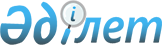 О бюджетах города, поселка, села и сельских округов на 2018-2020 годы
					
			С истёкшим сроком
			
			
		
					Решение Сарыагашского районного маслихата Южно-Казахстанской области от 26 декабря 2017 года № 18-201-VI. Зарегистрировано Департаментом юстиции Южно-Казахстанской области 9 января 2018 года № 4379. Прекращено действие в связи с истечением срока
      В соответствии с пунктом 2 статьи 9-1, пунктом 2 статьи 75 Бюджетного кодекса Республики Казахстан от 4 декабря 2008 года, подпунктом 1) пункта 1 статьи 6 Закона Республики Казахстан от 23 января 2001 года "О местном государственном управлении и самоуправлении в Республике Казахстан" и решением Сарыагашского районного маслихата от 14 декабря 2017 года № 17-176-VI "О районном бюджете на 2018-2020 годы", Сарыагашский районный маслихат РЕШИЛ:
      1. Утвердить бюджет города Сарыагаш на 2018-2020 годы согласно приложениям 1, 2 и 3 соответственно, в том числе на 2018 год в следующих объемах:
      1) доходы – 1 834 663 тысяч тенге:
      налоговые поступления –207 948 тысяч тенге;
      неналоговые поступления – 441 тысяч тенге;
      поступления от продажи основного капитала – 0;
      поступления трансфертов –1 626 274 тысяч тенге;
      2) затраты – 1 834 663 тысяч тенге;
      3) чистое бюджетное кредитование – 0:
      бюджетные кредиты – 0;
      погашение бюджетных кредитов – 0;
      4) сальдо по операциям с финансовыми активами – 0:
      приобретение финансовых активов – 0;
      поступления от продажи финансовых активов государства – 0;
      5) дефицит (профицит) бюджета – 0;
      6) финансирование дефицита (использование профицита) бюджета –0:
      поступление займов – 0;
      погашение займов – 0;
      используемые остатки бюджетных средств – 0.
      Сноска. Пункт 1 – в редакции решения Сарыагашского районного маслихата Туркестанской области от 30.11.2018 № 31-303-VI (вводится в действие с 01.01.2018).


      2. Утвердить бюджет поселка Коктерек на 2018-2020 годы согласно приложениям 4, 5 и 6 соответственно, в том числе на 2018 год в следующих объемах:
      1) доходы – 134 151 тысяч тенге:
      налоговые поступления – 11 284 тысяч тенге;
      неналоговые поступления – 2 578 тысяч тенге;
      поступления от продажи основного капитала – 0;
      поступления трансфертов –120 289 тысяч тенге;
      2) затраты – 134 151 тысяч тенге;
      3) чистое бюджетное кредитование – 0:
      бюджетные кредиты – 0;
      погашение бюджетных кредитов – 0;
      4) сальдо по операциям с финансовыми активами – 0:
      приобретение финансовых активов – 0;
      поступления от продажи финансовых активов государства – 0;
      5) дефицит (профицит) бюджета – 0;
      6) финансирование дефицита (использование профицита) бюджета – 0:
      поступление займов – 0;
      погашение займов – 0;
      используемые остатки бюджетных средств – 0.
      Сноска. Пункт 2 – в редакции решения Сарыагашского районного маслихата Туркестанской области от 30.11.2018 № 31-303-VI (вводится в действие с 01.01.2018).


      3. Утвердить бюджет сельского округа Жемисти на 2018-2020 годы согласно приложениям 10, 11 и 12 соответственно, в том числе на 2018 год в следующих объемах:
      1) доходы – 143 216 тысяч тенге:
      налоговые поступления – 6 353 тысяч тенге;
      неналоговые поступления – 0;
      поступления от продажи основного капитала – 0;
      поступления трансфертов – 136 863 тысяч тенге;
      2) затраты – 143 216 тысяч тенге;
      3) чистое бюджетное кредитование – 0:
      бюджетные кредиты – 0;
      погашение бюджетных кредитов – 0;
      4) сальдо по операциям с финансовыми активами – 0:
      приобретение финансовых активов – 0;
      поступления от продажи финансовых активов государства – 0;
      5) дефицит (профицит) бюджета – 0;
      6) финансирование дефицита (использование профицита) бюджета – 0:
      поступление займов – 0;
      погашение займов – 0;
      используемые остатки бюджетных средств – 0.
      Сноска. Пункт 3 – в редакции решения Сарыагашского районного маслихата Туркестанской области от 30.11.2018 № 31-303-VI (вводится в действие с 01.01.2018).


      4. Утвердить бюджет сельского округа Кызылжар на 2018-2020 годы согласно приложениям 13, 14 и 15 соответственно, в том числе на 2018 год в следующих объемах:
      1) доходы – 274 873 тысяч тенге:
      налоговые поступления – 9 433тысяч тенге;
      неналоговые поступления – 243 тысяч тенге;
      поступления от продажи основного капитала – 0;
      поступления трансфертов –265 197тысяч тенге;
      2) затраты – 274 873 тысяч тенге;
      3) чистое бюджетное кредитование – 0:
      бюджетные кредиты – 0;
      погашение бюджетных кредитов – 0;
      4) сальдо по операциям с финансовыми активами – 0:
      приобретение финансовых активов – 0;
      поступления от продажи финансовых активов государства – 0;
      5) дефицит (профицит) бюджета – 0;
      6) финансирование дефицита (использование профицита) бюджета – 0:
      поступление займов – 0;
      погашение займов – 0;
      используемые остатки бюджетных средств – 0.
      Сноска. Пункт 4 – в редакции решения Сарыагашского районного маслихата Туркестанской области от 30.11.2018 № 31-303-VI (вводится в действие с 01.01.2018).


      5. Утвердить бюджет сельского округа Дарбаза на 2018-2020 годы согласно приложениям 16, 17 и 18 соответственно, в том числе на 2018 год в следующих объемах:
      1) доходы – 105 796 тысяч тенге:
      налоговые поступления –11 568 тысяч тенге;
      неналоговые поступления – 6 679 тысяч тенге;
      поступления от продажи основного капитала – 0;
      поступления трансфертов –87 549 тысяч тенге;
      2) затраты – 105 796 тысяч тенге;
      3) чистое бюджетное кредитование – 0:
      бюджетные кредиты – 0;
      погашение бюджетных кредитов – 0;
      4) сальдо по операциям с финансовыми активами – 0:
      приобретение финансовых активов – 0;
      поступления от продажи финансовых активов государства – 0;
      5) дефицит (профицит) бюджета – 0;
      6) финансирование дефицита (использование профицита) бюджета – 0:
      поступление займов – 0;
      погашение займов – 0;
      используемые остатки бюджетных средств – 0.
      Сноска. Пункт 5 – в редакции решения Сарыагашского районного маслихата Туркестанской области от 30.11.2018 № 31-303-VI (вводится в действие с 01.01.2018).


      6. Утвердить бюджет сельского округа Жибек жолы на 2018-2020 годы согласно приложениям 19, 20 и 21 соответственно, в том числе на 2018 год в следующих объемах:
      1) доходы – 471 523 тысяч тенге:
      налоговые поступления –34 364 тысяч тенге;
      неналоговые поступления – 5 329 тысяч тенге;
      поступления от продажи основного капитала – 0;
      поступления трансфертов – 431 830 тысяч тенге;
      2) затраты – 471 523 тысяч тенге;
      3) чистое бюджетное кредитование – 0:
      бюджетные кредиты – 0;
      погашение бюджетных кредитов – 0;
      4) сальдо по операциям с финансовыми активами – 0:
      приобретение финансовых активов – 0;
      поступления от продажи финансовых активов государства – 0;
      5) дефицит (профицит) бюджета – 0;
      6) финансирование дефицита (использование профицита) бюджета – 0:
      поступление займов – 0;
      погашение займов – 0;
      используемые остатки бюджетных средств – 0.
      Сноска. Пункт 6 – в редакции решения Сарыагашского районного маслихата Туркестанской области от 30.11.2018 № 31-303-VI (вводится в действие с 01.01.2018).


      7. Утвердить бюджет сельского округа Куркелес на 2018-2020 годы согласно приложениям 22, 23 и 24 соответственно, в том числе на 2018 год в следующих объемах:
      1) доходы – 1 017 344 тысяч тенге:
      налоговые поступления –48 385 тысяч тенге;
      неналоговые поступления – 1 131 тысяч тенге;
      поступления от продажи основного капитала – 0;
      поступления трансфертов –967 828 тысяч тенге;
      2) затраты – 1 017 344 тысяч тенге;
      3) чистое бюджетное кредитование – 0:
      бюджетные кредиты – 0;
      погашение бюджетных кредитов – 0;
      4) сальдо по операциям с финансовыми активами – 0:
      приобретение финансовых активов – 0;
      поступления от продажи финансовых активов государства – 0;
      5) дефицит (профицит) бюджета – 0;
      6) финансирование дефицита (использование профицита) бюджета – 0:
      поступление займов – 0;
      погашение займов – 0;
      используемые остатки бюджетных средств – 0.
      Сноска. Пункт 7 – в редакции решения Сарыагашского районного маслихата Туркестанской области от 30.11.2018 № 31-303-VI (вводится в действие с 01.01.2018).


      8. Утвердить бюджет сельского округа Дербисек на 2018-2020 годы согласно приложениям 25, 26 и 27 соответственно, в том числе на 2018 год в следующих объемах:
      1) доходы – 427 778 тысяч тенге:
      налоговые поступления –22 772 тысяч тенге;
      неналоговые поступления – 0;
      поступления от продажи основного капитала – 0;
      поступления трансфертов –405 006 тысяч тенге;
      2) затраты – 427 778 тысяч тенге;
      3) чистое бюджетное кредитование – 0:
      бюджетные кредиты – 0;
      погашение бюджетных кредитов – 0;
      4) сальдо по операциям с финансовыми активами – 0:
      приобретение финансовых активов – 0;
      поступления от продажи финансовых активов государства – 0;
      5) дефицит (профицит) бюджета – 0;
      6) финансирование дефицита (использование профицита) бюджета – 0:
      поступление займов – 0;
      погашение займов – 0;
      используемые остатки бюджетных средств – 0.
      Сноска. Пункт 8 – в редакции решения Сарыагашского районного маслихата Туркестанской области от 30.11.2018 № 31-303-VI (вводится в действие с 01.01.2018).


      9. Утвердить бюджет сельского округа Акжар на 2018-2020 годы согласно приложениям 28, 29 и 30 соответственно, в том числе на 2018 год в следующих объемах:
      1) доходы – 218 674 тысяч тенге:
      налоговые поступления –9 836 тысяч тенге;
      неналоговые поступления – 1 166 тысяч тенге;
      поступления от продажи основного капитала – 0;
      поступления трансфертов –207 672 тысяч тенге;
      2) затраты – 218 674 тысяч тенге;
      3) чистое бюджетное кредитование – 0:
      бюджетные кредиты – 0;
      погашение бюджетных кредитов – 0;
      4) сальдо по операциям с финансовыми активами – 0:
      приобретение финансовых активов – 0;
      поступления от продажи финансовых активов государства – 0;
      5) дефицит (профицит) бюджета – 0;
      6) финансирование дефицита (использование профицита) бюджета – 0:
      поступление займов – 0;
      погашение займов – 0;
      используемые остатки бюджетных средств – 0.
      Сноска. Пункт 9 – в редакции решения Сарыагашского районного маслихата Туркестанской области от 30.11.2018 № 31-303-VI (вводится в действие с 01.01.2018).


      10. Утвердить бюджет сельского округа Кабланбек на 2018-2020 годы согласно приложениям 31, 32 и 33 соответственно, в том числе на 2018 год в следующих объемах:
      1) доходы – 608 374 тысяч тенге:
      налоговые поступления –34 865 тысяч тенге;
      неналоговые поступления – 252 тысяч тенге;
      поступления от продажи основного капитала – 0;
      поступления трансфертов –573 257 тысяч тенге;
      2) затраты – 608 374 тысяч тенге;
      3) чистое бюджетное кредитование – 0:
      бюджетные кредиты – 0;
      погашение бюджетных кредитов – 0;
      4) сальдо по операциям с финансовыми активами – 0:
      приобретение финансовых активов – 0;
      поступления от продажи финансовых активов государства – 0;
      5) дефицит (профицит) бюджета – 0;
      6) финансирование дефицита (использование профицита) бюджета – 0:
      поступление займов – 0;
      погашение займов – 0;
      используемые остатки бюджетных средств – 0.
      Сноска. Пункт 10 – в редакции решения Сарыагашского районного маслихата Туркестанской области от 30.11.2018 № 31-303-VI (вводится в действие с 01.01.2018).


      11. Утвердить бюджет сельского округа Тегисшил на 2018-2020 годы согласно приложениям 34, 35 и 36 соответственно, в том числе на 2018 год в следующих объемах:
      1) доходы – 221 616 тысяч тенге:
      налоговые поступления –7 164 тысяч тенге;
      неналоговые поступления – 2 045 тысяч тенге;
      поступления от продажи основного капитала – 0;
      поступления трансфертов –212 407 тысяч тенге;
      2) затраты – 221 616 тысяч тенге;
      3) чистое бюджетное кредитование – 0:
      бюджетные кредиты – 0;
      погашение бюджетных кредитов – 0;
      4) сальдо по операциям с финансовыми активами – 0:
      приобретение финансовых активов – 0;
      поступления от продажи финансовых активов государства – 0;
      5) дефицит (профицит) бюджета – 0;
      6) финансирование дефицита (использование профицита) бюджета – 0:
      поступление займов – 0;
      погашение займов – 0;
      используемые остатки бюджетных средств – 0.
      Сноска. Пункт 11 – в редакции решения Сарыагашского районного маслихата Туркестанской области от 30.11.2018 № 31-303-VI (вводится в действие с 01.01.2018).


      12. Утвердить бюджет сельского округа Жилга на 2018-2020 годы согласно приложениям 37, 38 и 39 соответственно, в том числе на 2018 год в следующих объемах:
      1) доходы – 198 968 тысяч тенге:
      налоговые поступления –10 384 тысяч тенге;
      неналоговые поступления – 1 855 тысяч тенге;
      поступления от продажи основного капитала – 0;
      поступления трансфертов –186 729 тысяч тенге;
      2) затраты – 198 968 тысяч тенге;
      3) чистое бюджетное кредитование – 0:
      бюджетные кредиты – 0;
      погашение бюджетных кредитов – 0;
      4) сальдо по операциям с финансовыми активами – 0:
      приобретение финансовых активов – 0;
      поступления от продажи финансовых активов государства – 0;
      5) дефицит (профицит) бюджета – 0;
      6) финансирование дефицита (использование профицита) бюджета – 0:
      поступление займов – 0;
      погашение займов – 0;
      используемые остатки бюджетных средств – 0.
      Сноска. Пункт 12 – в редакции решения Сарыагашского районного маслихата Туркестанской области от 30.11.2018 № 31-303-VI (вводится в действие с 01.01.2018).


      13. Утвердить бюджет сельского округа Жартытобе на 2018-2020 годы согласно приложениям 40, 41 и 42 соответственно, в том числе на 2018 год в следующих объемах:
      1) доходы – 491 112 тысяч тенге:
      налоговые поступления –27 604 тысяч тенге;
      неналоговые поступления – 0;
      поступления от продажи основного капитала – 0;
      поступления трансфертов –463 508 тысяч тенге;
      2) затраты – 491 112 тысяч тенге;
      3) чистое бюджетное кредитование – 0:
      бюджетные кредиты – 0;
      погашение бюджетных кредитов – 0;
      4) сальдо по операциям с финансовыми активами – 0:
      приобретение финансовых активов – 0;
      поступления от продажи финансовых активов государства – 0;
      5) дефицит (профицит) бюджета – 0;
      6) финансирование дефицита (использование профицита) бюджета – 0:
      поступление займов – 0;
      погашение займов – 0;
      используемые остатки бюджетных средств – 0.
      Сноска. Пункт 13 – в редакции решения Сарыагашского районного маслихата Туркестанской области от 30.11.2018 № 31-303-VI (вводится в действие с 01.01.2018).


      14. Утвердить бюджет сельского округа Жартытобе на 2018-2020 годы согласно приложениям 40, 41 и 42 соответственно, в том числе на 2018 год в следующих объемах:
      1) доходы – 433 727 тысяч тенге:
      налоговые поступления –29 522 тысяч тенге;
      неналоговые поступления – 0;
      поступления от продажи основного капитала – 0;
      поступления трансфертов –404 205 тысяч тенге;
      2) затраты – 433 727 тысяч тенге;
      3) чистое бюджетное кредитование – 0:
      бюджетные кредиты – 0;
      погашение бюджетных кредитов – 0;
      4) сальдо по операциям с финансовыми активами – 0:
      приобретение финансовых активов – 0;
      поступления от продажи финансовых активов государства – 0;
      5) дефицит (профицит) бюджета – 0;
      6) финансирование дефицита (использование профицита) бюджета – 0:
      поступление займов – 0;
      погашение займов – 0;
      используемые остатки бюджетных средств – 0.
      Сноска. Пункт 14 – в редакции решения Сарыагашского районного маслихата Южно-Казахстанской области от 13.07.2018 № 24-267-VI (вводится в действие с 01.01.2018).


      15. Утвердить бюджет сельского округа Бирлесу на 2018-2020 годы согласно приложениям 43, 44 и 45 соответственно, в том числе на 2018 год в следующих объемах:
      1) доходы – 44 440 тысяч тенге:
      налоговые поступления –1 964 тысяч тенге;
      неналоговые поступления – 0;
      поступления от продажи основного капитала – 0;
      поступления трансфертов –42 476 тысяч тенге;
      2) затраты – 44 440 тысяч тенге;
      3) чистое бюджетное кредитование – 0:
      бюджетные кредиты – 0;
      погашение бюджетных кредитов – 0;
      4) сальдо по операциям с финансовыми активами – 0:
      приобретение финансовых активов – 0;
      поступления от продажи финансовых активов государства – 0;
      5) дефицит (профицит) бюджета – 0;
      6) финансирование дефицита (использование профицита) бюджета – 0:
      поступление займов – 0;
      погашение займов – 0;
      используемые остатки бюджетных средств – 0.
      Сноска. Пункт 15 – в редакции решения Сарыагашского районного маслихата Туркестанской области от 25.09.2018 № 28-281-VI (вводится в действие с 01.01.2018).


      16. Утвердить бюджет сельского округа Ушкын на 2018-2020 годы согласно приложениям 46, 47 и 48 соответственно, в том числе на 2018 год в следующих объемах:
      1) доходы – 87 867 тысяч тенге:
      налоговые поступления –3 411 тысяч тенге;
      неналоговые поступления – 610 тысяч тенге;
      поступления от продажи основного капитала – 0;
      поступления трансфертов –83 846 тысяч тенге;
      2) затраты – 87 867 тысяч тенге;
      3) чистое бюджетное кредитование – 0:
      бюджетные кредиты – 0;
      погашение бюджетных кредитов – 0;
      4) сальдо по операциям с финансовыми активами – 0:
      приобретение финансовых активов – 0;
      поступления от продажи финансовых активов государства – 0;
      5) дефицит (профицит) бюджета – 0;
      6) финансирование дефицита (использование профицита) бюджета – 0:
      поступление займов – 0;
      погашение займов – 0;
      используемые остатки бюджетных средств – 0.
      Сноска. Пункт 16 – в редакции решения Сарыагашского районного маслихата Туркестанской области от 25.09.2018 № 28-281-VI (вводится в действие с 01.01.2018).


      17. Утвердить бюджет сельского округа Жамбыл на 2018-2020 годы согласно приложениям 49, 50 и 51 соответственно, в том числе на 2018 год в следующих объемах:
      1) доходы – 41 106 тысяч тенге:
      налоговые поступления –2 347 тысяч тенге;
      неналоговые поступления – 0;
      поступления от продажи основного капитала – 0;
      поступления трансфертов –38 759 тысяч тенге;
      2) затраты – 41 106 тысяч тенге;
      3) чистое бюджетное кредитование – 0:
      бюджетные кредиты – 0;
      погашение бюджетных кредитов – 0;
      4) сальдо по операциям с финансовыми активами – 0:
      приобретение финансовых активов – 0;
      поступления от продажи финансовых активов государства – 0;
      5) дефицит (профицит) бюджета – 0;
      6) финансирование дефицита (использование профицита) бюджета – 0:
      поступление займов – 0;
      погашение займов – 0;
      используемые остатки бюджетных средств – 0.
      Сноска. Пункт 17 – в редакции решения Сарыагашского районного маслихата Туркестанской области от 25.09.2018 № 28-281-VI (вводится в действие с 01.01.2018).


      18. Утвердить бюджет сельского округа Бозай на 2018-2020 годы согласно приложениям 52, 53 и 54 соответственно, в том числе на 2018 год в следующих объемах:
      1) доходы – 37 864 тысяч тенге:
      налоговые поступления –829 тысяч тенге;
      неналоговые поступления – 885 тысяч тенге;
      поступления от продажи основного капитала – 0;
      поступления трансфертов –36 150 тысяч тенге;
      2) затраты – 37 864 тысяч тенге;
      3) чистое бюджетное кредитование – 0:
      бюджетные кредиты – 0;
      погашение бюджетных кредитов – 0;
      4) сальдо по операциям с финансовыми активами – 0:
      приобретение финансовых активов – 0;
      поступления от продажи финансовых активов государства – 0;
      5) дефицит (профицит) бюджета – 0;
      6) финансирование дефицита (использование профицита) бюджета – 0:
      поступление займов – 0;
      погашение займов – 0;
      используемые остатки бюджетных средств – 0.
      Сноска. Пункт 18 – в редакции решения Сарыагашского районного маслихата Туркестанской области от 25.09.2018 № 28-281-VI (вводится в действие с 01.01.2018).


      19. Утвердить бюджет сельского округа Бирлик на 2018-2020 годы согласно приложениям 55, 56 и 57 соответственно, в том числе на 2018 год в следующих объемах:
      1) доходы – 81 026 тысяч тенге:
      налоговые поступления –3 194 тысяч тенге;
      неналоговые поступления – 953 тысяч тенге;
      поступления от продажи основного капитала – 0;
      поступления трансфертов –76 879 тысяч тенге;
      2) затраты – 81 026 тысяч тенге;
      3) чистое бюджетное кредитование – 0:
      бюджетные кредиты – 0;
      погашение бюджетных кредитов – 0;
      4) сальдо по операциям с финансовыми активами – 0:
      приобретение финансовых активов – 0;
      поступления от продажи финансовых активов государства – 0;
      5) дефицит (профицит) бюджета – 0;
      6) финансирование дефицита (использование профицита) бюджета – 0:
      поступление займов – 0;
      погашение займов – 0;
      используемые остатки бюджетных средств – 0.
      Сноска. Пункт 19 – в редакции решения Сарыагашского районного маслихата Туркестанской области от 25.09.2018 № 28-281-VI (вводится в действие с 01.01.2018).


      20. Утвердить бюджет сельского округа Актобе на 2018-2020 годы согласно приложениям 58, 59 и 60 соответственно, в том числе на 2018 год в следующих объемах:
      1) доходы – 198 200 тысяч тенге:
      налоговые поступления –15 152 тысяч тенге;
      неналоговые поступления – 2 362 тысяч тенге;
      поступления от продажи основного капитала – 0;
      поступления трансфертов –180 686 тысяч тенге;
      2) затраты – 198 200 тысяч тенге;
      3) чистое бюджетное кредитование – 0:
      бюджетные кредиты – 0;
      погашение бюджетных кредитов – 0;
      4) сальдо по операциям с финансовыми активами – 0:
      приобретение финансовых активов – 0;
      поступления от продажи финансовых активов государства – 0;
      5) дефицит (профицит) бюджета – 0;
      6) финансирование дефицита (использование профицита) бюджета – 0:
      поступление займов – 0;
      погашение займов – 0;
      используемые остатки бюджетных средств – 0.
      Сноска. Пункт 20 – в редакции решения Сарыагашского районного маслихата Туркестанской области от 25.09.2018 № 28-281-VI (вводится в действие с 01.01.2018).


      21. Утвердить бюджет сельского округа Ошакты на 2018-2020 годы согласно приложениям 61, 62 и 63 соответственно, в том числе на 2018 год в следующих объемах:
      1) доходы – 240 536 тысяч тенге:
      налоговые поступления –7 936 тысяч тенге;
      неналоговые поступления – 802 тысяч тенге;
      поступления от продажи основного капитала – 0;
      поступления трансфертов –231 798 тысяч тенге;
      2) затраты – 240 536 тысяч тенге;
      3) чистое бюджетное кредитование – 0:
      бюджетные кредиты – 0;
      погашение бюджетных кредитов – 0;
      4) сальдо по операциям с финансовыми активами – 0:
      приобретение финансовых активов – 0;
      поступления от продажи финансовых активов государства – 0;
      5) дефицит (профицит) бюджета – 0;
      6) финансирование дефицита (использование профицита) бюджета – 0:
      поступление займов – 0;
      погашение займов – 0;
      используемые остатки бюджетных средств – 0.
      Сноска. Пункт 21 – в редакции решения Сарыагашского районного маслихата Туркестанской области от 25.09.2018 № 28-281-VI (вводится в действие с 01.01.2018).


      22. Утвердить бюджет сельского округа Кошкарата на 2018-2020 годы согласно приложениям 64, 65 и 66 соответственно, в том числе на 2018 год в следующих объемах:
      1) доходы – 210 376 тысяч тенге:
      налоговые поступления –10 730 тысяч тенге;
      неналоговые поступления – 1 993 тысяч тенге;
      поступления от продажи основного капитала – 0;
      поступления трансфертов –197 653 тысяч тенге;
      2) затраты – 210 376 тысяч тенге;
      3) чистое бюджетное кредитование – 0:
      бюджетные кредиты – 0;
      погашение бюджетных кредитов – 0;
      4) сальдо по операциям с финансовыми активами – 0:
      приобретение финансовых активов – 0;
      поступления от продажи финансовых активов государства – 0;
      5) дефицит (профицит) бюджета – 0;
      6) финансирование дефицита (использование профицита) бюджета – 0:
      поступление займов – 0;
      погашение займов – 0;
      используемые остатки бюджетных средств – 0.
      Сноска. Пункт 22 – в редакции решения Сарыагашского районного маслихата Туркестанской области от 25.09.2018 № 28-281-VI (вводится в действие с 01.01.2018).


      23. Утвердить бюджет сельского округа Алпамыс батыр на 2018-2020 годы согласно приложениям 67, 68 и 69 соответственно, в том числе на 2018 год в следующих объемах:
      1) доходы – 96 185 тысяч тенге:
      налоговые поступления –3 383 тысяч тенге;
      неналоговые поступления – 1 152 тысяч тенге;
      поступления от продажи основного капитала – 0;
      поступления трансфертов –91 650 тысяч тенге;
      2) затраты – 96 185 тысяч тенге;
      3) чистое бюджетное кредитование – 0:
      бюджетные кредиты – 0;
      погашение бюджетных кредитов – 0;
      4) сальдо по операциям с финансовыми активами – 0:
      приобретение финансовых активов – 0;
      поступления от продажи финансовых активов государства – 0;
      5) дефицит (профицит) бюджета – 0;
      6) финансирование дефицита (использование профицита) бюджета – 0:
      поступление займов – 0;
      погашение займов – 0;
      используемые остатки бюджетных средств – 0.
      Сноска. Пункт 23 – в редакции решения Сарыагашского районного маслихата Туркестанской области от 25.09.2018 № 28-281-VI (вводится в действие с 01.01.2018).


      24. Утвердить бюджет сельского округа Биртилек на 2018-2020 годы согласно приложениям 70, 71 и 72 соответственно, в том числе на 2018 год в следующих объемах:
      1) доходы – 213 634 тысяч тенге:
      налоговые поступления –14 279 тысяч тенге;
      неналоговые поступления – 486 тысяч тенге;
      поступления от продажи основного капитала – 0;
      поступления трансфертов –198 869 тысяч тенге;
      2) затраты – 213 634 тысяч тенге;
      3) чистое бюджетное кредитование – 0:
      бюджетные кредиты – 0;
      погашение бюджетных кредитов – 0;
      4) сальдо по операциям с финансовыми активами – 0:
      приобретение финансовых активов – 0;
      поступления от продажи финансовых активов государства – 0;
      5) дефицит (профицит) бюджета – 0;
      6) финансирование дефицита (использование профицита) бюджета – 0:
      поступление займов – 0;
      погашение займов – 0;
      используемые остатки бюджетных средств – 0.
      Сноска. Пункт 24 – в редакции решения Сарыагашского районного маслихата Туркестанской области от 25.09.2018 № 28-281-VI (вводится в действие с 01.01.2018).


      25. Утвердить бюджет сельского округа Жузимдик на 2018-2020 годы согласно приложениям 73, 74 и 75 соответственно, в том числе на 2018 год в следующих объемах:
      1) доходы – 128 625 тысяч тенге:
      налоговые поступления –2 082 тысяч тенге;
      неналоговые поступления – 0;
      поступления от продажи основного капитала – 0;
      поступления трансфертов –126 543 тысяч тенге;
      2) затраты – 128 625 тысяч тенге;
      3) чистое бюджетное кредитование – 0:
      бюджетные кредиты – 0;
      погашение бюджетных кредитов – 0;
      4) сальдо по операциям с финансовыми активами – 0:
      приобретение финансовых активов – 0;
      поступления от продажи финансовых активов государства – 0;
      5) дефицит (профицит) бюджета – 0;
      6) финансирование дефицита (использование профицита) бюджета – 0:
      поступление займов – 0;
      погашение займов – 0;
      используемые остатки бюджетных средств – 0.
      Сноска. Пункт 25 – в редакции решения Сарыагашского районного маслихата Туркестанской области от 25.09.2018 № 28-281-VI (вводится в действие с 01.01.2018).


      26. В соответствии с пунктом 9 статьи 139 Трудового Кодекса Республики Казахстан от 23 ноября 2015 года установить на 2018 год повышенные на двадцать пять процентов должностные оклады и тарифные ставки специалистам в области социального обеспечения, образования, культуры, спорта и ветеринарии, являющимся гражданскими служащими и работающим в сельской местности в организациях, финансируемых из районного бюджета, по сравнению с окладами и ставками гражданских служащих, занимающихся этими видами деятельности в городских условиях.
      27. Государственному учреждению "Аппарат Сарыагашского районного маслихата" в установленном законодательством Республики Казахстан порядке обеспечить:
      1) государственную регистрацию настоящего решения в территориальном органе юстиции;
      2) направление копии настоящего решения в течение десяти календарных дней после его государственной регистрации в бумажном и электронном виде на казахском и русском языках в Республиканское государственное предприятие на праве хозяйственного ведения "Республиканский центр правовой информации" для официального опубликования и включения в Эталонный контрольный банк нормативных правовых актов Республики Казахстан;
      3) направление копии настоящего решения в течение десяти календарных дней после его государственной регистрации на официальное опубликование в периодические печатные издания, распространяемых на территории Сарыагашского районна;
      4) размещение настоящего решения на интернет-ресурсе Сарыагашского районного маслихата после его официального опубликования.
      28. Настоящее решение вводится в действие с 1 января 2018 года. Бюджет города Сарыагаш на 2018 год
      Сноска. Приложение 1 – в редакции решения Сарыагашского районного маслихата Туркестанской области от 30.11.2018 № 31-303-VI (вводится в действие с 01.01.2018). Бюджет города Сарыагаш на 2019 год Бюджет города Сарыагаш на 2020 год Бюджет поселка Коктерек на 2018 год
      Сноска. Приложение 4 – в редакции решения Сарыагашского районного маслихата Туркестанской области от 30.11.2018 № 31-303-VI (вводится в действие с 01.01.2018). Бюджет поселка Коктерек на 2019 год Бюджет поселка Коктерек на 2020 год Бюджет села Абай на 2018 год
      Сноска. Приложение 7 – в редакции решения Сарыагашского районного маслихата Туркестанской области от 25.09.2018 № 28-281-VI (вводится в действие с 01.01.2018). Бюджет села Абай на 2019 год
      Сноска. Приложение 8 исключено решением Сарыагашского районного маслихата Туркестанской области от 25.09.2018 № 28-281-VI (вводится в действие с 01.01.2018). Бюджет села Абай на 2020 год
      Сноска. Приложение 9 исключено решением Сарыагашского районного маслихата Туркестанской области от 25.09.2018 № 28-281-VI (вводится в действие с 01.01.2018). Бюджет сельского округа Жемисти на 2018 год
      Сноска. Приложение 10 – в редакции решения Сарыагашского районного маслихата Туркестанской области от 30.11.2018 № 31-303-VI (вводится в действие с 01.01.2018). Бюджет сельского округа Жемисти на 2019 год Бюджет сельского округа Жемисти на 2020 год Бюджет сельского округа Кызылжар на 2018 год
      Сноска. Приложение 13 – в редакции решения Сарыагашского районного маслихата Туркестанской области от 30.11.2018 № 31-303-VI (вводится в действие с 01.01.2018). Бюджет сельского округа Кызылжар на 2019 год Бюджет сельского округа Кызылжар на 2020 год Бюджет сельского округа Дарбаза на 2018 год
      Сноска. Приложение 16 – в редакции решения Сарыагашского районного маслихата Туркестанской области от 30.11.2018 № 31-303-VI (вводится в действие с 01.01.2018). Бюджет сельского округа Дарбаза на 2019 год Бюджет сельского округа Дарбаза на 2020 год Бюджет сельского округа Жибек жолы на 2018 год
      Сноска. Приложение 19 – в редакции решения Сарыагашского районного маслихата Туркестанской области от 30.11.2018 № 31-303-VI (вводится в действие с 01.01.2018). Бюджет сельского округа Жибек жолы на 2019 год Бюджет сельского округа Жибек жолы на 2020 год Бюджет сельского округа Куркелес на 2018 год
      Сноска. Приложение 22 – в редакции решения Сарыагашского районного маслихата Туркестанской области от 30.11.2018 № 31-303-VI (вводится в действие с 01.01.2018). Бюджет сельского округа Куркелес на 2019 год Бюджет сельского округа Куркелес на 2020 год Бюджет сельского округа Дербисек на 2018 год
      Сноска. Приложение 25 – в редакции решения Сарыагашского районного маслихата Туркестанской области от 30.11.2018 № 31-303-VI (вводится в действие с 01.01.2018). Бюджет сельского округа Дербисек на 2019 год Бюджет сельского округа Дербисек на 2020 год Бюджет сельского округа Акжар на 2018 год
      Сноска. Приложение 28 – в редакции решения Сарыагашского районного маслихата Туркестанской области от 30.11.2018 № 31-303-VI (вводится в действие с 01.01.2018). Бюджет сельского округа Акжар на 2019 год Бюджет сельского округа Акжар на 2020 год Бюджет сельского округа Кабланбек на 2018 год
      Сноска. Приложение 31 – в редакции решения Сарыагашского районного маслихата Туркестанской области от 30.11.2018 № 31-303-VI (вводится в действие с 01.01.2018). Бюджет сельского округа Кабланбек на 2019 год Бюджет сельского округа Кабланбек на 2020 год Бюджет сельского округа Тегисшил на 2018 год
      Сноска. Приложение 34 – в редакции решения Сарыагашского районного маслихата Туркестанской области от 30.11.2018 № 31-303-VI (вводится в действие с 01.01.2018). Бюджет сельского округа Тегисшил на 2019 год Бюджет сельского округа Тегисшил на 2020 год Бюджет сельского округа Жилга на 2018 год
      Сноска. Приложение 37 – в редакции решения Сарыагашского районного маслихата Туркестанской области от 30.11.2018 № 31-303-VI (вводится в действие с 01.01.2018). Бюджет сельского округа Жилга на 2019 год Бюджет сельского округа Жилга на 2020 год Бюджет сельского округа Жартытобе на 2018 год
      Сноска. Приложение 40 – в редакции решения Сарыагашского районного маслихата Туркестанской области от 30.11.2018 № 31-303-VI (вводится в действие с 01.01.2018). Бюджет сельского округа Жартытобе на 2019 год Бюджет сельского округа Жартытобе на 2020 год Бюджет сельского округа Бирлесу на 2018 год
      Сноска. Приложение 43 – в редакции решения Сарыагашского районного маслихата Туркестанской области от 25.09.2018 № 28-281-VI (вводится в действие с 01.01.2018). Бюджет сельского округа Бирлесу на 2019 год
      Сноска. Приложение 44 исключено решением Сарыагашского районного маслихата Туркестанской области от 25.09.2018 № 28-281-VI (вводится в действие с 01.01.2018). Бюджет сельского округа Бирлесу на 2020 год
      Сноска. Приложение 45 исключено решением Сарыагашского районного маслихата Туркестанской области от 25.09.2018 № 28-281-VI (вводится в действие с 01.01.2018). Бюджет сельского округа Ушкын на 2018 год
      Сноска. Приложение 46 – в редакции решения Сарыагашского районного маслихата Туркестанской области от 25.09.2018 № 28-281-VI (вводится в действие с 01.01.2018). Бюджет сельского округа Ушкын на 2019 год
      Сноска. Приложение 47 исключено решением Сарыагашского районного маслихата Туркестанской области от 25.09.2018 № 28-281-VI (вводится в действие с 01.01.2018). Бюджет сельского округа Ушкын на 2020 год
      Сноска. Приложение 48 исключено решением Сарыагашского районного маслихата Туркестанской области от 25.09.2018 № 28-281-VI (вводится в действие с 01.01.2018). Бюджет сельского округа Жамбыл на 2018 год
      Сноска. Приложение 49 – в редакции решения Сарыагашского районного маслихата Туркестанской области от 25.09.2018 № 28-281-VI (вводится в действие с 01.01.2018). Бюджет сельского округа Жамбыл на 2019 год
      Сноска. Приложение 50 исключено решением Сарыагашского районного маслихата Туркестанской области от 25.09.2018 № 28-281-VI (вводится в действие с 01.01.2018). Бюджет сельского округа Жамбыл на 2020 год
      Сноска. Приложение 51 исключено решением Сарыагашского районного маслихата Туркестанской области от 25.09.2018 № 28-281-VI (вводится в действие с 01.01.2018). Бюджет сельского округа Бозай на 2018 год
      Сноска. Приложение 52 – в редакции решения Сарыагашского районного маслихата Туркестанской области от 25.09.2018 № 28-281-VI (вводится в действие с 01.01.2018). Бюджет сельского округа Бозай на 2019 год
      Сноска. Приложение 53 исключено решением Сарыагашского районного маслихата Туркестанской области от 25.09.2018 № 28-281-VI (вводится в действие с 01.01.2018). Бюджет сельского округа Бозай на 2020 год
      Сноска. Приложение 54 исключено решением Сарыагашского районного маслихата Туркестанской области от 25.09.2018 № 28-281-VI (вводится в действие с 01.01.2018). Бюджет сельского округа Бирлик на 2018 год
      Сноска. Приложение 55 – в редакции решения Сарыагашского районного маслихата Туркестанской области от 25.09.2018 № 28-281-VI (вводится в действие с 01.01.2018). Бюджет сельского округа Бирлик на 2019 год
      Сноска. Приложение 56 исключено решением Сарыагашского районного маслихата Туркестанской области от 25.09.2018 № 28-281-VI (вводится в действие с 01.01.2018). Бюджет сельского округа Бирлик на 2020 год
      Сноска. Приложение 57 исключено решением Сарыагашского районного маслихата Туркестанской области от 25.09.2018 № 28-281-VI (вводится в действие с 01.01.2018). Бюджет сельского округа Актобе на 2018 год
      Сноска. Приложение 58 – в редакции решения Сарыагашского районного маслихата Туркестанской области от 25.09.2018 № 28-281-VI (вводится в действие с 01.01.2018). Бюджет сельского округа Актобе на 2019 год
      Сноска. Приложение 59 исключено решением Сарыагашского районного маслихата Туркестанской области от 25.09.2018 № 28-281-VI (вводится в действие с 01.01.2018). Бюджет сельского округа Актобе на 2020 год
      Сноска. Приложение 60 исключено решением Сарыагашского районного маслихата Туркестанской области от 25.09.2018 № 28-281-VI (вводится в действие с 01.01.2018). Бюджет сельского округа Ошакты на 2018 год
      Сноска. Приложение 61 – в редакции решения Сарыагашского районного маслихата Туркестанской области от 25.09.2018 № 28-281-VI (вводится в действие с 01.01.2018). Бюджет сельского округа Ошакты на 2019 год
      Сноска. Приложение 62 исключено решением Сарыагашского районного маслихата Туркестанской области от 25.09.2018 № 28-281-VI (вводится в действие с 01.01.2018). Бюджет сельского округа Ошакты на 2020 год
      Приложение 63 исключено решением Сарыагашского районного маслихата Туркестанской области от 25.09.2018 № 28-281-VI (вводится в действие с 01.01.2018). Бюджет сельского округа Кошкарата на 2018 год
      Сноска. Приложение 64 – в редакции решения Сарыагашского районного маслихата Туркестанской области от 25.09.2018 № 28-281-VI (вводится в действие с 01.01.2018). Бюджет сельского округа Кошкарата на 2019 год
      Сноска. Приложение 65 исключено решением Сарыагашского районного маслихата Туркестанской области от 25.09.2018 № 28-281-VI (вводится в действие с 01.01.2018). Бюджет сельского округа Кошкарата на 2020 год
      Сноска. Приложение 66 исключено решением Сарыагашского районного маслихата Туркестанской области от 25.09.2018 № 28-281-VI (вводится в действие с 01.01.2018). Бюджет сельского округа Алпамыс батыр на 2018 год
      Сноска. Приложение 67 – в редакции решения Сарыагашского районного маслихата Туркестанской области от 25.09.2018 № 28-281-VI (вводится в действие с 01.01.2018). Бюджет сельского округа Алпамыс батыр на 2019 год
      Сноска. Приложение 68 исключено решением Сарыагашского районного маслихата Туркестанской области от 25.09.2018 № 28-281-VI (вводится в действие с 01.01.2018). Бюджет сельского округа Алпамыс батыр на 2020 год
      Сноска. Приложение 69 исключено решением Сарыагашского районного маслихата Туркестанской области от 25.09.2018 № 28-281-VI (вводится в действие с 01.01.2018). Бюджет сельского округа Биртилек на 2018 год
      Сноска. Приложение 70 – в редакции решения Сарыагашского районного маслихата Туркестанской области от 25.09.2018 № 28-281-VI (вводится в действие с 01.01.2018). Бюджет сельского округа Биртилек на 2019 год
      Сноска. Приложение 71 исключено решением Сарыагашского районного маслихата Туркестанской области от 25.09.2018 № 28-281-VI (вводится в действие с 01.01.2018). Бюджет сельского округа Биртилек на 2020 год
      Сноска. Приложение 72 исключено решением Сарыагашского районного маслихата Туркестанской области от 25.09.2018 № 28-281-VI (вводится в действие с 01.01.2018). Бюджет сельского округа Жузимдик на 2018 год
      Сноска. Приложение 73 – в редакции решения Сарыагашского районного маслихата Туркестанской области от 25.09.2018 № 28-281-VI (вводится в действие с 01.01.2018). Бюджет сельского округа Жузимдик на 2019 год
      Сноска. Приложение 74 исключено решением Сарыагашского районного маслихата Туркестанской области от 25.09.2018 № 28-281-VI (вводится в действие с 01.01.2018). Бюджет сельского округа Жузимдик на 2020 год
      Сноска. Приложение 75 исключено решением Сарыагашского районного маслихата Туркестанской области от 25.09.2018 № 28-281-VI (вводится в действие с 01.01.2018).
					© 2012. РГП на ПХВ «Институт законодательства и правовой информации Республики Казахстан» Министерства юстиции Республики Казахстан
				
      Председатель сессии

      районного маслихата

Б. Садыков

      Секретарь районного маслихата

Ж. Сулейменов
Приложение 1 к решению
Сарыагашского районного
маслихата от 26 декабря
2017 года № 18-201-VI
Категория
Категория
Категория
Категория
Категория
тысяч тенге
Класс
Класс
Класс
Класс
тысяч тенге
Подкласс
Подкласс
Подкласс
тысяч тенге
Наименование
Наименование
тысяч тенге
1. Доходы
1. Доходы
1 834 663
1
Налоговые поступления
Налоговые поступления
207 948
01
Подоходный налог
Подоходный налог
112 812
2
Индивидуальный подоходный налог
Индивидуальный подоходный налог
112 812
04
Hалоги на собственность
Hалоги на собственность
94 372
1
Hалоги на имущество
Hалоги на имущество
3 800
3
Земельный налог
Земельный налог
9 636
4
Hалог на транспортные средства
Hалог на транспортные средства
80 936
05
Внутренние налоги на товары, работы и услуги
Внутренние налоги на товары, работы и услуги
764
4
Сборы за ведение предпринимательской и профессиональной деятельности
Сборы за ведение предпринимательской и профессиональной деятельности
764
2
Неналоговые поступления
Неналоговые поступления
441
04
Штрафы, пени, санкции, взыскания, налагаемые государственными учреждениями, финансируемыми из государственного бюджета, а также содержащимися и финансируемыми из бюджета (сметы расходов) Национального Банка Республики Казахстан 
Штрафы, пени, санкции, взыскания, налагаемые государственными учреждениями, финансируемыми из государственного бюджета, а также содержащимися и финансируемыми из бюджета (сметы расходов) Национального Банка Республики Казахстан 
24
1
Штрафы, пени, санкции, взыскания, налагаемые государственными учреждениями, финансируемыми из государственного бюджета, а также содержащимися и финансируемыми из бюджета (сметы расходов) Национального Банка Республики Казахстан
Штрафы, пени, санкции, взыскания, налагаемые государственными учреждениями, финансируемыми из государственного бюджета, а также содержащимися и финансируемыми из бюджета (сметы расходов) Национального Банка Республики Казахстан
24
06
Прочие неналоговые поступления
Прочие неналоговые поступления
417
1
Прочие неналоговые поступления
Прочие неналоговые поступления
417
3
Поступления от продажи основного капитала
Поступления от продажи основного капитала
0
4
Поступления трансфертов 
Поступления трансфертов 
1 626 274
02
Трансферты из вышестоящих органов государственного управления
Трансферты из вышестоящих органов государственного управления
1 626 274
3
Трансферты из районного (города областного значения) бюджета
Трансферты из районного (города областного значения) бюджета
1 626 274
Функциональная группа
Функциональная группа
Функциональная группа
Функциональная группа
Функциональная группа
тысяч тенге
Функциональная подгруппа
Функциональная подгруппа
Функциональная подгруппа
Функциональная подгруппа
тысяч тенге
Администратор бюджетных программ
Администратор бюджетных программ
Администратор бюджетных программ
тысяч тенге
Программа
Программа
тысяч тенге
Наименование
2. Затраты
1 834 663
01
Государственные услуги общего характера
46 244
1
Представительные, исполнительные и другие органы, выполняющие общие функции государственного управления
46 244
124
Аппарат акима города районного значения, села, поселка, сельского округа
46 244
001
Услуги по обеспечению деятельности акима города районного значения, села, поселка, сельского округа
45 784
022
Капитальные расходы государственного органа
460
04
Образование
1 618 049
1
Дошкольное воспитание и обучение
1 601 700
124
Аппарат акима города районного значения, села, поселка, сельского округа
1 601 700
004
Дошкольное воспитание и обучение и организация медицинского обслуживания в организациях дошкольного воспитания и обучения
1 601 700
2
Начальное, основное среднее и общее среднее образование
16 349
124
Аппарат акима города районного значения, села, поселка, сельского округа
16 349
005
Организация бесплатного подвоза учащихся до ближайшей школы и обратно в сельской местности
16 349
07
Жилищно-коммунальное хозяйство
170 370
3
Благоустройство населенных пунктов
170 370
124
Аппарат акима города районного значения, села, поселка, сельского округа
170 370
008
Освещение улиц населенных пунктов
27 137
009
Обеспечение санитарии населенных пунктов
74 584
011
Благоустройство и озеленение населенных пунктов
68 649
3. Чистое бюджетное кредитование
0
Бюджетные кредиты
0
Категория
Категория
Категория
Категория
Категория
тысяч тенге
Класс
Класс
Класс
Класс
тысяч тенге
Подкласс
Подкласс
Подкласс
тысяч тенге
Наименование
Наименование
тысяч тенге
Погашение бюджетных кредитов
Погашение бюджетных кредитов
0
5
Погашение бюджетных кредитов
Погашение бюджетных кредитов
0
01
Погашение бюджетных кредитов
Погашение бюджетных кредитов
0
1
Погашение бюджетных кредитов, выданных из государственного бюджета
Погашение бюджетных кредитов, выданных из государственного бюджета
0
4. Сальдо по операциям с финансовыми активами
4. Сальдо по операциям с финансовыми активами
0
Приобретение финансовых активов
Приобретение финансовых активов
0
Поступление от продажи финансовых активов государства
Поступление от продажи финансовых активов государства
0
5. Дефицит (профицит) бюджета
5. Дефицит (профицит) бюджета
0
6. Финансирование дефицита (использование профицита) бюджета
6. Финансирование дефицита (использование профицита) бюджета
0
Поступление займов
Поступление займов
0
Функциональная группа
Функциональная группа
Функциональная группа
Функциональная группа
Функциональная группа
тысяч тенге
Функциональная подгруппа
Функциональная подгруппа
Функциональная подгруппа
Функциональная подгруппа
тысяч тенге
Администратор бюджетных программ
Администратор бюджетных программ
Администратор бюджетных программ
тысяч тенге
Программа
Программа
тысяч тенге
Наименование
Погашение займов
0
16
Погашение займов
0
1
Погашение займов
0
Категория
Категория
Категория
Категория
Категория
тысяч тенге
Класс
Класс
Класс
Класс
тысяч тенге
Подкласс
Подкласс
Подкласс
тысяч тенге
Наименование
Наименование
тысяч тенге
Используемые остатки бюджетных средств
Используемые остатки бюджетных средств
0
8
Используемые остатки бюджетных средств
Используемые остатки бюджетных средств
0
01
Остатки бюджетных средств
Остатки бюджетных средств
0
1
Свободные остатки бюджетных средств
Свободные остатки бюджетных средств
0Приложение 2 к решению
Сарыагашского районного
маслихата от 26 декабря
2017 года № 18-201-VI
Категория
Категория
Категория
Категория
тысяч тенге
Класс
Класс
Класс
тысяч тенге
Подкласс
Подкласс
тысяч тенге
Наименование
тысяч тенге
1. Доходы
1 859 197 
1
Налоговые поступления
225 125 
01
Подоходный налог
68 944 
2
Индивидуальный подоходный налог
68 944 
04
Hалоги на собственность
156 181 
1
Hалоги на имущество
1 702 
3
Земельный налог
26 896 
4
Hалог на транспортные средства
127 583 
2
Неналоговые поступления
0 
3
Поступления от продажи основного капитала
0 
4
Поступления трансфертов 
1 634 072 
02
Трансферты из вышестоящих органов государственного управления
1 634 072 
3
Трансферты из районного (города областного значения) бюджета
1 634 072 
Функциональная группа
Функциональная группа
Функциональная группа
Функциональная группа
Функциональная группа
тысяч тенге
Функциональная подгруппа
Функциональная подгруппа
Функциональная подгруппа
Функциональная подгруппа
тысяч тенге
Администратор бюджетных программ
Администратор бюджетных программ
Администратор бюджетных программ
тысяч тенге
Программа
Программа
тысяч тенге
Наименование
тысяч тенге
2. Затраты
1 859 197 
01
Государственные услуги общего характера
44 173 
1
Представительные, исполнительные и другие органы, выполняющие общие функции государственного управления
44 173 
124
Аппарат акима города районного значения, села, поселка, сельского округа
44 173 
001
Услуги по обеспечению деятельности акима города районного значения, села, поселка, сельского округа
44 173 
04
Образование
1 623 988 
1
Дошкольное воспитание и обучение
1 612 468 
124
Аппарат акима города районного значения, села, поселка, сельского округа
1 612 468 
004
Дошкольное воспитание и обучение и организация медицинского обслуживания в организациях дошкольного воспитания и обучения
1 612 468 
2
Начальное, основное среднее и общее среднее образование
11 520 
124
Аппарат акима города районного значения, села, поселка, сельского округа
11 520 
005
Организация бесплатного подвоза учащихся до ближайшей школы и обратно в сельской местности
11 520 
07
Жилищно-коммунальное хозяйство
191 036 
3
Благоустройство населенных пунктов
191 036 
124
Аппарат акима города районного значения, села, поселка, сельского округа
191 036 
008
Освещение улиц населенных пунктов
29 036 
009
Обеспечение санитарии населенных пунктов
31 000 
011
Благоустройство и озеленение населенных пунктов
131 000 
3. Чистое бюджетное кредитование
0 
Бюджетные кредиты
0 
Категория
Категория
Категория
Категория
Категория
тысяч тенге
Класс
Класс
Класс
Класс
тысяч тенге
Подкласс
Подкласс
Подкласс
тысяч тенге
Наименование
тысяч тенге
Погашение бюджетных кредитов
0 
5
Погашение бюджетных кредитов
0 
01
Погашение бюджетных кредитов
0 
1
1
Погашение бюджетных кредитов, выданных из государственного бюджета
0 
4. Сальдо по операциям с финансовыми активами
0 
Приобретение финансовых активов
0 
Поступление от продажи финансовых активов государства
0 
5. Дефицит (профицит) бюджета
0 
6. Финансирование дефицита (использование профицита) бюджета
0 
Поступление займов
0 
Функциональная группа
Функциональная группа
Функциональная группа
Функциональная группа
Функциональная группа
тысяч тенге
Функциональная подгруппа
Функциональная подгруппа
Функциональная подгруппа
Функциональная подгруппа
тысяч тенге
Администратор бюджетных программ
Администратор бюджетных программ
Администратор бюджетных программ
тысяч тенге
Программа
Программа
тысяч тенге
Наименование
тысяч тенге
Погашение займов
0 
16
Погашение займов
0 
1
Погашение займов
0 
Категория
Категория
Категория
Категория
Категория
тысяч тенге
Класс
Класс
Класс
Класс
тысяч тенге
Подкласс
Подкласс
Подкласс
тысяч тенге
Наименование
тысяч тенге
Используемые остатки бюджетных средств
0 
8
Используемые остатки бюджетных средств
0 
01
Остатки бюджетных средств
0 
1
1
Свободные остатки бюджетных средств
0 Приложение 3 к решению
Сарыагашского районного
маслихата от 26 декабря
2017 года № 18-201-VI
Категория
Категория
Категория
Категория
тысяч тенге
Класс
Класс
Класс
тысяч тенге
Подкласс
Подкласс
тысяч тенге
Наименование
тысяч тенге
1. Доходы
1 778 980 
1
Налоговые поступления
240 937 
01
Подоходный налог
73 770 
2
Индивидуальный подоходный налог
73 770 
04
Hалоги на собственность
167 167 
1
Hалоги на имущество
1 822 
3
Земельный налог
28 781 
4
Hалог на транспортные средства
136 564 
2
Неналоговые поступления
0 
3
Поступления от продажи основного капитала
0 
4
Поступления трансфертов 
1 538 043 
02
Трансферты из вышестоящих органов государственного управления
1 538 043 
3
Трансферты из районного (города областного значения) бюджета
1 538 043 
Функциональная группа
Функциональная группа
Функциональная группа
Функциональная группа
Функциональная группа
тысяч тенге
Функциональная подгруппа
Функциональная подгруппа
Функциональная подгруппа
Функциональная подгруппа
тысяч тенге
Администратор бюджетных программ
Администратор бюджетных программ
Администратор бюджетных программ
тысяч тенге
Программа
Программа
тысяч тенге
Наименование
тысяч тенге
2. Затраты
1 778 980 
01
Государственные услуги общего характера
44 315 
1
Представительные, исполнительные и другие органы, выполняющие общие функции государственного управления
44 315 
124
Аппарат акима города районного значения, села, поселка, сельского округа
44 315 
001
Услуги по обеспечению деятельности акима города районного значения, села, поселка, сельского округа
44 315 
04
Образование
1 636 596 
1
Дошкольное воспитание и обучение
1 624 276 
124
Аппарат акима города районного значения, села, поселка, сельского округа
1 624 276 
004
Дошкольное воспитание и обучение и организация медицинского обслуживания в организациях дошкольного воспитания и обучения
1 624 276 
2
Начальное, основное среднее и общее среднее образование
12 320 
124
Аппарат акима города районного значения, села, поселка, сельского округа
12 320 
005
Организация бесплатного подвоза учащихся до ближайшей школы и обратно в сельской местности
12 320 
07
Жилищно-коммунальное хозяйство
98 069 
3
Благоустройство населенных пунктов
98 069 
124
Аппарат акима города районного значения, села, поселка, сельского округа
98 069 
008
Освещение улиц населенных пунктов
31 069 
009
Обеспечение санитарии населенных пунктов
33 000 
011
Благоустройство и озеленение населенных пунктов
34 000 
3. Чистое бюджетное кредитование
0 
Бюджетные кредиты
0 
Категория
Категория
Категория
Категория
Категория
тысяч тенге
Класс
Класс
Класс
Класс
тысяч тенге
Подкласс
Подкласс
Подкласс
тысяч тенге
Наименование
тысяч тенге
Погашение бюджетных кредитов
0 
5
Погашение бюджетных кредитов
0 
01
Погашение бюджетных кредитов
0 
1
1
Погашение бюджетных кредитов, выданных из государственного бюджета
0 
4. Сальдо по операциям с финансовыми активами
0 
Приобретение финансовых активов
0 
Поступление от продажи финансовых активов государства
0 
5. Дефицит (профицит) бюджета
0 
6. Финансирование дефицита (использование профицита) бюджета
0 
Поступление займов
0 
Функциональная группа
Функциональная группа
Функциональная группа
Функциональная группа
Функциональная группа
тысяч тенге
Функциональная подгруппа
Функциональная подгруппа
Функциональная подгруппа
Функциональная подгруппа
тысяч тенге
Администратор бюджетных программ
Администратор бюджетных программ
Администратор бюджетных программ
тысяч тенге
Программа
Программа
тысяч тенге
Наименование
тысяч тенге
Погашение займов
0 
16
Погашение займов
0 
1
Погашение займов
0 
Категория
Категория
Категория
Категория
Категория
тысяч тенге
Класс
Класс
Класс
Класс
тысяч тенге
Подкласс
Подкласс
Подкласс
тысяч тенге
Наименование
тысяч тенге
Используемые остатки бюджетных средств
0 
8
Используемые остатки бюджетных средств
0 
01
Остатки бюджетных средств
0 
1
1
Свободные остатки бюджетных средств
0 Приложение 4 к решению
Сарыагашского районного
маслихата от 26 декабря
2017 года № 18-201-VI
Категория
Категория
Категория
Категория
Категория
тысяч тенге
Класс
Класс
Класс
Класс
тысяч тенге
Подкласс
Подкласс
Подкласс
тысяч тенге
Наименование
Наименование
тысяч тенге
1. Доходы
1. Доходы
134 151
1
Налоговые поступления
Налоговые поступления
11 284
01
Подоходный налог
Подоходный налог
7 114
2
Индивидуальный подоходный налог
Индивидуальный подоходный налог
7 114
04
Hалоги на собственность
Hалоги на собственность
4 170
1
Hалоги на имущество
Hалоги на имущество
125
3
Земельный налог
Земельный налог
600
4
Hалог на транспортные средства
Hалог на транспортные средства
3 445
2
Неналоговые поступления
Неналоговые поступления
2 578
06
Прочие неналоговые поступления
Прочие неналоговые поступления
2 578
1
Прочие неналоговые поступления
Прочие неналоговые поступления
2 578
3
Поступления от продажи основного капитала
Поступления от продажи основного капитала
0
4
Поступления трансфертов 
Поступления трансфертов 
120 289
02
Трансферты из вышестоящих органов государственного управления
Трансферты из вышестоящих органов государственного управления
120 289
3
Трансферты из районного (города областного значения) бюджета
Трансферты из районного (города областного значения) бюджета
120 289
Функциональная группа
Функциональная группа
Функциональная группа
Функциональная группа
Функциональная группа
тысяч тенге
Функциональная подгруппа
Функциональная подгруппа
Функциональная подгруппа
Функциональная подгруппа
тысяч тенге
Администратор бюджетных программ
Администратор бюджетных программ
Администратор бюджетных программ
тысяч тенге
Программа
Программа
тысяч тенге
Наименование
2. Затраты
134 151
01
Государственные услуги общего характера
22 893
1
Представительные, исполнительные и другие органы, выполняющие общие функции государственного управления
22 893
124
Аппарат акима города районного значения, села, поселка, сельского округа
22 893
001
Услуги по обеспечению деятельности акима города районного значения, села, поселка, сельского округа
21 457
022
Капитальные расходы государственного органа
1 436
04
Образование
100 279
1
Дошкольное воспитание и обучение
100 279
124
Аппарат акима города районного значения, села, поселка, сельского округа
100 279
004
Дошкольное воспитание и обучение и организация медицинского обслуживания в организациях дошкольного воспитания и обучения
100 279
07
Жилищно-коммунальное хозяйство
10 979
3
Благоустройство населенных пунктов
10 979
124
Аппарат акима города районного значения, села, поселка, сельского округа
10 979
008
Освещение улиц населенных пунктов
3 105
009
Обеспечение санитарии населенных пунктов
1 800
011
Благоустройство и озеленение населенных пунктов
6 074
3. Чистое бюджетное кредитование
0
Бюджетные кредиты
0
Категория
Категория
Категория
Категория
Категория
тысяч тенге
Класс
Класс
Класс
Класс
тысяч тенге
Подкласс
Подкласс
Подкласс
тысяч тенге
Наименование
Наименование
тысяч тенге
Погашение бюджетных кредитов
Погашение бюджетных кредитов
0
5
Погашение бюджетных кредитов
Погашение бюджетных кредитов
0
01
Погашение бюджетных кредитов
Погашение бюджетных кредитов
0
1
Погашение бюджетных кредитов, выданных из государственного бюджета
Погашение бюджетных кредитов, выданных из государственного бюджета
0
4. Сальдо по операциям с финансовыми активами
4. Сальдо по операциям с финансовыми активами
0
Приобретение финансовых активов
Приобретение финансовых активов
0
Поступление от продажи финансовых активов государства
Поступление от продажи финансовых активов государства
0
5. Дефицит (профицит) бюджета
5. Дефицит (профицит) бюджета
0
6. Финансирование дефицита (использование профицита) бюджета
6. Финансирование дефицита (использование профицита) бюджета
0
Поступление займов
Поступление займов
0
Функциональная группа
Функциональная группа
Функциональная группа
Функциональная группа
Функциональная группа
тысяч тенге
Функциональная подгруппа
Функциональная подгруппа
Функциональная подгруппа
Функциональная подгруппа
тысяч тенге
Администратор бюджетных программ
Администратор бюджетных программ
Администратор бюджетных программ
тысяч тенге
Программа
Программа
тысяч тенге
Наименование
Погашение займов
0
16
Погашение займов
0
1
Погашение займов
0
Категория
Категория
Категория
Категория
Категория
тысяч тенге
Класс
Класс
Класс
Класс
тысяч тенге
Подкласс
Подкласс
Подкласс
тысяч тенге
Наименование
Наименование
тысяч тенге
Используемые остатки бюджетных средств
Используемые остатки бюджетных средств
0
8
Используемые остатки бюджетных средств
Используемые остатки бюджетных средств
0
01
Остатки бюджетных средств
Остатки бюджетных средств
0
1
Свободные остатки бюджетных средств
Свободные остатки бюджетных средств
0Приложение 5 к решению
Сарыагашского районного
маслихата от 26 декабря
2017 года № 18-201-VI
Категория
Категория
Категория
Категория
тысяч тенге
Класс
Класс
Класс
тысяч тенге
Подкласс
Подкласс
тысяч тенге
Наименование
тысяч тенге
1. Доходы
130 225 
1
Налоговые поступления
9 906 
01
Подоходный налог
3 736 
2
Индивидуальный подоходный налог
3 736 
04
Hалоги на собственность
6 170 
1
Hалоги на имущество
134 
3
Земельный налог
1 015 
4
Hалог на транспортные средства
5 021 
2
Неналоговые поступления
0 
3
Поступления от продажи основного капитала
0 
4
Поступления трансфертов 
120 319 
02
Трансферты из вышестоящих органов государственного управления
120 319 
3
Трансферты из районного (города областного значения) бюджета
120 319 
Функциональная группа
Функциональная группа
Функциональная группа
Функциональная группа
Функциональная группа
тысяч тенге
Функциональная подгруппа
Функциональная подгруппа
Функциональная подгруппа
Функциональная подгруппа
тысяч тенге
Администратор бюджетных программ
Администратор бюджетных программ
Администратор бюджетных программ
тысяч тенге
Программа
Программа
тысяч тенге
Наименование
тысяч тенге
2. Затраты
130 225 
01
Государственные услуги общего характера
18 236 
1
Представительные, исполнительные и другие органы, выполняющие общие функции государственного управления
18 236 
124
Аппарат акима города районного значения, села, поселка, сельского округа
18 236 
001
Услуги по обеспечению деятельности акима города районного значения, села, поселка, сельского округа
18 236 
04
Образование
104 072 
1
Дошкольное воспитание и обучение
104 072 
124
Аппарат акима города районного значения, села, поселка, сельского округа
104 072 
004
Дошкольное воспитание и обучение и организация медицинского обслуживания в организациях дошкольного воспитания и обучения
104 072 
07
Жилищно-коммунальное хозяйство
7 917 
3
Благоустройство населенных пунктов
7 917 
124
Аппарат акима города районного значения, села, поселка, сельского округа
7 917 
008
Освещение улиц населенных пунктов
3 317 
009
Обеспечение санитарии населенных пунктов
2 100 
011
Благоустройство и озеленение населенных пунктов
2 500 
3. Чистое бюджетное кредитование
0 
Бюджетные кредиты
0 
Категория
Категория
Категория
Категория
Категория
тысяч тенге
Класс
Класс
Класс
Класс
тысяч тенге
Подкласс
Подкласс
Подкласс
тысяч тенге
Наименование
Наименование
тысяч тенге
Погашение бюджетных кредитов
Погашение бюджетных кредитов
0 
5
Погашение бюджетных кредитов
Погашение бюджетных кредитов
0 
01
Погашение бюджетных кредитов
Погашение бюджетных кредитов
0 
1
Погашение бюджетных кредитов, выданных из государственного бюджета
Погашение бюджетных кредитов, выданных из государственного бюджета
0 
4. Сальдо по операциям с финансовыми активами
4. Сальдо по операциям с финансовыми активами
0 
Приобретение финансовых активов
Приобретение финансовых активов
0 
Поступление от продажи финансовых активов государства
Поступление от продажи финансовых активов государства
0 
5. Дефицит (профицит) бюджета
5. Дефицит (профицит) бюджета
0 
6. Финансирование дефицита (использование профицита) бюджета
6. Финансирование дефицита (использование профицита) бюджета
0 
Поступление займов
Поступление займов
0 
Функциональная группа
Функциональная группа
Функциональная группа
Функциональная группа
Функциональная группа
тысяч тенге
Функциональная подгруппа
Функциональная подгруппа
Функциональная подгруппа
Функциональная подгруппа
тысяч тенге
Администратор бюджетных программ
Администратор бюджетных программ
Администратор бюджетных программ
тысяч тенге
Программа
Программа
тысяч тенге
Наименование
тысяч тенге
Погашение займов
0 
16
Погашение займов
0 
1
Погашение займов
0 
Категория
Категория
Категория
Категория
Категория
тысяч тенге
Класс
Класс
Класс
Класс
тысяч тенге
Подкласс
Подкласс
Подкласс
тысяч тенге
Наименование
Наименование
тысяч тенге
Используемые остатки бюджетных средств
Используемые остатки бюджетных средств
0 
8
Используемые остатки бюджетных средств
Используемые остатки бюджетных средств
0 
01
Остатки бюджетных средств
Остатки бюджетных средств
0 
1
Свободные остатки бюджетных средств
Свободные остатки бюджетных средств
0 Приложение 6 к решению
Сарыагашского районного
маслихата от 26 декабря
2017 года № 18-201-VI
Категория
Категория
Категория
Категория
тысяч тенге
Класс
Класс
Класс
тысяч тенге
Подкласс
Подкласс
тысяч тенге
Наименование
тысяч тенге
1. Доходы
131 122 
1
Налоговые поступления
10 601 
01
Подоходный налог
3 998 
2
Индивидуальный подоходный налог
3 998 
04
Hалоги на собственность
6 603 
1
Hалоги на имущество
143 
3
Земельный налог
1 087 
4
Hалог на транспортные средства
5 373 
2
Неналоговые поступления
0 
3
Поступления от продажи основного капитала
0 
4
Поступления трансфертов 
120 521 
02
Трансферты из вышестоящих органов государственного управления
120 521 
3
Трансферты из районного (города областного значения) бюджета
120 521 
Функциональная группа
Функциональная группа
Функциональная группа
Функциональная группа
Функциональная группа
тысяч тенге
Функциональная подгруппа
Функциональная подгруппа
Функциональная подгруппа
Функциональная подгруппа
тысяч тенге
Администратор бюджетных программ
Администратор бюджетных программ
Администратор бюджетных программ
тысяч тенге
Программа
Программа
тысяч тенге
Наименование
тысяч тенге
2. Затраты
131 122 
01
Государственные услуги общего характера
18 308 
1
Представительные, исполнительные и другие органы, выполняющие общие функции государственного управления
18 308 
124
Аппарат акима города районного значения, села, поселка, сельского округа
18 308 
001
Услуги по обеспечению деятельности акима города районного значения, села, поселка, сельского округа
18 308 
04
Образование
104 672 
1
Дошкольное воспитание и обучение
104 672 
124
Аппарат акима города районного значения, села, поселка, сельского округа
104 672 
004
Дошкольное воспитание и обучение и организация медицинского обслуживания в организациях дошкольного воспитания и обучения
104 672 
07
Жилищно-коммунальное хозяйство
8 142 
3
Благоустройство населенных пунктов
8 142 
124
Аппарат акима города районного значения, села, поселка, сельского округа
8 142 
008
Освещение улиц населенных пунктов
3 342 
009
Обеспечение санитарии населенных пунктов
2 200 
011
Благоустройство и озеленение населенных пунктов
2 600 
3. Чистое бюджетное кредитование
0 
Бюджетные кредиты
0 
Категория
Категория
Категория
Категория
Категория
тысяч тенге
Класс
Класс
Класс
Класс
тысяч тенге
Подкласс
Подкласс
Подкласс
тысяч тенге
Наименование
тысяч тенге
Погашение бюджетных кредитов
0 
5
Погашение бюджетных кредитов
0 
01
Погашение бюджетных кредитов
0 
1
1
Погашение бюджетных кредитов, выданных из государственного бюджета
0 
4. Сальдо по операциям с финансовыми активами
0 
Приобретение финансовых активов
0 
Поступление от продажи финансовых активов государства
0 
5. Дефицит (профицит) бюджета
0 
6. Финансирование дефицита (использование профицита) бюджета
0 
Поступление займов
0 
Функциональная группа
Функциональная группа
Функциональная группа
Функциональная группа
Функциональная группа
тысяч тенге
Функциональная подгруппа
Функциональная подгруппа
Функциональная подгруппа
Функциональная подгруппа
тысяч тенге
Администратор бюджетных программ
Администратор бюджетных программ
Администратор бюджетных программ
тысяч тенге
Программа
Программа
тысяч тенге
Наименование
тысяч тенге
Погашение займов
0 
16
Погашение займов
0 
1
Погашение займов
0 
Категория
Категория
Категория
Категория
Категория
тысяч тенге
Класс
Класс
Класс
Класс
тысяч тенге
Подкласс
Подкласс
Подкласс
тысяч тенге
Наименование
тысяч тенге
Используемые остатки бюджетных средств
0 
8
Используемые остатки бюджетных средств
0 
01
Остатки бюджетных средств
0 
1
1
Свободные остатки бюджетных средств
0 Приложение 7 к решению
Сарыагашского районного
маслихата от 26 декабря
2017 года № 18-201-VI
Категория
Категория
Категория
Категория
Категория
тысяч тенге
Класс
Класс
Класс
Класс
тысяч тенге
Подкласс
Подкласс
Подкласс
тысяч тенге
Наименование
Наименование
тысяч тенге
1. Доходы
1. Доходы
393 760
1
Налоговые поступления
Налоговые поступления
35 628
01
Подоходный налог
Подоходный налог
18 780
2
Индивидуальный подоходный налог
Индивидуальный подоходный налог
18 780
04
Hалоги на собственность
Hалоги на собственность
16 784
1
Hалоги на имущество
Hалоги на имущество
278
3
Земельный налог
Земельный налог
1 000
4
Hалог на транспортные средства
Hалог на транспортные средства
15 506
05
Внутренние налоги на товары, работы и услуги
Внутренние налоги на товары, работы и услуги
64
4
Сборы за ведение предпринимательской и профессиональной деятельности
Сборы за ведение предпринимательской и профессиональной деятельности
64
2
Неналоговые поступления
Неналоговые поступления
330
06
Прочие неналоговые поступления
Прочие неналоговые поступления
330
1
Прочие неналоговые поступления
Прочие неналоговые поступления
330
3
Поступления от продажи основного капитала
Поступления от продажи основного капитала
0
4
Поступления трансфертов 
Поступления трансфертов 
357 802
02
Трансферты из вышестоящих органов государственного управления
Трансферты из вышестоящих органов государственного управления
357 802
3
Трансферты из районного (города областного значения) бюджета
Трансферты из районного (города областного значения) бюджета
357 802
Функциональная группа
Функциональная группа
Функциональная группа
Функциональная группа
Функциональная группа
тысяч тенге
Функциональная подгруппа
Функциональная подгруппа
Функциональная подгруппа
Функциональная подгруппа
тысяч тенге
Администратор бюджетных программ
Администратор бюджетных программ
Администратор бюджетных программ
тысяч тенге
Программа
Программа
тысяч тенге
Наименование
2. Затраты
393 760
01
Государственные услуги общего характера
26 403
1
Представительные, исполнительные и другие органы, выполняющие общие функции государственного управления
26 403
124
Аппарат акима города районного значения, села, поселка, сельского округа
26 403
001
Услуги по обеспечению деятельности акима города районного значения, села, поселка, сельского округа
26 193
022
Капитальные расходы государственного органа
210
04
Образование
323 992
1
Дошкольное воспитание и обучение
323 992
124
Аппарат акима города районного значения, села, поселка, сельского округа
323 992
004
Дошкольное воспитание и обучение и организация медицинского обслуживания в организациях дошкольного воспитания и обучения
323 992
07
Жилищно-коммунальное хозяйство
43 365
3
Благоустройство населенных пунктов
43 365
124
Аппарат акима города районного значения, села, поселка, сельского округа
43 365
008
Освещение улиц населенных пунктов
13 400
009
Обеспечение санитарии населенных пунктов
10 808
011
Благоустройство и озеленение населенных пунктов
19 157
3. Чистое бюджетное кредитование
0
Бюджетные кредиты
0
Категория
Категория
Категория
Категория
Категория
тысяч тенге
Класс
Класс
Класс
Класс
тысяч тенге
Подкласс
Подкласс
Подкласс
тысяч тенге
Наименование
Наименование
тысяч тенге
Погашение бюджетных кредитов
Погашение бюджетных кредитов
0
5
Погашение бюджетных кредитов
Погашение бюджетных кредитов
0
01
Погашение бюджетных кредитов
Погашение бюджетных кредитов
0
1
Погашение бюджетных кредитов, выданных из государственного бюджета
Погашение бюджетных кредитов, выданных из государственного бюджета
0
4. Сальдо по операциям с финансовыми активами
4. Сальдо по операциям с финансовыми активами
0
Приобретение финансовых активов
Приобретение финансовых активов
0
Поступление от продажи финансовых активов государства
Поступление от продажи финансовых активов государства
0
5. Дефицит (профицит) бюджета
5. Дефицит (профицит) бюджета
0
6. Финансирование дефицита (использование профицита) бюджета
6. Финансирование дефицита (использование профицита) бюджета
0
Поступление займов
Поступление займов
0
Функциональная группа
Функциональная группа
Функциональная группа
Функциональная группа
Функциональная группа
тысяч тенге
Функциональная подгруппа
Функциональная подгруппа
Функциональная подгруппа
Функциональная подгруппа
тысяч тенге
Администратор бюджетных программ
Администратор бюджетных программ
Администратор бюджетных программ
тысяч тенге
Программа
Программа
тысяч тенге
Наименование
Погашение займов
0
16
Погашение займов
0
1
Погашение займов
0
Категория
Категория
Категория
Категория
Категория
тысяч тенге
Класс
Класс
Класс
Класс
тысяч тенге
Подкласс
Подкласс
Подкласс
тысяч тенге
Наименование
Наименование
тысяч тенге
Используемые остатки бюджетных средств
Используемые остатки бюджетных средств
0
8
Используемые остатки бюджетных средств
Используемые остатки бюджетных средств
0
01
Остатки бюджетных средств
Остатки бюджетных средств
0
1
Свободные остатки бюджетных средств
Свободные остатки бюджетных средств
0Приложение 8 к решению
Сарыагашского районного
маслихата от 26 декабря
2017 года № 18-201-VIПриложение 9 к решению
Сарыагашского районного
маслихата от 26 декабря
2017 года № 18-201-VIПриложение 10 к решению
Сарыагашского районного
маслихата от 26 декабря
2017 года № 18-201-VI
Категория
Категория
Категория
Категория
Категория
тысяч тенге
Класс
Класс
Класс
Класс
тысяч тенге
Подкласс
Подкласс
Подкласс
тысяч тенге
Наименование
Наименование
тысяч тенге
1. Доходы
1. Доходы
143 216
1
Налоговые поступления
Налоговые поступления
6 353
01
Подоходный налог
Подоходный налог
2 387
2
Индивидуальный подоходный налог
Индивидуальный подоходный налог
2 387
04
Hалоги на собственность
Hалоги на собственность
3 966
1
Hалоги на имущество
Hалоги на имущество
131
3
Земельный налог
Земельный налог
317
4
Hалог на транспортные средства
Hалог на транспортные средства
3 518
2
Неналоговые поступления
Неналоговые поступления
0
3
Поступления от продажи основного капитала
Поступления от продажи основного капитала
0
4
Поступления трансфертов 
Поступления трансфертов 
136 863
02
Трансферты из вышестоящих органов государственного управления
Трансферты из вышестоящих органов государственного управления
136 863
3
Трансферты из районного (города областного значения) бюджета
Трансферты из районного (города областного значения) бюджета
136 863
Функциональная группа
Функциональная группа
Функциональная группа
Функциональная группа
Функциональная группа
тысяч тенге
Функциональная подгруппа
Функциональная подгруппа
Функциональная подгруппа
Функциональная подгруппа
тысяч тенге
Администратор бюджетных программ
Администратор бюджетных программ
Администратор бюджетных программ
тысяч тенге
Программа
Программа
тысяч тенге
Наименование
2. Затраты
143 216
01
Государственные услуги общего характера
18 820
1
Представительные, исполнительные и другие органы, выполняющие общие функции государственного управления
18 820
124
Аппарат акима города районного значения, села, поселка, сельского округа
18 820
001
Услуги по обеспечению деятельности акима города районного значения, села, поселка, сельского округа
18 610
022
Капитальные расходы государственного органа
210
04
Образование
118 398
1
Дошкольное воспитание и обучение
118 398
124
Аппарат акима города районного значения, села, поселка, сельского округа
118 398
004
Дошкольное воспитание и обучение и организация медицинского обслуживания в организациях дошкольного воспитания и обучения
118 398
07
Жилищно-коммунальное хозяйство
5 998
3
Благоустройство населенных пунктов
5 998
124
Аппарат акима города районного значения, села, поселка, сельского округа
5 998
008
Освещение улиц населенных пунктов
4 078
011
Благоустройство и озеленение населенных пунктов
1 920
3. Чистое бюджетное кредитование
0
Бюджетные кредиты
0
Категория
Категория
Категория
Категория
Категория
тысяч тенге
Класс
Класс
Класс
Класс
тысяч тенге
Подкласс
Подкласс
Подкласс
тысяч тенге
Наименование
Наименование
тысяч тенге
Погашение бюджетных кредитов
Погашение бюджетных кредитов
0
5
Погашение бюджетных кредитов
Погашение бюджетных кредитов
0
01
Погашение бюджетных кредитов
Погашение бюджетных кредитов
0
1
Погашение бюджетных кредитов, выданных из государственного бюджета
Погашение бюджетных кредитов, выданных из государственного бюджета
0
4. Сальдо по операциям с финансовыми активами
4. Сальдо по операциям с финансовыми активами
0
Приобретение финансовых активов
Приобретение финансовых активов
0
Поступление от продажи финансовых активов государства
Поступление от продажи финансовых активов государства
0
5. Дефицит (профицит) бюджета
5. Дефицит (профицит) бюджета
0
6. Финансирование дефицита (использование профицита) бюджета
6. Финансирование дефицита (использование профицита) бюджета
0
Поступление займов
Поступление займов
0
Функциональная группа
Функциональная группа
Функциональная группа
Функциональная группа
Функциональная группа
тысяч тенге
Функциональная подгруппа
Функциональная подгруппа
Функциональная подгруппа
Функциональная подгруппа
тысяч тенге
Администратор бюджетных программ
Администратор бюджетных программ
Администратор бюджетных программ
тысяч тенге
Программа
Программа
тысяч тенге
Наименование
Погашение займов
0
16
Погашение займов
0
1
Погашение займов
0
Категория
Категория
Категория
Категория
Категория
тысяч тенге
Класс
Класс
Класс
Класс
тысяч тенге
Подкласс
Подкласс
Подкласс
тысяч тенге
Наименование
Наименование
тысяч тенге
Используемые остатки бюджетных средств
Используемые остатки бюджетных средств
0
8
Используемые остатки бюджетных средств
Используемые остатки бюджетных средств
0
01
Остатки бюджетных средств
Остатки бюджетных средств
0
1
Свободные остатки бюджетных средств
Свободные остатки бюджетных средств
0Приложение 11 к решению
Сарыагашского районного
маслихата от 26 декабря
2017 года № 18-201-VI
Категория
Категория
Категория
Категория
тысяч тенге
Класс
Класс
Класс
тысяч тенге
Подкласс
Подкласс
тысяч тенге
Наименование
тысяч тенге
1. Доходы
122 846 
1
Налоговые поступления
5 791 
01
Подоходный налог
2 126 
2
Индивидуальный подоходный налог
2 126 
04
Hалоги на собственность
3 665 
1
Hалоги на имущество
72 
3
Земельный налог
255 
4
Hалог на транспортные средства
3 338 
2
Неналоговые поступления
0 
3
Поступления от продажи основного капитала
0 
4
Поступления трансфертов 
117 055 
02
Трансферты из вышестоящих органов государственного управления
117 055 
3
Трансферты из районного (города областного значения) бюджета
117 055 
Функциональная группа
Функциональная группа
Функциональная группа
Функциональная группа
Функциональная группа
тысяч тенге
Функциональная подгруппа
Функциональная подгруппа
Функциональная подгруппа
Функциональная подгруппа
тысяч тенге
Администратор бюджетных программ
Администратор бюджетных программ
Администратор бюджетных программ
тысяч тенге
Программа
Программа
тысяч тенге
Наименование
тысяч тенге
2. Затраты
122 846 
01
Государственные услуги общего характера
16 747 
1
Представительные, исполнительные и другие органы, выполняющие общие функции государственного управления
16 747 
124
Аппарат акима города районного значения, села, поселка, сельского округа
16 747 
001
Услуги по обеспечению деятельности акима города районного значения, села, поселка, сельского округа
16 747 
04
Образование
98 359 
1
Дошкольное воспитание и обучение
98 359 
124
Аппарат акима города районного значения, села, поселка, сельского округа
98 359 
004
Дошкольное воспитание и обучение и организация медицинского обслуживания в организациях дошкольного воспитания и обучения
98 359 
07
Жилищно-коммунальное хозяйство
7 740 
3
Благоустройство населенных пунктов
7 740 
124
Аппарат акима города районного значения, села, поселка, сельского округа
7 740 
008
Освещение улиц населенных пунктов
4 790 
009
Обеспечение санитарии населенных пунктов
1 350 
011
Благоустройство и озеленение населенных пунктов
1 600 
3. Чистое бюджетное кредитование
0 
Бюджетные кредиты
0 
Категория
Категория
Категория
Категория
Категория
тысяч тенге
Класс
Класс
Класс
Класс
тысяч тенге
Подкласс
Подкласс
Подкласс
тысяч тенге
Наименование
тысяч тенге
Погашение бюджетных кредитов
0 
5
Погашение бюджетных кредитов
0 
01
Погашение бюджетных кредитов
0 
1
1
Погашение бюджетных кредитов, выданных из государственного бюджета
0 
4. Сальдо по операциям с финансовыми активами
0 
Приобретение финансовых активов
0 
Поступление от продажи финансовых активов государства
0 
5. Дефицит (профицит) бюджета
0 
6. Финансирование дефицита (использование профицита) бюджета
0 
Поступление займов
0 
Функциональная группа
Функциональная группа
Функциональная группа
Функциональная группа
Функциональная группа
тысяч тенге
Функциональная подгруппа
Функциональная подгруппа
Функциональная подгруппа
Функциональная подгруппа
тысяч тенге
Администратор бюджетных программ
Администратор бюджетных программ
Администратор бюджетных программ
тысяч тенге
Программа
Программа
тысяч тенге
Наименование
тысяч тенге
Погашение займов
0 
16
Погашение займов
0 
1
Погашение займов
0 
Категория
Категория
Категория
Категория
Категория
тысяч тенге
Класс
Класс
Класс
Класс
тысяч тенге
Подкласс
Подкласс
Подкласс
тысяч тенге
Наименование
тысяч тенге
Используемые остатки бюджетных средств
0 
8
Используемые остатки бюджетных средств
0 
01
Остатки бюджетных средств
0 
1
1
Свободные остатки бюджетных средств
0 Приложение 12 к решению
Сарыагашского районного
маслихата от 26 декабря
2017 года № 18-201-VI
Категория
Категория
Категория
Категория
тысяч тенге
Класс
Класс
Класс
тысяч тенге
Подкласс
Подкласс
тысяч тенге
Наименование
тысяч тенге
1. Доходы
123 073 
1
Налоговые поступления
6 197 
01
Подоходный налог
2 275 
2
Индивидуальный подоходный налог
2 275 
04
Hалоги на собственность
3 922 
1
Hалоги на имущество
77 
3
Земельный налог
273 
4
Hалог на транспортные средства
3 572 
2
Неналоговые поступления
0 
3
Поступления от продажи основного капитала
0 
4
Поступления трансфертов 
116 876 
02
Трансферты из вышестоящих органов государственного управления
116 876 
3
Трансферты из районного (города областного значения) бюджета
116 876 
Функциональная группа
Функциональная группа
Функциональная группа
Функциональная группа
Функциональная группа
тысяч тенге
Функциональная подгруппа
Функциональная подгруппа
Функциональная подгруппа
Функциональная подгруппа
тысяч тенге
Администратор бюджетных программ
Администратор бюджетных программ
Администратор бюджетных программ
тысяч тенге
Программа
Программа
тысяч тенге
Наименование
тысяч тенге
2. Затраты
123 073 
01
Государственные услуги общего характера
16 794 
1
Представительные, исполнительные и другие органы, выполняющие общие функции государственного управления
16 794 
124
Аппарат акима города районного значения, села, поселка, сельского округа
16 794 
001
Услуги по обеспечению деятельности акима города районного значения, села, поселка, сельского округа
16 794 
04
Образование
98 359 
1
Дошкольное воспитание и обучение
98 359 
124
Аппарат акима города районного значения, села, поселка, сельского округа
98 359 
004
Дошкольное воспитание и обучение и организация медицинского обслуживания в организациях дошкольного воспитания и обучения
98 359 
07
Жилищно-коммунальное хозяйство
7 920 
3
Благоустройство населенных пунктов
7 920 
124
Аппарат акима города районного значения, села, поселка, сельского округа
7 920 
008
Освещение улиц населенных пунктов
4 820 
009
Обеспечение санитарии населенных пунктов
1 400 
011
Благоустройство и озеленение населенных пунктов
1 700 
3. Чистое бюджетное кредитование
0 
Бюджетные кредиты
0 
Категория
Категория
Категория
Категория
Категория
тысяч тенге
Класс
Класс
Класс
Класс
тысяч тенге
Подкласс
Подкласс
Подкласс
тысяч тенге
Наименование
тысяч тенге
Погашение бюджетных кредитов
0 
5
Погашение бюджетных кредитов
0 
01
Погашение бюджетных кредитов
0 
1
1
Погашение бюджетных кредитов, выданных из государственного бюджета
0 
4. Сальдо по операциям с финансовыми активами
0 
Приобретение финансовых активов
0 
Поступление от продажи финансовых активов государства
0 
5. Дефицит (профицит) бюджета
0 
6. Финансирование дефицита (использование профицита) бюджета
0 
Поступление займов
0 
Функциональная группа
Функциональная группа
Функциональная группа
Функциональная группа
Функциональная группа
тысяч тенге
Функциональная подгруппа
Функциональная подгруппа
Функциональная подгруппа
Функциональная подгруппа
тысяч тенге
Администратор бюджетных программ
Администратор бюджетных программ
Администратор бюджетных программ
тысяч тенге
Программа
Программа
тысяч тенге
Наименование
тысяч тенге
Погашение займов
0 
16
Погашение займов
0 
1
Погашение займов
0 
Категория
Категория
Категория
Категория
Категория
тысяч тенге
Класс
Класс
Класс
Класс
тысяч тенге
Подкласс
Подкласс
Подкласс
тысяч тенге
Наименование
тысяч тенге
Используемые остатки бюджетных средств
0 
8
Используемые остатки бюджетных средств
0 
01
Остатки бюджетных средств
0 
1
1
Свободные остатки бюджетных средств
0 Приложение 13 к решению
Сарыагашского районного
маслихата от 26 декабря
2017 года № 18-201-VI
Категория
Категория
Категория
Категория
Категория
тысяч тенге
Класс
Класс
Класс
Класс
тысяч тенге
Подкласс
Подкласс
Подкласс
тысяч тенге
Наименование
Наименование
тысяч тенге
1. Доходы
1. Доходы
274 873
1
Налоговые поступления
Налоговые поступления
9 433
01
Подоходный налог
Подоходный налог
2 268
2
Индивидуальный подоходный налог
Индивидуальный подоходный налог
2 268
04
Hалоги на собственность
Hалоги на собственность
7 165
1
Hалоги на имущество
Hалоги на имущество
161
3
Земельный налог
Земельный налог
469
4
Hалог на транспортные средства
Hалог на транспортные средства
6 535
2
Неналоговые поступления
Неналоговые поступления
243
06
Прочие неналоговые поступления
Прочие неналоговые поступления
243
1
Прочие неналоговые поступления
Прочие неналоговые поступления
243
3
Поступления от продажи основного капитала
Поступления от продажи основного капитала
0
4
Поступления трансфертов 
Поступления трансфертов 
265 197
02
Трансферты из вышестоящих органов государственного управления
Трансферты из вышестоящих органов государственного управления
265 197
3
Трансферты из районного (города областного значения) бюджета
Трансферты из районного (города областного значения) бюджета
265 197
Функциональная группа
Функциональная группа
Функциональная группа
Функциональная группа
Функциональная группа
тысяч тенге
Функциональная подгруппа
Функциональная подгруппа
Функциональная подгруппа
Функциональная подгруппа
тысяч тенге
Администратор бюджетных программ
Администратор бюджетных программ
Администратор бюджетных программ
тысяч тенге
Программа
Программа
тысяч тенге
Наименование
тысяч тенге
2. Затраты
274 873
01
Государственные услуги общего характера
21 680
1
Представительные, исполнительные и другие органы, выполняющие общие функции государственного управления
21 680
124
Аппарат акима города районного значения, села, поселка, сельского округа
21 680
001
Услуги по обеспечению деятельности акима города районного значения, села, поселка, сельского округа
21 470
022
Капитальные расходы государственного органа
210
04
Образование
248 943
1
Дошкольное воспитание и обучение
248 943
124
Аппарат акима города районного значения, села, поселка, сельского округа
248 943
004
Дошкольное воспитание и обучение и организация медицинского обслуживания в организациях дошкольного воспитания и обучения
248 943
07
Жилищно-коммунальное хозяйство
4 250
3
Благоустройство населенных пунктов
4 250
124
Аппарат акима города районного значения, села, поселка, сельского округа
4 250
008
Освещение улиц населенных пунктов
1 410
009
Обеспечение санитарии населенных пунктов
1 080
011
Благоустройство и озеленение населенных пунктов
1 760
3. Чистое бюджетное кредитование
0
Бюджетные кредиты
0
Категория
Категория
Категория
Категория
Категория
тысяч тенге
Класс
Класс
Класс
Класс
тысяч тенге
Подкласс
Подкласс
Подкласс
тысяч тенге
Наименование
Наименование
тысяч тенге
Погашение бюджетных кредитов
Погашение бюджетных кредитов
0
5
Погашение бюджетных кредитов
Погашение бюджетных кредитов
0
01
Погашение бюджетных кредитов
Погашение бюджетных кредитов
0
1
Погашение бюджетных кредитов, выданных из государственного бюджета
Погашение бюджетных кредитов, выданных из государственного бюджета
0
4. Сальдо по операциям с финансовыми активами
4. Сальдо по операциям с финансовыми активами
0
Приобретение финансовых активов
Приобретение финансовых активов
0
Поступление от продажи финансовых активов государства
Поступление от продажи финансовых активов государства
0
5. Дефицит (профицит) бюджета
5. Дефицит (профицит) бюджета
0
6. Финансирование дефицита (использование профицита) бюджета
6. Финансирование дефицита (использование профицита) бюджета
0
Поступление займов
Поступление займов
0
Функциональная группа
Функциональная группа
Функциональная группа
Функциональная группа
Функциональная группа
тысяч тенге
Функциональная подгруппа
Функциональная подгруппа
Функциональная подгруппа
Функциональная подгруппа
тысяч тенге
Администратор бюджетных программ
Администратор бюджетных программ
Администратор бюджетных программ
тысяч тенге
Программа
Программа
тысяч тенге
Наименование
тысяч тенге
Погашение займов
0
16
Погашение займов
0
1
Погашение займов
0
Категория
Категория
Категория
Категория
Категория
тысяч тенге
Класс
Класс
Класс
Класс
тысяч тенге
Подкласс
Подкласс
Подкласс
тысяч тенге
Наименование
Наименование
тысяч тенге
Используемые остатки бюджетных средств
Используемые остатки бюджетных средств
0
8
Используемые остатки бюджетных средств
Используемые остатки бюджетных средств
0
01
Остатки бюджетных средств
Остатки бюджетных средств
0
1
Свободные остатки бюджетных средств
Свободные остатки бюджетных средств
0Приложение 14 к решению
Сарыагашского районного
маслихата от 26 декабря
2017 года № 18-201-VI
Категория
Категория
Категория
Категория
тысяч тенге
Класс
Класс
Класс
тысяч тенге
Подкласс
Подкласс
тысяч тенге
Наименование
тысяч тенге
1. Доходы
261 282 
1
Налоговые поступления
9 531 
01
Подоходный налог
4 567 
2
Индивидуальный подоходный налог
4 567 
04
Hалоги на собственность
4 964 
1
Hалоги на имущество
136 
3
Земельный налог
502 
4
Hалог на транспортные средства
4 326 
2
Неналоговые поступления
0 
3
Поступления от продажи основного капитала
0 
4
Поступления трансфертов 
251 751 
02
Трансферты из вышестоящих органов государственного управления
251 751 
3
Трансферты из районного (города областного значения) бюджета
251 751 
Функциональная группа
Функциональная группа
Функциональная группа
Функциональная группа
Функциональная группа
Функциональная группа
тысяч тенге
Функциональная подгруппа
Функциональная подгруппа
Функциональная подгруппа
Функциональная подгруппа
Функциональная подгруппа
тысяч тенге
Администратор бюджетных программ
Администратор бюджетных программ
Администратор бюджетных программ
Администратор бюджетных программ
тысяч тенге
Программа
Программа
Программа
тысяч тенге
Наименование
тысяч тенге
2. Затраты
261 282 
01
Государственные услуги общего характера
19 851 
1
Представительные, исполнительные и другие органы, выполняющие общие функции государственного управления
19 851 
124
Аппарат акима города районного значения, села, поселка, сельского округа
19 851 
001
001
Услуги по обеспечению деятельности акима города районного значения, села, поселка, сельского округа
19 851 
04
Образование
236 171 
1
Дошкольное воспитание и обучение
236 171 
124
Аппарат акима города районного значения, села, поселка, сельского округа
236 171 
004
004
Дошкольное воспитание и обучение и организация медицинского обслуживания в организациях дошкольного воспитания и обучения
236 171 
07
Жилищно-коммунальное хозяйство
5 260 
3
Благоустройство населенных пунктов
5 260 
124
Аппарат акима города районного значения, села, поселка, сельского округа
5 260 
008
008
Освещение улиц населенных пунктов
2 620 
009
009
Обеспечение санитарии населенных пунктов
1 200 
011
011
Благоустройство и озеленение населенных пунктов
1 440 
3. Чистое бюджетное кредитование
0 
Бюджетные кредиты
0 
Категория
Категория
Категория
Категория
Категория
Категория
тысяч тенге
Класс
Класс
Класс
Класс
Класс
тысяч тенге
Подкласс
Подкласс
Подкласс
Подкласс
тысяч тенге
Наименование
Наименование
тысяч тенге
Погашение бюджетных кредитов
Погашение бюджетных кредитов
0 
5
Погашение бюджетных кредитов
Погашение бюджетных кредитов
0 
01
Погашение бюджетных кредитов
Погашение бюджетных кредитов
0 
1
1
Погашение бюджетных кредитов, выданных из государственного бюджета
Погашение бюджетных кредитов, выданных из государственного бюджета
0 
4. Сальдо по операциям с финансовыми активами
4. Сальдо по операциям с финансовыми активами
0 
Приобретение финансовых активов
Приобретение финансовых активов
0 
Поступление от продажи финансовых активов государства
Поступление от продажи финансовых активов государства
0 
5. Дефицит (профицит) бюджета
5. Дефицит (профицит) бюджета
0 
6. Финансирование дефицита (использование профицита) бюджета
6. Финансирование дефицита (использование профицита) бюджета
0 
Поступление займов
Поступление займов
0 
Функциональная группа
Функциональная группа
Функциональная группа
Функциональная группа
Функциональная группа
Функциональная группа
тысяч тенге
Функциональная подгруппа
Функциональная подгруппа
Функциональная подгруппа
Функциональная подгруппа
Функциональная подгруппа
тысяч тенге
Администратор бюджетных программ
Администратор бюджетных программ
Администратор бюджетных программ
Администратор бюджетных программ
тысяч тенге
Программа
Программа
Программа
тысяч тенге
Наименование
тысяч тенге
Погашение займов
0 
16
Погашение займов
0 
1
Погашение займов
0 
Категория
Категория
Категория
Категория
Категория
Категория
тысяч тенге
Класс
Класс
Класс
Класс
Класс
тысяч тенге
Подкласс
Подкласс
Подкласс
Подкласс
тысяч тенге
Наименование
Наименование
тысяч тенге
Используемые остатки бюджетных средств
Используемые остатки бюджетных средств
0 
8
Используемые остатки бюджетных средств
Используемые остатки бюджетных средств
0 
01
Остатки бюджетных средств
Остатки бюджетных средств
0 
1
1
Свободные остатки бюджетных средств
Свободные остатки бюджетных средств
0 Приложение 15 к решению
Сарыагашского районного
маслихата от 26 декабря
2017 года № 18-201-VI
Категория
Категория
Категория
Категория
тысяч тенге
Класс
Класс
Класс
тысяч тенге
Подкласс
Подкласс
тысяч тенге
Наименование
тысяч тенге
1. Доходы
261 997 
1
Налоговые поступления
10 198 
01
Подоходный налог
4 887 
2
Индивидуальный подоходный налог
4 887 
04
Hалоги на собственность
5 311 
1
Hалоги на имущество
145 
3
Земельный налог
537 
4
Hалог на транспортные средства
4 629 
2
Неналоговые поступления
0 
3
Поступления от продажи основного капитала
0 
4
Поступления трансфертов 
251 799 
02
Трансферты из вышестоящих органов государственного управления
251 799 
3
Трансферты из районного (города областного значения) бюджета
251 799 
Функциональная группа
Функциональная группа
Функциональная группа
Функциональная группа
Функциональная группа
тысяч тенге
Функциональная подгруппа
Функциональная подгруппа
Функциональная подгруппа
Функциональная подгруппа
тысяч тенге
Администратор бюджетных программ
Администратор бюджетных программ
Администратор бюджетных программ
тысяч тенге
Программа
Программа
тысяч тенге
Наименование
тысяч тенге
2. Затраты
261 997 
01
Государственные услуги общего характера
19 916 
1
Представительные, исполнительные и другие органы, выполняющие общие функции государственного управления
19 916 
124
Аппарат акима города районного значения, села, поселка, сельского округа
19 916 
001
Услуги по обеспечению деятельности акима города районного значения, села, поселка, сельского округа
19 916 
04
Образование
236 501 
1
Дошкольное воспитание и обучение
236 501 
124
Аппарат акима города районного значения, села, поселка, сельского округа
236 501 
004
Дошкольное воспитание и обучение и организация медицинского обслуживания в организациях дошкольного воспитания и обучения
236 501 
07
Жилищно-коммунальное хозяйство
5 580 
3
Благоустройство населенных пунктов
5 580 
124
Аппарат акима города районного значения, села, поселка, сельского округа
5 580 
008
Освещение улиц населенных пунктов
2 740 
009
Обеспечение санитарии населенных пунктов
1 300 
011
Благоустройство и озеленение населенных пунктов
1 540 
3. Чистое бюджетное кредитование
0 
Бюджетные кредиты
0 
Категория
Категория
Категория
Категория
Категория
тысяч тенге
Класс
Класс
Класс
Класс
тысяч тенге
Подкласс
Подкласс
Подкласс
тысяч тенге
Наименование
тысяч тенге
Погашение бюджетных кредитов
0 
5
Погашение бюджетных кредитов
0 
01
Погашение бюджетных кредитов
0 
1
1
Погашение бюджетных кредитов, выданных из государственного бюджета
0 
4. Сальдо по операциям с финансовыми активами
0 
Приобретение финансовых активов
0 
Поступление от продажи финансовых активов государства
0 
5. Дефицит (профицит) бюджета
0 
6. Финансирование дефицита (использование профицита) бюджета
0 
Поступление займов
0 
Функциональная группа
Функциональная группа
Функциональная группа
Функциональная группа
Функциональная группа
тысяч тенге
Функциональная подгруппа
Функциональная подгруппа
Функциональная подгруппа
Функциональная подгруппа
тысяч тенге
Администратор бюджетных программ
Администратор бюджетных программ
Администратор бюджетных программ
тысяч тенге
Программа
Программа
тысяч тенге
Наименование
тысяч тенге
Погашение займов
0 
16
Погашение займов
0 
1
Погашение займов
0 
Категория
Категория
Категория
Категория
Категория
тысяч тенге
Класс
Класс
Класс
Класс
тысяч тенге
Подкласс
Подкласс
Подкласс
тысяч тенге
Наименование
тысяч тенге
Используемые остатки бюджетных средств
0 
8
Используемые остатки бюджетных средств
0 
01
Остатки бюджетных средств
0 
1
1
Свободные остатки бюджетных средств
0 Приложение 16 к решению
Сарыагашского районного
маслихата от 26 декабря
2017 года № 18-201-VI
Категория
Категория
Категория
Категория
Категория
тысяч тенге
Класс
Класс
Класс
Класс
тысяч тенге
Подкласс
Подкласс
Подкласс
тысяч тенге
Наименование
Наименование
тысяч тенге
1. Доходы
1. Доходы
105 796
1
Налоговые поступления
Налоговые поступления
11 568
01
Подоходный налог
Подоходный налог
2 400
2
Индивидуальный подоходный налог
Индивидуальный подоходный налог
2 400
04
Hалоги на собственность
Hалоги на собственность
9 168
1
Hалоги на имущество
Hалоги на имущество
250
3
Земельный налог
Земельный налог
584
4
Hалог на транспортные средства
Hалог на транспортные средства
8 334
2
Неналоговые поступления
Неналоговые поступления
6 679
06
Прочие неналоговые поступления
Прочие неналоговые поступления
6 679
1
Прочие неналоговые поступления
Прочие неналоговые поступления
6 679
3
Поступления от продажи основного капитала
Поступления от продажи основного капитала
0
4
Поступления трансфертов 
Поступления трансфертов 
87 549
02
Трансферты из вышестоящих органов государственного управления
Трансферты из вышестоящих органов государственного управления
87 549
3
Трансферты из районного (города областного значения) бюджета
Трансферты из районного (города областного значения) бюджета
87 549
Функциональная группа
Функциональная группа
Функциональная группа
Функциональная группа
Функциональная группа
тысяч тенге
Функциональная подгруппа
Функциональная подгруппа
Функциональная подгруппа
Функциональная подгруппа
тысяч тенге
Администратор бюджетных программ
Администратор бюджетных программ
Администратор бюджетных программ
тысяч тенге
Программа
Программа
тысяч тенге
Наименование
2. Затраты
105 796
01
Государственные услуги общего характера
21 982
1
Представительные, исполнительные и другие органы, выполняющие общие функции государственного управления
21 982
124
Аппарат акима города районного значения, села, поселка, сельского округа
21 982
001
Услуги по обеспечению деятельности акима города районного значения, села, поселка, сельского округа
21 352
022
Капитальные расходы государственного органа
630
04
Образование
78 197
1
Дошкольное воспитание и обучение
75 716
124
Аппарат акима города районного значения, села, поселка, сельского округа
75 716
004
Дошкольное воспитание и обучение и организация медицинского обслуживания в организациях дошкольного воспитания и обучения
75 716
2
Начальное, основное среднее и общее среднее образование
2 481
124
Аппарат акима города районного значения, села, поселка, сельского округа
2 481
005
Организация бесплатного подвоза учащихся до ближайшей школы и обратно в сельской местности
2 481
07
Жилищно-коммунальное хозяйство
5 617
3
Благоустройство населенных пунктов
5 617
124
Аппарат акима города районного значения, села, поселка, сельского округа
5 617
008
Освещение улиц населенных пунктов
3 881
009
Обеспечение санитарии населенных пунктов
214
011
Благоустройство и озеленение населенных пунктов
1 522
3. Чистое бюджетное кредитование
0
Бюджетные кредиты
0
Категория
Категория
Категория
Категория
Категория
тысяч тенге
Класс
Класс
Класс
Класс
тысяч тенге
Подкласс
Подкласс
Подкласс
тысяч тенге
Наименование
Наименование
тысяч тенге
Погашение бюджетных кредитов
Погашение бюджетных кредитов
0
5
Погашение бюджетных кредитов
Погашение бюджетных кредитов
0
01
Погашение бюджетных кредитов
Погашение бюджетных кредитов
0
1
Погашение бюджетных кредитов, выданных из государственного бюджета
Погашение бюджетных кредитов, выданных из государственного бюджета
0
4. Сальдо по операциям с финансовыми активами
4. Сальдо по операциям с финансовыми активами
0
Приобретение финансовых активов
Приобретение финансовых активов
0
Поступление от продажи финансовых активов государства
Поступление от продажи финансовых активов государства
0
5. Дефицит (профицит) бюджета
5. Дефицит (профицит) бюджета
0
6. Финансирование дефицита (использование профицита) бюджета
6. Финансирование дефицита (использование профицита) бюджета
0
Поступление займов
Поступление займов
0
Функциональная группа
Функциональная группа
Функциональная группа
Функциональная группа
Функциональная группа
тысяч тенге
Функциональная подгруппа
Функциональная подгруппа
Функциональная подгруппа
Функциональная подгруппа
тысяч тенге
Администратор бюджетных программ
Администратор бюджетных программ
Администратор бюджетных программ
тысяч тенге
Программа
Программа
тысяч тенге
Наименование
Погашение займов
0
16
Погашение займов
0
1
Погашение займов
0
Категория
Категория
Категория
Категория
Категория
тысяч тенге
Класс
Класс
Класс
Класс
тысяч тенге
Подкласс
Подкласс
Подкласс
тысяч тенге
Наименование
Наименование
тысяч тенге
Используемые остатки бюджетных средств
Используемые остатки бюджетных средств
0
8
Используемые остатки бюджетных средств
Используемые остатки бюджетных средств
0
01
Остатки бюджетных средств
Остатки бюджетных средств
0
1
Свободные остатки бюджетных средств
Свободные остатки бюджетных средств
0Приложение 17 к решению
Сарыагашского районного
маслихата от 26 декабря
2017 года № 18-201-VI
Категория
Категория
Категория
Категория
тысяч тенге
Класс
Класс
Класс
тысяч тенге
Подкласс
Подкласс
тысяч тенге
Наименование
тысяч тенге
1. Доходы
87 793 
1
Налоговые поступления
12 771 
01
Подоходный налог
3 775 
2
Индивидуальный подоходный налог
3 775 
04
Hалоги на собственность
8 996 
1
Hалоги на имущество
187 
3
Земельный налог
614 
4
Hалог на транспортные средства
8 195 
2
Неналоговые поступления
0 
3
Поступления от продажи основного капитала
0 
4
Поступления трансфертов 
75 022 
02
Трансферты из вышестоящих органов государственного управления
75 022 
3
Трансферты из районного (города областного значения) бюджета
75 022 
Функциональная группа
Функциональная группа
Функциональная группа
Функциональная группа
Функциональная группа
тысяч тенге
Функциональная подгруппа
Функциональная подгруппа
Функциональная подгруппа
Функциональная подгруппа
тысяч тенге
Администратор бюджетных программ
Администратор бюджетных программ
Администратор бюджетных программ
тысяч тенге
Программа
Программа
тысяч тенге
Наименование
тысяч тенге
2. Затраты
87 793 
01
Государственные услуги общего характера
19 320 
1
Представительные, исполнительные и другие органы, выполняющие общие функции государственного управления
19 320 
124
Аппарат акима города районного значения, села, поселка, сельского округа
19 320 
001
Услуги по обеспечению деятельности акима города районного значения, села, поселка, сельского округа
19 320 
04
Образование
62 742 
1
Дошкольное воспитание и обучение
59 940 
124
Аппарат акима города районного значения, села, поселка, сельского округа
59 940 
004
Дошкольное воспитание и обучение и организация медицинского обслуживания в организациях дошкольного воспитания и обучения
59 940 
2
Начальное, основное среднее и общее среднее образование
2 802 
124
Аппарат акима города районного значения, села, поселка, сельского округа
2 802 
005
Организация бесплатного подвоза учащихся до ближайшей школы и обратно в сельской местности
2 802 
07
Жилищно-коммунальное хозяйство
5 731 
3
Благоустройство населенных пунктов
5 731 
124
Аппарат акима города районного значения, села, поселка, сельского округа
5 731 
008
Освещение улиц населенных пунктов
2 481 
009
Обеспечение санитарии населенных пунктов
1 520 
011
Благоустройство и озеленение населенных пунктов
1 730 
3. Чистое бюджетное кредитование
0 
Бюджетные кредиты
0 
Категория
Категория
Категория
Категория
Категория
тысяч тенге
Класс
Класс
Класс
Класс
тысяч тенге
Подкласс
Подкласс
Подкласс
тысяч тенге
Наименование
тысяч тенге
Погашение бюджетных кредитов
0 
5
Погашение бюджетных кредитов
0 
01
Погашение бюджетных кредитов
0 
1
1
Погашение бюджетных кредитов, выданных из государственного бюджета
0 
4. Сальдо по операциям с финансовыми активами
0 
Приобретение финансовых активов
0 
Поступление от продажи финансовых активов государства
0 
5. Дефицит (профицит) бюджета
0 
6. Финансирование дефицита (использование профицита) бюджета
0 
Поступление займов
0 
Функциональная группа
Функциональная группа
Функциональная группа
Функциональная группа
Функциональная группа
тысяч тенге
Функциональная подгруппа
Функциональная подгруппа
Функциональная подгруппа
Функциональная подгруппа
тысяч тенге
Администратор бюджетных программ
Администратор бюджетных программ
Администратор бюджетных программ
тысяч тенге
Программа
Программа
тысяч тенге
Наименование
тысяч тенге
Погашение займов
0 
16
Погашение займов
0 
1
Погашение займов
0 
Категория
Категория
Категория
Категория
Категория
тысяч тенге
Класс
Класс
Класс
Класс
тысяч тенге
Подкласс
Подкласс
Подкласс
тысяч тенге
Наименование
тысяч тенге
Используемые остатки бюджетных средств
0 
8
Используемые остатки бюджетных средств
0 
01
Остатки бюджетных средств
0 
1
1
Свободные остатки бюджетных средств
0 Приложение 18 к решению
Сарыагашского районного
маслихата от 26 декабря
2017 года № 18-201-VI
Категория
Категория
Категория
Категория
тысяч тенге
Класс
Класс
Класс
тысяч тенге
Подкласс
Подкласс
тысяч тенге
Наименование
тысяч тенге
1. Доходы
88 244 
1
Налоговые поступления
13 665 
01
Подоходный налог
4 039 
2
Индивидуальный подоходный налог
4 039 
04
Hалоги на собственность
9 626 
1
Hалоги на имущество
200 
3
Земельный налог
657 
4
Hалог на транспортные средства
8 769 
2
Неналоговые поступления
0 
3
Поступления от продажи основного капитала
0 
4
Поступления трансфертов 
74 579 
02
Трансферты из вышестоящих органов государственного управления
74 579 
3
Трансферты из районного (города областного значения) бюджета
74 579 
Функциональная группа
Функциональная группа
Функциональная группа
Функциональная группа
Функциональная группа
тысяч тенге
Функциональная подгруппа
Функциональная подгруппа
Функциональная подгруппа
Функциональная подгруппа
тысяч тенге
Администратор бюджетных программ
Администратор бюджетных программ
Администратор бюджетных программ
тысяч тенге
Программа
Программа
тысяч тенге
Наименование
тысяч тенге
2. Затраты
88 244 
01
Государственные услуги общего характера
19 383 
1
Представительные, исполнительные и другие органы, выполняющие общие функции государственного управления
19 383 
124
Аппарат акима города районного значения, села, поселка, сельского округа
19 383 
001
Услуги по обеспечению деятельности акима города районного значения, села, поселка, сельского округа
19 383 
04
Образование
62 830 
1
Дошкольное воспитание и обучение
59 940 
124
Аппарат акима города районного значения, села, поселка, сельского округа
59 940 
004
Дошкольное воспитание и обучение и организация медицинского обслуживания в организациях дошкольного воспитания и обучения
59 940 
2
Начальное, основное среднее и общее среднее образование
2 890 
124
Аппарат акима города районного значения, села, поселка, сельского округа
2 890 
005
Организация бесплатного подвоза учащихся до ближайшей школы и обратно в сельской местности
2 890 
07
Жилищно-коммунальное хозяйство
6 031 
3
Благоустройство населенных пунктов
6 031 
124
Аппарат акима города районного значения, села, поселка, сельского округа
6 031 
008
Освещение улиц населенных пунктов
2 581 
009
Обеспечение санитарии населенных пунктов
1 610 
011
Благоустройство и озеленение населенных пунктов
1 840 
3. Чистое бюджетное кредитование
0 
Бюджетные кредиты
0 
Категория
Категория
Категория
Категория
Категория
тысяч тенге
Класс
Класс
Класс
Класс
тысяч тенге
Подкласс
Подкласс
Подкласс
тысяч тенге
Наименование
тысяч тенге
Погашение бюджетных кредитов
0 
5
Погашение бюджетных кредитов
0 
01
Погашение бюджетных кредитов
0 
1
1
Погашение бюджетных кредитов, выданных из государственного бюджета
0 
4. Сальдо по операциям с финансовыми активами
0 
Приобретение финансовых активов
0 
Поступление от продажи финансовых активов государства
0 
5. Дефицит (профицит) бюджета
0 
6. Финансирование дефицита (использование профицита) бюджета
0 
Поступление займов
0 
Функциональная группа
Функциональная группа
Функциональная группа
Функциональная группа
Функциональная группа
тысяч тенге
Функциональная подгруппа
Функциональная подгруппа
Функциональная подгруппа
Функциональная подгруппа
тысяч тенге
Администратор бюджетных программ
Администратор бюджетных программ
Администратор бюджетных программ
тысяч тенге
Программа
Программа
тысяч тенге
Наименование
тысяч тенге
Погашение займов
0 
16
Погашение займов
0 
1
Погашение займов
0 
Категория
Категория
Категория
Категория
Категория
тысяч тенге
Класс
Класс
Класс
Класс
тысяч тенге
Подкласс
Подкласс
Подкласс
тысяч тенге
Наименование
тысяч тенге
Используемые остатки бюджетных средств
0 
8
Используемые остатки бюджетных средств
0 
01
Остатки бюджетных средств
0 
1
1
Свободные остатки бюджетных средств
0 Приложение 19 к решению
Сарыагашского районного
маслихата от 26 декабря
2017 года № 18-201-VI
Категория
Категория
Категория
Категория
Категория
тысяч тенге
Класс
Класс
Класс
Класс
тысяч тенге
Подкласс
Подкласс
Подкласс
тысяч тенге
Наименование
Наименование
тысяч тенге
1. Доходы
1. Доходы
471 523
1
Налоговые поступления
Налоговые поступления
34 364
01
Подоходный налог
Подоходный налог
11 100
2
Индивидуальный подоходный налог
Индивидуальный подоходный налог
11 100
04
Hалоги на собственность
Hалоги на собственность
23 260
1
Hалоги на имущество
Hалоги на имущество
527
3
Земельный налог
Земельный налог
1 594
4
Hалог на транспортные средства
Hалог на транспортные средства
21 139
05
Внутренние налоги на товары, работы и услуги
Внутренние налоги на товары, работы и услуги
4
4
Сборы за ведение предпринимательской и профессиональной деятельности
Сборы за ведение предпринимательской и профессиональной деятельности
4
2
Неналоговые поступления
Неналоговые поступления
5 329
06
Прочие неналоговые поступления
Прочие неналоговые поступления
5 329
1
Прочие неналоговые поступления
Прочие неналоговые поступления
5 329
3
Поступления от продажи основного капитала
Поступления от продажи основного капитала
0
4
Поступления трансфертов 
Поступления трансфертов 
431 830
02
Трансферты из вышестоящих органов государственного управления
Трансферты из вышестоящих органов государственного управления
431 830
3
Трансферты из районного (города областного значения) бюджета
Трансферты из районного (города областного значения) бюджета
431 830
Функциональная группа
Функциональная группа
Функциональная группа
Функциональная группа
Функциональная группа
тысяч тенге
Функциональная подгруппа
Функциональная подгруппа
Функциональная подгруппа
Функциональная подгруппа
тысяч тенге
Администратор бюджетных программ
Администратор бюджетных программ
Администратор бюджетных программ
тысяч тенге
Программа
Программа
тысяч тенге
Наименование
2. Затраты
471 523
01
Государственные услуги общего характера
31 237
1
Представительные, исполнительные и другие органы, выполняющие общие функции государственного управления
31 237
124
Аппарат акима города районного значения, села, поселка, сельского округа
31 237
001
Услуги по обеспечению деятельности акима города районного значения, села, поселка, сельского округа
29 871
022
Капитальные расходы государственного органа
1 366
04
Образование
426 586
1
Дошкольное воспитание и обучение
425 364
124
Аппарат акима города районного значения, села, поселка, сельского округа
425 364
004
Дошкольное воспитание и обучение и организация медицинского обслуживания в организациях дошкольного воспитания и обучения
425 364
2
Начальное, основное среднее и общее среднее образование
1 222
124
Аппарат акима города районного значения, села, поселка, сельского округа
1 222
005
Организация бесплатного подвоза учащихся до ближайшей школы и обратно в сельской местности
1 222
07
Жилищно-коммунальное хозяйство
13 700
3
Благоустройство населенных пунктов
13 700
124
Аппарат акима города районного значения, села, поселка, сельского округа
13 700
008
Освещение улиц населенных пунктов
8 430
009
Обеспечение санитарии населенных пунктов
984
011
Благоустройство и озеленение населенных пунктов
4 286
3. Чистое бюджетное кредитование
0
Бюджетные кредиты
0
Категория
Категория
Категория
Категория
Категория
тысяч тенге
Класс
Класс
Класс
Класс
тысяч тенге
Подкласс
Подкласс
Подкласс
тысяч тенге
Наименование
Наименование
тысяч тенге
Погашение бюджетных кредитов
Погашение бюджетных кредитов
0
5
Погашение бюджетных кредитов
Погашение бюджетных кредитов
0
01
Погашение бюджетных кредитов
Погашение бюджетных кредитов
0
1
Погашение бюджетных кредитов, выданных из государственного бюджета
Погашение бюджетных кредитов, выданных из государственного бюджета
0
4. Сальдо по операциям с финансовыми активами
4. Сальдо по операциям с финансовыми активами
0
Приобретение финансовых активов
Приобретение финансовых активов
0
Поступление от продажи финансовых активов государства
Поступление от продажи финансовых активов государства
0
5. Дефицит (профицит) бюджета
5. Дефицит (профицит) бюджета
0
6. Финансирование дефицита (использование профицита) бюджета
6. Финансирование дефицита (использование профицита) бюджета
0
Поступление займов
Поступление займов
0
Функциональная группа
Функциональная группа
Функциональная группа
Функциональная группа
Функциональная группа
тысяч тенге
Функциональная подгруппа
Функциональная подгруппа
Функциональная подгруппа
Функциональная подгруппа
тысяч тенге
Администратор бюджетных программ
Администратор бюджетных программ
Администратор бюджетных программ
тысяч тенге
Программа
Программа
тысяч тенге
Наименование
Погашение займов
0
16
Погашение займов
0
1
Погашение займов
0
Категория
Категория
Категория
Категория
Категория
тысяч тенге
Класс
Класс
Класс
Класс
тысяч тенге
Подкласс
Подкласс
Подкласс
тысяч тенге
Наименование
Наименование
тысяч тенге
Используемые остатки бюджетных средств
Используемые остатки бюджетных средств
0
8
Используемые остатки бюджетных средств
Используемые остатки бюджетных средств
0
01
Остатки бюджетных средств
Остатки бюджетных средств
0
1
Свободные остатки бюджетных средств
Свободные остатки бюджетных средств
0Приложение 20 к решению
Сарыагашского районного
маслихата от 26 декабря
2017 года № 18-201-VI
Категория
Категория
Категория
Категория
тысяч тенге
Класс
Класс
Класс
тысяч тенге
Подкласс
Подкласс
тысяч тенге
Наименование
тысяч тенге
1. Доходы
377 731 
1
Налоговые поступления
31 679 
01
Подоходный налог
11 650 
2
Индивидуальный подоходный налог
11 650 
04
Hалоги на собственность
20 029 
1
Hалоги на имущество
401 
3
Земельный налог
3 196 
4
Hалог на транспортные средства
16 432 
2
Неналоговые поступления
0 
3
Поступления от продажи основного капитала
0 
4
Поступления трансфертов 
346 052 
02
Трансферты из вышестоящих органов государственного управления
346 052 
3
Трансферты из районного (города областного значения) бюджета
346 052 
Функциональная группа
Функциональная группа
Функциональная группа
Функциональная группа
Функциональная группа
тысяч тенге
Функциональная подгруппа
Функциональная подгруппа
Функциональная подгруппа
Функциональная подгруппа
тысяч тенге
Администратор бюджетных программ
Администратор бюджетных программ
Администратор бюджетных программ
тысяч тенге
Программа
Программа
тысяч тенге
Наименование
тысяч тенге
2. Затраты
377 731 
01
Государственные услуги общего характера
27 607 
1
Представительные, исполнительные и другие органы, выполняющие общие функции государственного управления
27 607 
124
Аппарат акима города районного значения, села, поселка, сельского округа
27 607 
001
Услуги по обеспечению деятельности акима города районного значения, села, поселка, сельского округа
27 607 
04
Образование
335 294 
1
Дошкольное воспитание и обучение
333 816 
124
Аппарат акима города районного значения, села, поселка, сельского округа
333 816 
004
Дошкольное воспитание и обучение и организация медицинского обслуживания в организациях дошкольного воспитания и обучения
333 816 
2
Начальное, основное среднее и общее среднее образование
1 478 
124
Аппарат акима города районного значения, села, поселка, сельского округа
1 478 
005
Организация бесплатного подвоза учащихся до ближайшей школы и обратно в сельской местности
1 478 
07
Жилищно-коммунальное хозяйство
14 830 
3
Благоустройство населенных пунктов
14 830 
124
Аппарат акима города районного значения, села, поселка, сельского округа
14 830 
008
Освещение улиц населенных пунктов
8 340 
009
Обеспечение санитарии населенных пунктов
2 230 
011
Благоустройство и озеленение населенных пунктов
4 260 
3. Чистое бюджетное кредитование
0 
Бюджетные кредиты
0 
Категория
Категория
Категория
Категория
Категория
тысяч тенге
Класс
Класс
Класс
Класс
тысяч тенге
Подкласс
Подкласс
Подкласс
тысяч тенге
Наименование
тысяч тенге
Погашение бюджетных кредитов
0 
5
Погашение бюджетных кредитов
0 
01
Погашение бюджетных кредитов
0 
1
1
Погашение бюджетных кредитов, выданных из государственного бюджета
0 
4. Сальдо по операциям с финансовыми активами
0 
Приобретение финансовых активов
0 
Поступление от продажи финансовых активов государства
0 
5. Дефицит (профицит) бюджета
0 
6. Финансирование дефицита (использование профицита) бюджета
0 
Поступление займов
0 
Функциональная группа
Функциональная группа
Функциональная группа
Функциональная группа
Функциональная группа
тысяч тенге
Функциональная подгруппа
Функциональная подгруппа
Функциональная подгруппа
Функциональная подгруппа
тысяч тенге
Администратор бюджетных программ
Администратор бюджетных программ
Администратор бюджетных программ
тысяч тенге
Программа
Программа
тысяч тенге
Наименование
тысяч тенге
Погашение займов
0 
16
Погашение займов
0 
1
Погашение займов
0 
Категория
Категория
Категория
Категория
Категория
тысяч тенге
Класс
Класс
Класс
Класс
тысяч тенге
Подкласс
Подкласс
Подкласс
тысяч тенге
Наименование
тысяч тенге
Используемые остатки бюджетных средств
0 
8
Используемые остатки бюджетных средств
0 
01
Остатки бюджетных средств
0 
1
1
Свободные остатки бюджетных средств
0 Приложение 21 к решению
Сарыагашского районного
маслихата от 26 декабря
2017 года № 18-201-VI
Категория
Категория
Категория
Категория
тысяч тенге
Класс
Класс
Класс
тысяч тенге
Подкласс
Подкласс
тысяч тенге
Наименование
тысяч тенге
1. Доходы
378 438 
1
Налоговые поступления
33 897 
01
Подоходный налог
12 466 
2
Индивидуальный подоходный налог
12 466 
04
Hалоги на собственность
21 431 
1
Hалоги на имущество
429 
3
Земельный налог
3 420 
4
Hалог на транспортные средства
17 582 
2
Неналоговые поступления
0 
3
Поступления от продажи основного капитала
0 
4
Поступления трансфертов 
344 541 
02
Трансферты из вышестоящих органов государственного управления
344 541 
3
Трансферты из районного (города областного значения) бюджета
344 541 
Функциональная группа
Функциональная группа
Функциональная группа
Функциональная группа
Функциональная группа
тысяч тенге
Функциональная подгруппа
Функциональная подгруппа
Функциональная подгруппа
Функциональная подгруппа
тысяч тенге
Администратор бюджетных программ
Администратор бюджетных программ
Администратор бюджетных программ
тысяч тенге
Программа
Программа
тысяч тенге
Наименование
тысяч тенге
2. Затраты
378 438 
01
Государственные услуги общего характера
27 682 
1
Представительные, исполнительные и другие органы, выполняющие общие функции государственного управления
27 682 
124
Аппарат акима города районного значения, села, поселка, сельского округа
27 682 
001
Услуги по обеспечению деятельности акима города районного значения, села, поселка, сельского округа
27 682 
04
Образование
335 376 
1
Дошкольное воспитание и обучение
333 816 
124
Аппарат акима города районного значения, села, поселка, сельского округа
333 816 
004
Дошкольное воспитание и обучение и организация медицинского обслуживания в организациях дошкольного воспитания и обучения
333 816 
2
Начальное, основное среднее и общее среднее образование
1 560 
124
Аппарат акима города районного значения, села, поселка, сельского округа
1 560 
005
Организация бесплатного подвоза учащихся до ближайшей школы и обратно в сельской местности
1 560 
07
Жилищно-коммунальное хозяйство
15 380 
3
Благоустройство населенных пунктов
15 380 
124
Аппарат акима города районного значения, села, поселка, сельского округа
15 380 
008
Освещение улиц населенных пунктов
8 560 
009
Обеспечение санитарии населенных пунктов
2 450 
011
Благоустройство и озеленение населенных пунктов
4 370 
3. Чистое бюджетное кредитование
0 
Бюджетные кредиты
0 
Категория
Категория
Категория
Категория
Категория
тысяч тенге
Класс
Класс
Класс
Класс
тысяч тенге
Подкласс
Подкласс
Подкласс
тысяч тенге
Наименование
тысяч тенге
Погашение бюджетных кредитов
0 
5
Погашение бюджетных кредитов
0 
01
Погашение бюджетных кредитов
0 
1
1
Погашение бюджетных кредитов, выданных из государственного бюджета
0 
4. Сальдо по операциям с финансовыми активами
0 
Приобретение финансовых активов
0 
Поступление от продажи финансовых активов государства
0 
5. Дефицит (профицит) бюджета
0 
6. Финансирование дефицита (использование профицита) бюджета
0 
Поступление займов
0 
Функциональная группа
Функциональная группа
Функциональная группа
Функциональная группа
Функциональная группа
тысяч тенге
Функциональная подгруппа
Функциональная подгруппа
Функциональная подгруппа
Функциональная подгруппа
тысяч тенге
Администратор бюджетных программ
Администратор бюджетных программ
Администратор бюджетных программ
тысяч тенге
Программа
Программа
тысяч тенге
Наименование
тысяч тенге
Погашение займов
0 
16
Погашение займов
0 
1
Погашение займов
0 
Категория
Категория
Категория
Категория
Категория
тысяч тенге
Класс
Класс
Класс
Класс
тысяч тенге
Подкласс
Подкласс
Подкласс
тысяч тенге
Наименование
тысяч тенге
Используемые остатки бюджетных средств
0 
8
Используемые остатки бюджетных средств
0 
01
Остатки бюджетных средств
0 
1
1
Свободные остатки бюджетных средств
0 Приложение 22 к решению
Сарыагашского районного
маслихата от 26 декабря
2017 года № 18-201-VI
Категория
Категория
Категория
Категория
Категория
тысяч тенге
Класс
Класс
Класс
Класс
тысяч тенге
Подкласс
Подкласс
Подкласс
тысяч тенге
Наименование
Наименование
тысяч тенге
1. Доходы
1. Доходы
1 017 344
1
Налоговые поступления
Налоговые поступления
48 385
01
Подоходный налог
Подоходный налог
17 114
2
Индивидуальный подоходный налог
Индивидуальный подоходный налог
17 114
04
Hалоги на собственность
Hалоги на собственность
31 264
1
Hалоги на имущество
Hалоги на имущество
1 088
3
Земельный налог
Земельный налог
3 436
4
Hалог на транспортные средства
Hалог на транспортные средства
26 740
05
Внутренние налоги на товары, работы и услуги
Внутренние налоги на товары, работы и услуги
7
4
Сборы за ведение предпринимательской и профессиональной деятельности
Сборы за ведение предпринимательской и профессиональной деятельности
7
2
Неналоговые поступления
Неналоговые поступления
1 131
06
Прочие неналоговые поступления
Прочие неналоговые поступления
1 131
1
Прочие неналоговые поступления
Прочие неналоговые поступления
1 131
3
Поступления от продажи основного капитала
Поступления от продажи основного капитала
0
4
Поступления трансфертов 
Поступления трансфертов 
967 828
02
Трансферты из вышестоящих органов государственного управления
Трансферты из вышестоящих органов государственного управления
967 828
3
Трансферты из районного (города областного значения) бюджета
Трансферты из районного (города областного значения) бюджета
967 828
Функциональная группа
Функциональная группа
Функциональная группа
Функциональная группа
Функциональная группа
тысяч тенге
Функциональная подгруппа
Функциональная подгруппа
Функциональная подгруппа
Функциональная подгруппа
тысяч тенге
Администратор бюджетных программ
Администратор бюджетных программ
Администратор бюджетных программ
тысяч тенге
Программа
Программа
тысяч тенге
Наименование
2. Затраты
1 017 344
01
Государственные услуги общего характера
36 235
1
Представительные, исполнительные и другие органы, выполняющие общие функции государственного управления
36 235
124
Аппарат акима города районного значения, села, поселка, сельского округа
36 235
001
Услуги по обеспечению деятельности акима города районного значения, села, поселка, сельского округа
35 025
022
Капитальные расходы государственного органа
1 210
04
Образование
952 595
1
Дошкольное воспитание и обучение
943 871
124
Аппарат акима города районного значения, села, поселка, сельского округа
943 871
004
Дошкольное воспитание и обучение и организация медицинского обслуживания в организациях дошкольного воспитания и обучения
943 871
2
Начальное, основное среднее и общее среднее образование
8 724
124
Аппарат акима города районного значения, села, поселка, сельского округа
8 724
005
Организация бесплатного подвоза учащихся до ближайшей школы и обратно в сельской местности
8 724
07
Жилищно-коммунальное хозяйство
28 514
3
Благоустройство населенных пунктов
28 514
124
Аппарат акима города районного значения, села, поселка, сельского округа
28 514
008
Освещение улиц населенных пунктов
15 854
009
Обеспечение санитарии населенных пунктов
7 000
011
Благоустройство и озеленение населенных пунктов
5 660
3. Чистое бюджетное кредитование
0
Бюджетные кредиты
0
Категория
Категория
Категория
Категория
Категория
тысяч тенге
Класс
Класс
Класс
Класс
тысяч тенге
Подкласс
Подкласс
Подкласс
тысяч тенге
Наименование
Наименование
тысяч тенге
Погашение бюджетных кредитов
Погашение бюджетных кредитов
0
5
Погашение бюджетных кредитов
Погашение бюджетных кредитов
0
01
Погашение бюджетных кредитов
Погашение бюджетных кредитов
0
1
Погашение бюджетных кредитов, выданных из государственного бюджета
Погашение бюджетных кредитов, выданных из государственного бюджета
0
4. Сальдо по операциям с финансовыми активами
4. Сальдо по операциям с финансовыми активами
0
Приобретение финансовых активов
Приобретение финансовых активов
0
Поступление от продажи финансовых активов государства
Поступление от продажи финансовых активов государства
0
5. Дефицит (профицит) бюджета
5. Дефицит (профицит) бюджета
0
6. Финансирование дефицита (использование профицита) бюджета
6. Финансирование дефицита (использование профицита) бюджета
0
Поступление займов
Поступление займов
0
Функциональная группа
Функциональная группа
Функциональная группа
Функциональная группа
Функциональная группа
тысяч тенге
Функциональная подгруппа
Функциональная подгруппа
Функциональная подгруппа
Функциональная подгруппа
тысяч тенге
Администратор бюджетных программ
Администратор бюджетных программ
Администратор бюджетных программ
тысяч тенге
Программа
Программа
тысяч тенге
Наименование
Погашение займов
0
16
Погашение займов
0
1
Погашение займов
0
Категория
Категория
Категория
Категория
Категория
тысяч тенге
Класс
Класс
Класс
Класс
тысяч тенге
Подкласс
Подкласс
Подкласс
тысяч тенге
Наименование
Наименование
тысяч тенге
Используемые остатки бюджетных средств
Используемые остатки бюджетных средств
0
8
Используемые остатки бюджетных средств
Используемые остатки бюджетных средств
0
01
Остатки бюджетных средств
Остатки бюджетных средств
0
1
Свободные остатки бюджетных средств
Свободные остатки бюджетных средств
0Приложение 23 к решению
Сарыагашского районного
маслихата от 26 декабря
2017 года № 18-201-VI
Категория
Категория
Категория
Категория
тысяч тенге
Класс
Класс
Класс
тысяч тенге
Подкласс
Подкласс
тысяч тенге
Наименование
тысяч тенге
1. Доходы
890 386 
1
Налоговые поступления
48 386 
01
Подоходный налог
22 092 
2
Индивидуальный подоходный налог
22 092 
04
Hалоги на собственность
26 294 
1
Hалоги на имущество
574 
3
Земельный налог
6 799 
4
Hалог на транспортные средства
18 921 
2
Неналоговые поступления
0 
3
Поступления от продажи основного капитала
0 
4
Поступления трансфертов 
842 000 
02
Трансферты из вышестоящих органов государственного управления
842 000 
3
Трансферты из районного (города областного значения) бюджета
842 000 
Функциональная группа
Функциональная группа
Функциональная группа
Функциональная группа
Функциональная группа
тысяч тенге
Функциональная подгруппа
Функциональная подгруппа
Функциональная подгруппа
Функциональная подгруппа
тысяч тенге
Администратор бюджетных программ
Администратор бюджетных программ
Администратор бюджетных программ
тысяч тенге
Программа
Программа
тысяч тенге
Наименование
тысяч тенге
2. Затраты
890 386 
01
Государственные услуги общего характера
33 104 
1
Представительные, исполнительные и другие органы, выполняющие общие функции государственного управления
33 104 
124
Аппарат акима города районного значения, села, поселка, сельского округа
33 104 
001
Услуги по обеспечению деятельности акима города районного значения, села, поселка, сельского округа
33 104 
04
Образование
842 287 
1
Дошкольное воспитание и обучение
832 907 
124
Аппарат акима города районного значения, села, поселка, сельского округа
832 907 
004
Дошкольное воспитание и обучение и организация медицинского обслуживания в организациях дошкольного воспитания и обучения
832 907 
2
Начальное, основное среднее и общее среднее образование
9 380 
124
Аппарат акима города районного значения, села, поселка, сельского округа
9 380 
005
Организация бесплатного подвоза учащихся до ближайшей школы и обратно в сельской местности
9 380 
07
Жилищно-коммунальное хозяйство
14 995 
3
Благоустройство населенных пунктов
14 995 
124
Аппарат акима города районного значения, села, поселка, сельского округа
14 995 
008
Освещение улиц населенных пунктов
3 054 
009
Обеспечение санитарии населенных пунктов
7 490 
011
Благоустройство и озеленение населенных пунктов
4 451 
3. Чистое бюджетное кредитование
0 
Бюджетные кредиты
0 
Категория
Категория
Категория
Категория
Категория
тысяч тенге
Класс
Класс
Класс
Класс
тысяч тенге
Подкласс
Подкласс
Подкласс
тысяч тенге
Наименование
тысяч тенге
Погашение бюджетных кредитов
0 
5
Погашение бюджетных кредитов
0 
01
Погашение бюджетных кредитов
0 
1
1
Погашение бюджетных кредитов, выданных из государственного бюджета
0 
4. Сальдо по операциям с финансовыми активами
0 
Приобретение финансовых активов
0 
Поступление от продажи финансовых активов государства
0 
5. Дефицит (профицит) бюджета
0 
6. Финансирование дефицита (использование профицита) бюджета
0 
Поступление займов
0 
Функциональная группа
Функциональная группа
Функциональная группа
Функциональная группа
Функциональная группа
тысяч тенге
Функциональная подгруппа
Функциональная подгруппа
Функциональная подгруппа
Функциональная подгруппа
тысяч тенге
Администратор бюджетных программ
Администратор бюджетных программ
Администратор бюджетных программ
тысяч тенге
Программа
Программа
тысяч тенге
Наименование
тысяч тенге
Погашение займов
0 
16
Погашение займов
0 
1
Погашение займов
0 
Категория
Категория
Категория
Категория
Категория
тысяч тенге
Класс
Класс
Класс
Класс
тысяч тенге
Подкласс
Подкласс
Подкласс
тысяч тенге
Наименование
тысяч тенге
Используемые остатки бюджетных средств
0 
8
Используемые остатки бюджетных средств
0 
01
Остатки бюджетных средств
0 
1
1
Свободные остатки бюджетных средств
0 Приложение 24 к решению
Сарыагашского районного
маслихата от 26 декабря
2017 года № 18-201-VI
Категория
Категория
Категория
Категория
тысяч тенге
Класс
Класс
Класс
тысяч тенге
Подкласс
Подкласс
тысяч тенге
Наименование
тысяч тенге
1. Доходы
885 038 
1
Налоговые поступления
51 776 
01
Подоходный налог
23 638 
2
Индивидуальный подоходный налог
23 638 
04
Hалоги на собственность
28 138 
1
Hалоги на имущество
614 
3
Земельный налог
7 278 
4
Hалог на транспортные средства
20 246 
2
Неналоговые поступления
0 
3
Поступления от продажи основного капитала
0 
4
Поступления трансфертов 
833 262 
02
Трансферты из вышестоящих органов государственного управления
833 262 
3
Трансферты из районного (города областного значения) бюджета
833 262 
Функциональная группа
Функциональная группа
Функциональная группа
Функциональная группа
Функциональная группа
тысяч тенге
Функциональная подгруппа
Функциональная подгруппа
Функциональная подгруппа
Функциональная подгруппа
тысяч тенге
Администратор бюджетных программ
Администратор бюджетных программ
Администратор бюджетных программ
тысяч тенге
Программа
Программа
тысяч тенге
Наименование
тысяч тенге
2. Затраты
885 038 
01
Государственные услуги общего характера
33 152 
1
Представительные, исполнительные и другие органы, выполняющие общие функции государственного управления
33 152 
124
Аппарат акима города районного значения, села, поселка, сельского округа
33 152 
001
Услуги по обеспечению деятельности акима города районного значения, села, поселка, сельского округа
33 152 
04
Образование
835 843 
1
Дошкольное воспитание и обучение
834 807 
124
Аппарат акима города районного значения, села, поселка, сельского округа
834 807 
004
Дошкольное воспитание и обучение и организация медицинского обслуживания в организациях дошкольного воспитания и обучения
834 807 
2
Начальное, основное среднее и общее среднее образование
1 036 
124
Аппарат акима города районного значения, села, поселка, сельского округа
1 036 
005
Организация бесплатного подвоза учащихся до ближайшей школы и обратно в сельской местности
1 036 
07
Жилищно-коммунальное хозяйство
16 043 
3
Благоустройство населенных пунктов
16 043 
124
Аппарат акима города районного значения, села, поселка, сельского округа
16 043 
008
Освещение улиц населенных пунктов
3 267 
009
Обеспечение санитарии населенных пунктов
8 014 
011
Благоустройство и озеленение населенных пунктов
4 762 
3. Чистое бюджетное кредитование
0 
Бюджетные кредиты
0 
Категория
Категория
Категория
Категория
Категория
тысяч тенге
Класс
Класс
Класс
Класс
тысяч тенге
Подкласс
Подкласс
Подкласс
тысяч тенге
Наименование
тысяч тенге
Погашение бюджетных кредитов
0 
5
Погашение бюджетных кредитов
0 
01
Погашение бюджетных кредитов
0 
1
1
Погашение бюджетных кредитов, выданных из государственного бюджета
0 
4. Сальдо по операциям с финансовыми активами
0 
Приобретение финансовых активов
0 
Поступление от продажи финансовых активов государства
0 
5. Дефицит (профицит) бюджета
0 
6. Финансирование дефицита (использование профицита) бюджета
0 
Поступление займов
0 
Функциональная группа
Функциональная группа
Функциональная группа
Функциональная группа
Функциональная группа
тысяч тенге
Функциональная подгруппа
Функциональная подгруппа
Функциональная подгруппа
Функциональная подгруппа
тысяч тенге
Администратор бюджетных программ
Администратор бюджетных программ
Администратор бюджетных программ
тысяч тенге
Программа
Программа
тысяч тенге
Наименование
тысяч тенге
Погашение займов
0 
16
Погашение займов
0 
1
Погашение займов
0 
Категория
Категория
Категория
Категория
Категория
тысяч тенге
Класс
Класс
Класс
Класс
тысяч тенге
Подкласс
Подкласс
Подкласс
тысяч тенге
Наименование
тысяч тенге
Используемые остатки бюджетных средств
0 
8
Используемые остатки бюджетных средств
0 
01
Остатки бюджетных средств
0 
1
1
Свободные остатки бюджетных средств
0 Приложение 25 к решению
Сарыагашского районного
маслихата от 26 декабря
2017 года № 18-201-VI
Категория
Категория
Категория
Категория
Категория
тысяч тенге
Класс
Класс
Класс
Класс
тысяч тенге
Подкласс
Подкласс
Подкласс
тысяч тенге
Наименование
Наименование
тысяч тенге
1. Доходы
1. Доходы
427 778
1
Налоговые поступления
Налоговые поступления
22 772
01
Подоходный налог
Подоходный налог
4 420
2
Индивидуальный подоходный налог
Индивидуальный подоходный налог
4 420
04
Hалоги на собственность
Hалоги на собственность
18 352
1
Hалоги на имущество
Hалоги на имущество
396
3
Земельный налог
Земельный налог
1 211
4
Hалог на транспортные средства
Hалог на транспортные средства
16 745
2
Неналоговые поступления
Неналоговые поступления
0
3
Поступления от продажи основного капитала
Поступления от продажи основного капитала
0
4
Поступления трансфертов 
Поступления трансфертов 
405 006
02
Трансферты из вышестоящих органов государственного управления
Трансферты из вышестоящих органов государственного управления
405 006
3
Трансферты из районного (города областного значения) бюджета
Трансферты из районного (города областного значения) бюджета
405 006
Функциональная группа
Функциональная группа
Функциональная группа
Функциональная группа
Функциональная группа
тысяч тенге
Функциональная подгруппа
Функциональная подгруппа
Функциональная подгруппа
Функциональная подгруппа
тысяч тенге
Администратор бюджетных программ
Администратор бюджетных программ
Администратор бюджетных программ
тысяч тенге
Программа
Программа
тысяч тенге
Наименование
2. Затраты
427 778
01
Государственные услуги общего характера
25 120
1
Представительные, исполнительные и другие органы, выполняющие общие функции государственного управления
25 120
124
Аппарат акима города районного значения, села, поселка, сельского округа
25 120
001
Услуги по обеспечению деятельности акима города районного значения, села, поселка, сельского округа
24 558
022
Капитальные расходы государственного органа
562
04
Образование
389 759
1
Дошкольное воспитание и обучение
389 759
124
Аппарат акима города районного значения, села, поселка, сельского округа
389 759
004
Дошкольное воспитание и обучение и организация медицинского обслуживания в организациях дошкольного воспитания и обучения
389 759
07
Жилищно-коммунальное хозяйство
12 899
3
Благоустройство населенных пунктов
12 899
124
Аппарат акима города районного значения, села, поселка, сельского округа
12 899
008
Освещение улиц населенных пунктов
8 599
009
Обеспечение санитарии населенных пунктов
1 137
011
Благоустройство и озеленение населенных пунктов
3 163
3. Чистое бюджетное кредитование
0
Бюджетные кредиты
0
Категория
Категория
Категория
Категория
Категория
тысяч тенге
Класс
Класс
Класс
Класс
тысяч тенге
Подкласс
Подкласс
Подкласс
тысяч тенге
Наименование
Наименование
тысяч тенге
Погашение бюджетных кредитов
Погашение бюджетных кредитов
0
5
Погашение бюджетных кредитов
Погашение бюджетных кредитов
0
01
Погашение бюджетных кредитов
Погашение бюджетных кредитов
0
1
Погашение бюджетных кредитов, выданных из государственного бюджета
Погашение бюджетных кредитов, выданных из государственного бюджета
0
4. Сальдо по операциям с финансовыми активами
4. Сальдо по операциям с финансовыми активами
0
Приобретение финансовых активов
Приобретение финансовых активов
0
Поступление от продажи финансовых активов государства
Поступление от продажи финансовых активов государства
0
5. Дефицит (профицит) бюджета
5. Дефицит (профицит) бюджета
0
6. Финансирование дефицита (использование профицита) бюджета
6. Финансирование дефицита (использование профицита) бюджета
0
Поступление займов
Поступление займов
0
Функциональная группа
Функциональная группа
Функциональная группа
Функциональная группа
Функциональная группа
тысяч тенге
Функциональная подгруппа
Функциональная подгруппа
Функциональная подгруппа
Функциональная подгруппа
тысяч тенге
Администратор бюджетных программ
Администратор бюджетных программ
Администратор бюджетных программ
тысяч тенге
Программа
Программа
тысяч тенге
Наименование
Погашение займов
0
16
Погашение займов
0
1
Погашение займов
0
Категория
Категория
Категория
Категория
Категория
тысяч тенге
Класс
Класс
Класс
Класс
тысяч тенге
Подкласс
Подкласс
Подкласс
тысяч тенге
Наименование
Наименование
тысяч тенге
Используемые остатки бюджетных средств
Используемые остатки бюджетных средств
0
8
Используемые остатки бюджетных средств
Используемые остатки бюджетных средств
0
01
Остатки бюджетных средств
Остатки бюджетных средств
0
1
Свободные остатки бюджетных средств
Свободные остатки бюджетных средств
0Приложение 26 к решению
Сарыагашского районного
маслихата от 26 декабря
2017 года № 18-201-VI
Категория
Категория
Категория
Категория
тысяч тенге
Класс
Класс
Класс
тысяч тенге
Подкласс
Подкласс
тысяч тенге
Наименование
тысяч тенге
1. Доходы
432 410 
1
Налоговые поступления
27 390 
01
Подоходный налог
6 869 
2
Индивидуальный подоходный налог
6 869 
04
Hалоги на собственность
20 521 
1
Hалоги на имущество
375 
3
Земельный налог
1 243 
4
Hалог на транспортные средства
18 903 
2
Неналоговые поступления
0 
3
Поступления от продажи основного капитала
0 
4
Поступления трансфертов 
405 020 
02
Трансферты из вышестоящих органов государственного управления
405 020 
3
Трансферты из районного (города областного значения) бюджета
405 020 
Функциональная группа
Функциональная группа
Функциональная группа
Функциональная группа
Функциональная группа
тысяч тенге
Функциональная подгруппа
Функциональная подгруппа
Функциональная подгруппа
Функциональная подгруппа
тысяч тенге
Администратор бюджетных программ
Администратор бюджетных программ
Администратор бюджетных программ
тысяч тенге
Программа
Программа
тысяч тенге
Наименование
тысяч тенге
2. Затраты
432 410 
01
Государственные услуги общего характера
23 974 
1
Представительные, исполнительные и другие органы, выполняющие общие функции государственного управления
23 974 
124
Аппарат акима города районного значения, села, поселка, сельского округа
23 974 
001
Услуги по обеспечению деятельности акима города районного значения, села, поселка, сельского округа
23 974 
04
Образование
397 516 
1
Дошкольное воспитание и обучение
397 516 
124
Аппарат акима города районного значения, села, поселка, сельского округа
397 516 
004
Дошкольное воспитание и обучение и организация медицинского обслуживания в организациях дошкольного воспитания и обучения
397 516 
07
Жилищно-коммунальное хозяйство
10 920 
3
Благоустройство населенных пунктов
10 920 
124
Аппарат акима города районного значения, села, поселка, сельского округа
10 920 
008
Освещение улиц населенных пунктов
6 420 
009
Обеспечение санитарии населенных пунктов
1 600 
011
Благоустройство и озеленение населенных пунктов
2 900 
3. Чистое бюджетное кредитование
0 
Бюджетные кредиты
0 
Категория
Категория
Категория
Категория
Категория
тысяч тенге
Класс
Класс
Класс
Класс
тысяч тенге
Подкласс
Подкласс
Подкласс
тысяч тенге
Наименование
тысяч тенге
Погашение бюджетных кредитов
0 
5
Погашение бюджетных кредитов
0 
01
Погашение бюджетных кредитов
0 
1
1
Погашение бюджетных кредитов, выданных из государственного бюджета
0 
4. Сальдо по операциям с финансовыми активами
0 
Приобретение финансовых активов
0 
Поступление от продажи финансовых активов государства
0 
5. Дефицит (профицит) бюджета
0 
6. Финансирование дефицита (использование профицита) бюджета
0 
Поступление займов
0 
Функциональная группа
Функциональная группа
Функциональная группа
Функциональная группа
Функциональная группа
тысяч тенге
Функциональная подгруппа
Функциональная подгруппа
Функциональная подгруппа
Функциональная подгруппа
тысяч тенге
Администратор бюджетных программ
Администратор бюджетных программ
Администратор бюджетных программ
тысяч тенге
Программа
Программа
тысяч тенге
Наименование
тысяч тенге
Погашение займов
0 
16
Погашение займов
0 
1
Погашение займов
0 
Категория
Категория
Категория
Категория
Категория
тысяч тенге
Класс
Класс
Класс
Класс
тысяч тенге
Подкласс
Подкласс
Подкласс
тысяч тенге
Наименование
тысяч тенге
Используемые остатки бюджетных средств
0 
8
Используемые остатки бюджетных средств
0 
01
Остатки бюджетных средств
0 
1
1
Свободные остатки бюджетных средств
0 Приложение 27 к решению
Сарыагашского районного
маслихата от 26 декабря
2017 года № 18-201-VI
Категория
Категория
Категория
Категория
тысяч тенге
Класс
Класс
Класс
тысяч тенге
Подкласс
Подкласс
тысяч тенге
Наименование
тысяч тенге
1. Доходы
434 262 
1
Налоговые поступления
29 307 
01
Подоходный налог
7 350 
2
Индивидуальный подоходный налог
7 350 
04
Hалоги на собственность
21 957 
1
Hалоги на имущество
401 
3
Земельный налог
1 330 
4
Hалог на транспортные средства
20 226 
2
Неналоговые поступления
0 
3
Поступления от продажи основного капитала
0 
4
Поступления трансфертов 
404 955 
02
Трансферты из вышестоящих органов государственного управления
404 955 
3
Трансферты из районного (города областного значения) бюджета
404 955 
Функциональная группа
Функциональная группа
Функциональная группа
Функциональная группа
Функциональная группа
тысяч тенге
Функциональная подгруппа
Функциональная подгруппа
Функциональная подгруппа
Функциональная подгруппа
тысяч тенге
Администратор бюджетных программ
Администратор бюджетных программ
Администратор бюджетных программ
тысяч тенге
Программа
Программа
тысяч тенге
Наименование
тысяч тенге
2. Затраты
434 262 
01
Государственные услуги общего характера
24 068 
1
Представительные, исполнительные и другие органы, выполняющие общие функции государственного управления
24 068 
124
Аппарат акима города районного значения, села, поселка, сельского округа
24 068 
001
Услуги по обеспечению деятельности акима города районного значения, села, поселка, сельского округа
24 068 
04
Образование
398 516 
1
Дошкольное воспитание и обучение
398 516 
124
Аппарат акима города районного значения, села, поселка, сельского округа
398 516 
004
Дошкольное воспитание и обучение и организация медицинского обслуживания в организациях дошкольного воспитания и обучения
398 516 
07
Жилищно-коммунальное хозяйство
11 678 
3
Благоустройство населенных пунктов
11 678 
124
Аппарат акима города районного значения, села, поселка, сельского округа
11 678 
008
Освещение улиц населенных пунктов
6 869 
009
Обеспечение санитарии населенных пунктов
1 700 
011
Благоустройство и озеленение населенных пунктов
3 109 
3. Чистое бюджетное кредитование
0 
Бюджетные кредиты
0 
Категория
Категория
Категория
Категория
Категория
тысяч тенге
Класс
Класс
Класс
Класс
тысяч тенге
Подкласс
Подкласс
Подкласс
тысяч тенге
Наименование
тысяч тенге
Погашение бюджетных кредитов
0 
5
Погашение бюджетных кредитов
0 
01
Погашение бюджетных кредитов
0 
1
1
Погашение бюджетных кредитов, выданных из государственного бюджета
0 
4. Сальдо по операциям с финансовыми активами
0 
Приобретение финансовых активов
0 
Поступление от продажи финансовых активов государства
0 
5. Дефицит (профицит) бюджета
0 
6. Финансирование дефицита (использование профицита) бюджета
0 
Поступление займов
0 
Функциональная группа
Функциональная группа
Функциональная группа
Функциональная группа
Функциональная группа
тысяч тенге
Функциональная подгруппа
Функциональная подгруппа
Функциональная подгруппа
Функциональная подгруппа
тысяч тенге
Администратор бюджетных программ
Администратор бюджетных программ
Администратор бюджетных программ
тысяч тенге
Программа
Программа
тысяч тенге
Наименование
тысяч тенге
Погашение займов
0 
16
Погашение займов
0 
1
Погашение займов
0 
Категория
Категория
Категория
Категория
Категория
тысяч тенге
Класс
Класс
Класс
Класс
тысяч тенге
Подкласс
Подкласс
Подкласс
тысяч тенге
Наименование
тысяч тенге
Используемые остатки бюджетных средств
0 
8
Используемые остатки бюджетных средств
0 
01
Остатки бюджетных средств
0 
1
1
Свободные остатки бюджетных средств
0 Приложение 28 к решению
Сарыагашского районного
маслихата от 26 декабря
2017 года № 18-201-VI
Категория
Категория
Категория
Категория
Категория
тысяч тенге
Класс
Класс
Класс
Класс
тысяч тенге
Подкласс
Подкласс
Подкласс
тысяч тенге
Наименование
Наименование
тысяч тенге
1. Доходы
1. Доходы
218 674
1
Налоговые поступления
Налоговые поступления
9 836
01
Подоходный налог
Подоходный налог
830
2
Индивидуальный подоходный налог
Индивидуальный подоходный налог
830
04
Hалоги на собственность
Hалоги на собственность
9 006
1
Hалоги на имущество
Hалоги на имущество
195
3
Земельный налог
Земельный налог
419
4
Hалог на транспортные средства
Hалог на транспортные средства
8 392
2
Неналоговые поступления
Неналоговые поступления
1 166
06
Прочие неналоговые поступления
Прочие неналоговые поступления
1 166
1
Прочие неналоговые поступления
Прочие неналоговые поступления
1 166
3
Поступления от продажи основного капитала
Поступления от продажи основного капитала
0
4
Поступления трансфертов 
Поступления трансфертов 
207 672
02
Трансферты из вышестоящих органов государственного управления
Трансферты из вышестоящих органов государственного управления
207 672
3
Трансферты из районного (города областного значения) бюджета
Трансферты из районного (города областного значения) бюджета
207 672
Функциональная группа
Функциональная группа
Функциональная группа
Функциональная группа
Функциональная группа
тысяч тенге
Функциональная подгруппа
Функциональная подгруппа
Функциональная подгруппа
Функциональная подгруппа
тысяч тенге
Администратор бюджетных программ
Администратор бюджетных программ
Администратор бюджетных программ
тысяч тенге
Программа
Программа
тысяч тенге
Наименование
2. Затраты
218 674
01
Государственные услуги общего характера
22 871
1
Представительные, исполнительные и другие органы, выполняющие общие функции государственного управления
22 871
124
Аппарат акима города районного значения, села, поселка, сельского округа
22 871
001
Услуги по обеспечению деятельности акима города районного значения, села, поселка, сельского округа
22 661
022
Капитальные расходы государственного органа
210
04
Образование
169 477
1
Дошкольное воспитание и обучение
169 477
124
Аппарат акима города районного значения, села, поселка, сельского округа
169 477
004
Дошкольное воспитание и обучение и организация медицинского обслуживания в организациях дошкольного воспитания и обучения
169 477
07
Жилищно-коммунальное хозяйство
26 326
3
Благоустройство населенных пунктов
26 326
124
Аппарат акима города районного значения, села, поселка, сельского округа
26 326
008
Освещение улиц населенных пунктов
900
009
Обеспечение санитарии населенных пунктов
1 088
011
Благоустройство и озеленение населенных пунктов
24 338
3. Чистое бюджетное кредитование
0
Бюджетные кредиты
0
Категория
Категория
Категория
Категория
Категория
тысяч тенге
Класс
Класс
Класс
Класс
тысяч тенге
Подкласс
Подкласс
Подкласс
тысяч тенге
Наименование
Наименование
тысяч тенге
Погашение бюджетных кредитов
Погашение бюджетных кредитов
0
5
Погашение бюджетных кредитов
Погашение бюджетных кредитов
0
01
Погашение бюджетных кредитов
Погашение бюджетных кредитов
0
1
Погашение бюджетных кредитов, выданных из государственного бюджета
Погашение бюджетных кредитов, выданных из государственного бюджета
0
4. Сальдо по операциям с финансовыми активами
4. Сальдо по операциям с финансовыми активами
0
Приобретение финансовых активов
Приобретение финансовых активов
0
Поступление от продажи финансовых активов государства
Поступление от продажи финансовых активов государства
0
5. Дефицит (профицит) бюджета
5. Дефицит (профицит) бюджета
0
6. Финансирование дефицита (использование профицита) бюджета
6. Финансирование дефицита (использование профицита) бюджета
0
Поступление займов
Поступление займов
0
Функциональная группа
Функциональная группа
Функциональная группа
Функциональная группа
Функциональная группа
тысяч тенге
Функциональная подгруппа
Функциональная подгруппа
Функциональная подгруппа
Функциональная подгруппа
тысяч тенге
Администратор бюджетных программ
Администратор бюджетных программ
Администратор бюджетных программ
тысяч тенге
Программа
Программа
тысяч тенге
Наименование
Погашение займов
0
16
Погашение займов
0
1
Погашение займов
0
Категория
Категория
Категория
Категория
Категория
тысяч тенге
Класс
Класс
Класс
Класс
тысяч тенге
Подкласс
Подкласс
Подкласс
тысяч тенге
Наименование
Наименование
тысяч тенге
Используемые остатки бюджетных средств
Используемые остатки бюджетных средств
0
8
Используемые остатки бюджетных средств
Используемые остатки бюджетных средств
0
01
Остатки бюджетных средств
Остатки бюджетных средств
0
1
Свободные остатки бюджетных средств
Свободные остатки бюджетных средств
0Приложение 29 к решению
Сарыагашского районного
маслихата от 26 декабря
2017 года № 18-201-VI
Категория
Категория
Категория
Категория
тысяч тенге
Класс
Класс
Класс
тысяч тенге
Подкласс
Подкласс
тысяч тенге
Наименование
тысяч тенге
1. Доходы
169 559 
1
Налоговые поступления
15 576 
01
Подоходный налог
2 806 
2
Индивидуальный подоходный налог
2 806 
04
Hалоги на собственность
12 770 
1
Hалоги на имущество
160 
3
Земельный налог
608 
4
Hалог на транспортные средства
12 002 
2
Неналоговые поступления
0 
3
Поступления от продажи основного капитала
0 
4
Поступления трансфертов 
153 983 
02
Трансферты из вышестоящих органов государственного управления
153 983 
3
Трансферты из районного (города областного значения) бюджета
153 983 
Функциональная группа
Функциональная группа
Функциональная группа
Функциональная группа
Функциональная группа
тысяч тенге
Функциональная подгруппа
Функциональная подгруппа
Функциональная подгруппа
Функциональная подгруппа
тысяч тенге
Администратор бюджетных программ
Администратор бюджетных программ
Администратор бюджетных программ
тысяч тенге
Программа
Программа
тысяч тенге
Наименование
тысяч тенге
2. Затраты
169 559 
01
Государственные услуги общего характера
21 817 
1
Представительные, исполнительные и другие органы, выполняющие общие функции государственного управления
21 817 
124
Аппарат акима города районного значения, села, поселка, сельского округа
21 817 
001
Услуги по обеспечению деятельности акима города районного значения, села, поселка, сельского округа
21 817 
04
Образование
142 534 
1
Дошкольное воспитание и обучение
142 534 
124
Аппарат акима города районного значения, села, поселка, сельского округа
142 534 
004
Дошкольное воспитание и обучение и организация медицинского обслуживания в организациях дошкольного воспитания и обучения
142 534 
07
Жилищно-коммунальное хозяйство
5 208 
3
Благоустройство населенных пунктов
5 208 
124
Аппарат акима города районного значения, села, поселка, сельского округа
5 208 
008
Освещение улиц населенных пунктов
1 315 
009
Обеспечение санитарии населенных пунктов
1 400 
011
Благоустройство и озеленение населенных пунктов
2 493 
3. Чистое бюджетное кредитование
0 
Бюджетные кредиты
0 
Категория
Категория
Категория
Категория
Категория
тысяч тенге
Класс
Класс
Класс
Класс
тысяч тенге
Подкласс
Подкласс
Подкласс
тысяч тенге
Наименование
тысяч тенге
Погашение бюджетных кредитов
0 
5
Погашение бюджетных кредитов
0 
01
Погашение бюджетных кредитов
0 
1
1
Погашение бюджетных кредитов, выданных из государственного бюджета
0 
4. Сальдо по операциям с финансовыми активами
0 
Приобретение финансовых активов
0 
Поступление от продажи финансовых активов государства
0 
5. Дефицит (профицит) бюджета
0 
6. Финансирование дефицита (использование профицита) бюджета
0 
Поступление займов
0 
Функциональная группа
Функциональная группа
Функциональная группа
Функциональная группа
Функциональная группа
тысяч тенге
Функциональная подгруппа
Функциональная подгруппа
Функциональная подгруппа
Функциональная подгруппа
тысяч тенге
Администратор бюджетных программ
Администратор бюджетных программ
Администратор бюджетных программ
тысяч тенге
Программа
Программа
тысяч тенге
Наименование
тысяч тенге
Погашение займов
0 
16
Погашение займов
0 
1
Погашение займов
0 
Категория
Категория
Категория
Категория
Категория
тысяч тенге
Класс
Класс
Класс
Класс
тысяч тенге
Подкласс
Подкласс
Подкласс
тысяч тенге
Наименование
тысяч тенге
Используемые остатки бюджетных средств
0 
8
Используемые остатки бюджетных средств
0 
01
Остатки бюджетных средств
0 
1
1
Свободные остатки бюджетных средств
0 Приложение 30 к решению
Сарыагашского районного
маслихата от 26 декабря
2017 года № 18-201-VI
Категория
Категория
Категория
Категория
тысяч тенге
Класс
Класс
Класс
тысяч тенге
Подкласс
Подкласс
тысяч тенге
Наименование
тысяч тенге
1. Доходы
170 717 
1
Налоговые поступления
16 666 
01
Подоходный налог
3 002 
2
Индивидуальный подоходный налог
3 002 
04
Hалоги на собственность
13 664 
1
Hалоги на имущество
172 
3
Земельный налог
650 
4
Hалог на транспортные средства
12 842 
2
Неналоговые поступления
0 
3
Поступления от продажи основного капитала
0 
4
Поступления трансфертов 
154 051 
02
Трансферты из вышестоящих органов государственного управления
154 051 
3
Трансферты из районного (города областного значения) бюджета
154 051 
Функциональная группа
Функциональная группа
Функциональная группа
Функциональная группа
Функциональная группа
тысяч тенге
Функциональная подгруппа
Функциональная подгруппа
Функциональная подгруппа
Функциональная подгруппа
тысяч тенге
Администратор бюджетных программ
Администратор бюджетных программ
Администратор бюджетных программ
тысяч тенге
Программа
Программа
тысяч тенге
Наименование
тысяч тенге
2. Затраты
170 717 
01
Государственные услуги общего характера
21 909 
1
Представительные, исполнительные и другие органы, выполняющие общие функции государственного управления
21 909 
124
Аппарат акима города районного значения, села, поселка, сельского округа
21 909 
001
Услуги по обеспечению деятельности акима города районного значения, села, поселка, сельского округа
21 909 
04
Образование
143 234 
1
Дошкольное воспитание и обучение
143 234 
124
Аппарат акима города районного значения, села, поселка, сельского округа
143 234 
004
Дошкольное воспитание и обучение и организация медицинского обслуживания в организациях дошкольного воспитания и обучения
143 234 
07
Жилищно-коммунальное хозяйство
5 574 
3
Благоустройство населенных пунктов
5 574 
124
Аппарат акима города районного значения, села, поселка, сельского округа
5 574 
008
Освещение улиц населенных пунктов
1 407 
009
Обеспечение санитарии населенных пунктов
1 500 
011
Благоустройство и озеленение населенных пунктов
2 667 
3. Чистое бюджетное кредитование
0 
Бюджетные кредиты
0 
Категория
Категория
Категория
Категория
Категория
тысяч тенге
Класс
Класс
Класс
Класс
тысяч тенге
Подкласс
Подкласс
Подкласс
тысяч тенге
Наименование
тысяч тенге
Погашение бюджетных кредитов
0 
5
Погашение бюджетных кредитов
0 
01
Погашение бюджетных кредитов
0 
1
1
Погашение бюджетных кредитов, выданных из государственного бюджета
0 
4. Сальдо по операциям с финансовыми активами
0 
Приобретение финансовых активов
0 
Поступление от продажи финансовых активов государства
0 
5. Дефицит (профицит) бюджета
0 
6. Финансирование дефицита (использование профицита) бюджета
0 
Поступление займов
0 
Функциональная группа
Функциональная группа
Функциональная группа
Функциональная группа
Функциональная группа
тысяч тенге
Функциональная подгруппа
Функциональная подгруппа
Функциональная подгруппа
Функциональная подгруппа
тысяч тенге
Администратор бюджетных программ
Администратор бюджетных программ
Администратор бюджетных программ
тысяч тенге
Программа
Программа
тысяч тенге
Наименование
тысяч тенге
Погашение займов
0 
16
Погашение займов
0 
1
Погашение займов
0 
Категория
Категория
Категория
Категория
Категория
тысяч тенге
Класс
Класс
Класс
Класс
тысяч тенге
Подкласс
Подкласс
Подкласс
тысяч тенге
Наименование
тысяч тенге
Используемые остатки бюджетных средств
0 
8
Используемые остатки бюджетных средств
0 
01
Остатки бюджетных средств
0 
1
1
Свободные остатки бюджетных средств
0 Приложение 31 к решению
Сарыагашского районного
маслихата от 26 декабря
2017 года № 18-201-VI
Категория
Категория
Категория
Категория
Категория
тысяч тенге
Класс
Класс
Класс
Класс
тысяч тенге
Подкласс
Подкласс
Подкласс
тысяч тенге
Наименование
Наименование
тысяч тенге
1. Доходы
1. Доходы
608 374
1
Налоговые поступления
Налоговые поступления
34 865
01
Подоходный налог
Подоходный налог
16 138
2
Индивидуальный подоходный налог
Индивидуальный подоходный налог
16 138
04
Hалоги на собственность
Hалоги на собственность
18 687
1
Hалоги на имущество
Hалоги на имущество
510
3
Земельный налог
Земельный налог
1 229
4
Hалог на транспортные средства
Hалог на транспортные средства
16 948
05
Внутренние налоги на товары, работы и услуги
Внутренние налоги на товары, работы и услуги
40
4
Сборы за ведение предпринимательской и профессиональной деятельности
Сборы за ведение предпринимательской и профессиональной деятельности
40
2
Неналоговые поступления
Неналоговые поступления
252
06
Прочие неналоговые поступления
Прочие неналоговые поступления
252
1
Прочие неналоговые поступления
Прочие неналоговые поступления
252
3
Поступления от продажи основного капитала
Поступления от продажи основного капитала
0
4
Поступления трансфертов 
Поступления трансфертов 
573 257
02
Трансферты из вышестоящих органов государственного управления
Трансферты из вышестоящих органов государственного управления
573 257
3
Трансферты из районного (города областного значения) бюджета
Трансферты из районного (города областного значения) бюджета
573 257
Функциональная группа
Функциональная группа
Функциональная группа
Функциональная группа
Функциональная группа
тысяч тенге
Функциональная подгруппа
Функциональная подгруппа
Функциональная подгруппа
Функциональная подгруппа
тысяч тенге
Администратор бюджетных программ
Администратор бюджетных программ
Администратор бюджетных программ
тысяч тенге
Программа
Программа
тысяч тенге
Наименование
2. Затраты
608 374
01
Государственные услуги общего характера
34 222
1
Представительные, исполнительные и другие органы, выполняющие общие функции государственного управления
34 222
124
Аппарат акима города районного значения, села, поселка, сельского округа
34 222
001
Услуги по обеспечению деятельности акима города районного значения, села, поселка, сельского округа
34 012
022
Капитальные расходы государственного органа
210
04
Образование
563 632
1
Дошкольное воспитание и обучение
563 632
124
Аппарат акима города районного значения, села, поселка, сельского округа
563 632
004
Дошкольное воспитание и обучение и организация медицинского обслуживания в организациях дошкольного воспитания и обучения
563 632
07
Жилищно-коммунальное хозяйство
10 520
3
Благоустройство населенных пунктов
10 520
124
Аппарат акима города районного значения, села, поселка, сельского округа
10 520
008
Освещение улиц населенных пунктов
6 280
009
Обеспечение санитарии населенных пунктов
1 000
011
Благоустройство и озеленение населенных пунктов
3 240
3. Чистое бюджетное кредитование
0
Бюджетные кредиты
0
Категория
Категория
Категория
Категория
Категория
тысяч тенге
Класс
Класс
Класс
Класс
тысяч тенге
Подкласс
Подкласс
Подкласс
тысяч тенге
Наименование
Наименование
тысяч тенге
Погашение бюджетных кредитов
Погашение бюджетных кредитов
0
5
Погашение бюджетных кредитов
Погашение бюджетных кредитов
0
01
Погашение бюджетных кредитов
Погашение бюджетных кредитов
0
1
Погашение бюджетных кредитов, выданных из государственного бюджета
Погашение бюджетных кредитов, выданных из государственного бюджета
0
4. Сальдо по операциям с финансовыми активами
4. Сальдо по операциям с финансовыми активами
0
Приобретение финансовых активов
Приобретение финансовых активов
0
Поступление от продажи финансовых активов государства
Поступление от продажи финансовых активов государства
0
5. Дефицит (профицит) бюджета
5. Дефицит (профицит) бюджета
0
6. Финансирование дефицита (использование профицита) бюджета
6. Финансирование дефицита (использование профицита) бюджета
0
Поступление займов
Поступление займов
0
Функциональная группа
Функциональная группа
Функциональная группа
Функциональная группа
Функциональная группа
тысяч тенге
Функциональная подгруппа
Функциональная подгруппа
Функциональная подгруппа
Функциональная подгруппа
тысяч тенге
Администратор бюджетных программ
Администратор бюджетных программ
Администратор бюджетных программ
тысяч тенге
Программа
Программа
тысяч тенге
Наименование
Погашение займов
0
16
Погашение займов
0
1
Погашение займов
0
Категория
Категория
Категория
Категория
Категория
тысяч тенге
Класс
Класс
Класс
Класс
тысяч тенге
Подкласс
Подкласс
Подкласс
тысяч тенге
Наименование
Наименование
тысяч тенге
Используемые остатки бюджетных средств
Используемые остатки бюджетных средств
0
8
Используемые остатки бюджетных средств
Используемые остатки бюджетных средств
0
01
Остатки бюджетных средств
Остатки бюджетных средств
0
1
Свободные остатки бюджетных средств
Свободные остатки бюджетных средств
0Приложение 32 к решению
Сарыагашского районного
маслихата от 26 декабря
2017 года № 18-201-VI
Категория
Категория
Категория
Категория
тысяч тенге
Класс
Класс
Класс
тысяч тенге
Подкласс
Подкласс
тысяч тенге
Наименование
тысяч тенге
1. Доходы
512 033 
1
Налоговые поступления
25 901 
01
Подоходный налог
11 712 
2
Индивидуальный подоходный налог
11 712 
04
Hалоги на собственность
14 189 
1
Hалоги на имущество
369 
3
Земельный налог
1 475 
4
Hалог на транспортные средства
12 345 
2
Неналоговые поступления
0 
3
Поступления от продажи основного капитала
0 
4
Поступления трансфертов 
486 132 
02
Трансферты из вышестоящих органов государственного управления
486 132 
3
Трансферты из районного (города областного значения) бюджета
486 132 
Функциональная группа
Функциональная группа
Функциональная группа
Функциональная группа
Функциональная группа
тысяч тенге
Функциональная подгруппа
Функциональная подгруппа
Функциональная подгруппа
Функциональная подгруппа
тысяч тенге
Администратор бюджетных программ
Администратор бюджетных программ
Администратор бюджетных программ
тысяч тенге
Программа
Программа
тысяч тенге
Наименование
тысяч тенге
2. Затраты
512 033 
01
Государственные услуги общего характера
28 986 
1
Представительные, исполнительные и другие органы, выполняющие общие функции государственного управления
28 986 
124
Аппарат акима города районного значения, села, поселка, сельского округа
28 986 
001
Услуги по обеспечению деятельности акима города районного значения, села, поселка, сельского округа
28 986 
04
Образование
472 894 
1
Дошкольное воспитание и обучение
472 894 
124
Аппарат акима города районного значения, села, поселка, сельского округа
472 894 
004
Дошкольное воспитание и обучение и организация медицинского обслуживания в организациях дошкольного воспитания и обучения
472 894 
07
Жилищно-коммунальное хозяйство
10 153 
3
Благоустройство населенных пунктов
10 153 
124
Аппарат акима города районного значения, села, поселка, сельского округа
10 153 
008
Освещение улиц населенных пунктов
4 693 
009
Обеспечение санитарии населенных пунктов
2 110 
011
Благоустройство и озеленение населенных пунктов
3 350 
3. Чистое бюджетное кредитование
0 
Бюджетные кредиты
0 
Категория
Категория
Категория
Категория
Категория
тысяч тенге
Класс
Класс
Класс
Класс
тысяч тенге
Подкласс
Подкласс
Подкласс
тысяч тенге
Наименование
тысяч тенге
Погашение бюджетных кредитов
0 
5
Погашение бюджетных кредитов
0 
01
Погашение бюджетных кредитов
0 
1
1
Погашение бюджетных кредитов, выданных из государственного бюджета
0 
4. Сальдо по операциям с финансовыми активами
0 
Приобретение финансовых активов
0 
Поступление от продажи финансовых активов государства
0 
5. Дефицит (профицит) бюджета
0 
6. Финансирование дефицита (использование профицита) бюджета
0 
Поступление займов
0 
Функциональная группа
Функциональная группа
Функциональная группа
Функциональная группа
Функциональная группа
тысяч тенге
Функциональная подгруппа
Функциональная подгруппа
Функциональная подгруппа
Функциональная подгруппа
тысяч тенге
Администратор бюджетных программ
Администратор бюджетных программ
Администратор бюджетных программ
тысяч тенге
Программа
Программа
тысяч тенге
Наименование
тысяч тенге
Погашение займов
0 
16
Погашение займов
0 
1
Погашение займов
0 
Категория
Категория
Категория
Категория
Категория
тысяч тенге
Класс
Класс
Класс
Класс
тысяч тенге
Подкласс
Подкласс
Подкласс
тысяч тенге
Наименование
тысяч тенге
Используемые остатки бюджетных средств
0 
8
Используемые остатки бюджетных средств
0 
01
Остатки бюджетных средств
0 
1
1
Свободные остатки бюджетных средств
0 Приложение 33 к решению
Сарыагашского районного
маслихата от 26 декабря
2017 года № 18-201-VI
Категория
Категория
Категория
Категория
тысяч тенге
Класс
Класс
Класс
тысяч тенге
Подкласс
Подкласс
тысяч тенге
Наименование
тысяч тенге
1. Доходы
513 725 
1
Налоговые поступления
27 716 
01
Подоходный налог
12 532 
2
Индивидуальный подоходный налог
12 532 
04
Hалоги на собственность
15 184 
1
Hалоги на имущество
395 
3
Земельный налог
1 579 
4
Hалог на транспортные средства
13 210 
2
Неналоговые поступления
0 
3
Поступления от продажи основного капитала
0 
4
Поступления трансфертов 
486 009 
02
Трансферты из вышестоящих органов государственного управления
486 009 
3
Трансферты из районного (города областного значения) бюджета
486 009 
Функциональная группа
Функциональная группа
Функциональная группа
Функциональная группа
Функциональная группа
тысяч тенге
Функциональная подгруппа
Функциональная подгруппа
Функциональная подгруппа
Функциональная подгруппа
тысяч тенге
Администратор бюджетных программ
Администратор бюджетных программ
Администратор бюджетных программ
тысяч тенге
Программа
Программа
тысяч тенге
Наименование
тысяч тенге
2. Затраты
513 725 
01
Государственные услуги общего характера
29 063 
1
Представительные, исполнительные и другие органы, выполняющие общие функции государственного управления
29 063 
124
Аппарат акима города районного значения, села, поселка, сельского округа
29 063 
001
Услуги по обеспечению деятельности акима города районного значения, села, поселка, сельского округа
29 063 
04
Образование
473 894 
1
Дошкольное воспитание и обучение
473 894 
124
Аппарат акима города районного значения, села, поселка, сельского округа
473 894 
004
Дошкольное воспитание и обучение и организация медицинского обслуживания в организациях дошкольного воспитания и обучения
473 894 
07
Жилищно-коммунальное хозяйство
10 768 
3
Благоустройство населенных пунктов
10 768 
124
Аппарат акима города районного значения, села, поселка, сельского округа
10 768 
008
Освещение улиц населенных пунктов
5 108 
009
Обеспечение санитарии населенных пунктов
2 210 
011
Благоустройство и озеленение населенных пунктов
3 450 
3. Чистое бюджетное кредитование
0 
Бюджетные кредиты
0 
Категория
Категория
Категория
Категория
Категория
тысяч тенге
Класс
Класс
Класс
Класс
тысяч тенге
Подкласс
Подкласс
Подкласс
тысяч тенге
Наименование
тысяч тенге
Погашение бюджетных кредитов
0 
5
Погашение бюджетных кредитов
0 
01
Погашение бюджетных кредитов
0 
1
1
Погашение бюджетных кредитов, выданных из государственного бюджета
0 
4. Сальдо по операциям с финансовыми активами
0 
Приобретение финансовых активов
0 
Поступление от продажи финансовых активов государства
0 
5. Дефицит (профицит) бюджета
0 
6. Финансирование дефицита (использование профицита) бюджета
0 
Поступление займов
0 
Функциональная группа
Функциональная группа
Функциональная группа
Функциональная группа
Функциональная группа
тысяч тенге
Функциональная подгруппа
Функциональная подгруппа
Функциональная подгруппа
Функциональная подгруппа
тысяч тенге
Администратор бюджетных программ
Администратор бюджетных программ
Администратор бюджетных программ
тысяч тенге
Программа
Программа
тысяч тенге
Наименование
тысяч тенге
Погашение займов
0 
16
Погашение займов
0 
1
Погашение займов
0 
Категория
Категория
Категория
Категория
Категория
тысяч тенге
Класс
Класс
Класс
Класс
тысяч тенге
Подкласс
Подкласс
Подкласс
тысяч тенге
Наименование
тысяч тенге
Используемые остатки бюджетных средств
0 
8
Используемые остатки бюджетных средств
0 
01
Остатки бюджетных средств
0 
1
1
Свободные остатки бюджетных средств
0 Приложение 34 к решению
Сарыагашского районного
маслихата от 26 декабря
2017 года № 18-201-VI
Категория
Категория
Категория
Категория
Категория
тысяч тенге
Класс
Класс
Класс
Класс
тысяч тенге
Подкласс
Подкласс
Подкласс
тысяч тенге
Наименование
Наименование
тысяч тенге
1. Доходы
1. Доходы
221 616
1
Налоговые поступления
Налоговые поступления
7 164
01
Подоходный налог
Подоходный налог
1 142
2
Индивидуальный подоходный налог
Индивидуальный подоходный налог
1 142
04
Hалоги на собственность
Hалоги на собственность
6 022
1
Hалоги на имущество
Hалоги на имущество
197
3
Земельный налог
Земельный налог
523
4
Hалог на транспортные средства
Hалог на транспортные средства
5 302
2
Неналоговые поступления
Неналоговые поступления
2 045
06
Прочие неналоговые поступления
Прочие неналоговые поступления
2 045
1
Прочие неналоговые поступления
Прочие неналоговые поступления
2 045
3
Поступления от продажи основного капитала
Поступления от продажи основного капитала
0
4
Поступления трансфертов 
Поступления трансфертов 
212 407
02
Трансферты из вышестоящих органов государственного управления
Трансферты из вышестоящих органов государственного управления
212 407
3
Трансферты из районного (города областного значения) бюджета
Трансферты из районного (города областного значения) бюджета
212 407
Функциональная группа
Функциональная группа
Функциональная группа
Функциональная группа
Функциональная группа
тысяч тенге
Функциональная подгруппа
Функциональная подгруппа
Функциональная подгруппа
Функциональная подгруппа
тысяч тенге
Администратор бюджетных программ
Администратор бюджетных программ
Администратор бюджетных программ
тысяч тенге
Программа
Программа
тысяч тенге
Наименование
2. Затраты
221 616
01
Государственные услуги общего характера
22 695
1
Представительные, исполнительные и другие органы, выполняющие общие функции государственного управления
22 695
124
Аппарат акима города районного значения, села, поселка, сельского округа
22 695
001
Услуги по обеспечению деятельности акима города районного значения, села, поселка, сельского округа
22 434
022
Капитальные расходы государственного органа
261
04
Образование
195 783
1
Дошкольное воспитание и обучение
191 959
124
Аппарат акима города районного значения, села, поселка, сельского округа
191 959
004
Дошкольное воспитание и обучение и организация медицинского обслуживания в организациях дошкольного воспитания и обучения
191 959
2
Начальное, основное среднее и общее среднее образование
3 824
124
Аппарат акима города районного значения, села, поселка, сельского округа
3 824
005
Организация бесплатного подвоза учащихся до ближайшей школы и обратно в сельской местности
3 824
07
Жилищно-коммунальное хозяйство
3 138
3
Благоустройство населенных пунктов
3 138
124
Аппарат акима города районного значения, села, поселка, сельского округа
3 138
008
Освещение улиц населенных пунктов
306
009
Обеспечение санитарии населенных пунктов
1 120
011
Благоустройство и озеленение населенных пунктов
1 712
3. Чистое бюджетное кредитование
0
Бюджетные кредиты
0
Категория
Категория
Категория
Категория
Категория
тысяч тенге
Класс
Класс
Класс
Класс
тысяч тенге
Подкласс
Подкласс
Подкласс
тысяч тенге
Наименование
Наименование
тысяч тенге
Погашение бюджетных кредитов
Погашение бюджетных кредитов
0
5
Погашение бюджетных кредитов
Погашение бюджетных кредитов
0
01
Погашение бюджетных кредитов
Погашение бюджетных кредитов
0
1
Погашение бюджетных кредитов, выданных из государственного бюджета
Погашение бюджетных кредитов, выданных из государственного бюджета
0
4. Сальдо по операциям с финансовыми активами
4. Сальдо по операциям с финансовыми активами
0
Приобретение финансовых активов
Приобретение финансовых активов
0
Поступление от продажи финансовых активов государства
Поступление от продажи финансовых активов государства
0
5. Дефицит (профицит) бюджета
5. Дефицит (профицит) бюджета
0
6. Финансирование дефицита (использование профицита) бюджета
6. Финансирование дефицита (использование профицита) бюджета
0
Поступление займов
Поступление займов
0
Функциональная группа
Функциональная группа
Функциональная группа
Функциональная группа
Функциональная группа
тысяч тенге
Функциональная подгруппа
Функциональная подгруппа
Функциональная подгруппа
Функциональная подгруппа
тысяч тенге
Администратор бюджетных программ
Администратор бюджетных программ
Администратор бюджетных программ
тысяч тенге
Программа
Программа
тысяч тенге
Наименование
Погашение займов
0
16
Погашение займов
0
1
Погашение займов
0
Категория
Категория
Категория
Категория
Категория
тысяч тенге
Класс
Класс
Класс
Класс
тысяч тенге
Подкласс
Подкласс
Подкласс
тысяч тенге
Наименование
Наименование
тысяч тенге
Используемые остатки бюджетных средств
Используемые остатки бюджетных средств
0
8
Используемые остатки бюджетных средств
Используемые остатки бюджетных средств
0
01
Остатки бюджетных средств
Остатки бюджетных средств
0
1
Свободные остатки бюджетных средств
Свободные остатки бюджетных средств
0Приложение 35 к решению
Сарыагашского районного
маслихата от 26 декабря
2017 года № 18-201-VI
Категория
Категория
Категория
Категория
тысяч тенге
Класс
Класс
Класс
тысяч тенге
Подкласс
Подкласс
тысяч тенге
Наименование
тысяч тенге
1. Доходы
194 198 
1
Налоговые поступления
7 266 
01
Подоходный налог
3 246 
2
Индивидуальный подоходный налог
3 246 
04
Hалоги на собственность
4 020 
1
Hалоги на имущество
144 
3
Земельный налог
517 
4
Hалог на транспортные средства
3 359 
2
Неналоговые поступления
0 
3
Поступления от продажи основного капитала
0 
4
Поступления трансфертов 
186 932 
02
Трансферты из вышестоящих органов государственного управления
186 932 
3
Трансферты из районного (города областного значения) бюджета
186 932 
Функциональная группа
Функциональная группа
Функциональная группа
Функциональная группа
Функциональная группа
тысяч тенге
Функциональная подгруппа
Функциональная подгруппа
Функциональная подгруппа
Функциональная подгруппа
тысяч тенге
Администратор бюджетных программ
Администратор бюджетных программ
Администратор бюджетных программ
тысяч тенге
Программа
Программа
тысяч тенге
Наименование
тысяч тенге
2. Затраты
194 198 
01
Государственные услуги общего характера
20 907 
1
Представительные, исполнительные и другие органы, выполняющие общие функции государственного управления
20 907 
124
Аппарат акима города районного значения, села, поселка, сельского округа
20 907 
001
Услуги по обеспечению деятельности акима города районного значения, села, поселка, сельского округа
20 907 
04
Образование
169 590 
1
Дошкольное воспитание и обучение
166 432 
124
Аппарат акима города районного значения, села, поселка, сельского округа
166 432 
004
Дошкольное воспитание и обучение и организация медицинского обслуживания в организациях дошкольного воспитания и обучения
166 432 
2
Начальное, основное среднее и общее среднее образование
3 158 
124
Аппарат акима города районного значения, села, поселка, сельского округа
3 158 
005
Организация бесплатного подвоза учащихся до ближайшей школы и обратно в сельской местности
3 158 
07
Жилищно-коммунальное хозяйство
3 701 
3
Благоустройство населенных пунктов
3 701 
124
Аппарат акима города районного значения, села, поселка, сельского округа
3 701 
008
Освещение улиц населенных пунктов
461 
009
Обеспечение санитарии населенных пунктов
1 400 
011
Благоустройство и озеленение населенных пунктов
1 840 
3. Чистое бюджетное кредитование
0 
Бюджетные кредиты
0 
Категория
Категория
Категория
Категория
Категория
тысяч тенге
Класс
Класс
Класс
Класс
тысяч тенге
Подкласс
Подкласс
Подкласс
тысяч тенге
Наименование
тысяч тенге
Погашение бюджетных кредитов
0 
5
Погашение бюджетных кредитов
0 
01
Погашение бюджетных кредитов
0 
1
1
Погашение бюджетных кредитов, выданных из государственного бюджета
0 
4. Сальдо по операциям с финансовыми активами
0 
Приобретение финансовых активов
0 
Поступление от продажи финансовых активов государства
0 
5. Дефицит (профицит) бюджета
0 
6. Финансирование дефицита (использование профицита) бюджета
0 
Поступление займов
0 
Функциональная группа
Функциональная группа
Функциональная группа
Функциональная группа
Функциональная группа
тысяч тенге
Функциональная подгруппа
Функциональная подгруппа
Функциональная подгруппа
Функциональная подгруппа
тысяч тенге
Администратор бюджетных программ
Администратор бюджетных программ
Администратор бюджетных программ
тысяч тенге
Программа
Программа
тысяч тенге
Наименование
тысяч тенге
Погашение займов
0 
16
Погашение займов
0 
1
Погашение займов
0 
Категория
Категория
Категория
Категория
Категория
тысяч тенге
Класс
Класс
Класс
Класс
тысяч тенге
Подкласс
Подкласс
Подкласс
тысяч тенге
Наименование
тысяч тенге
Используемые остатки бюджетных средств
0 
8
Используемые остатки бюджетных средств
0 
01
Остатки бюджетных средств
0 
1
1
Свободные остатки бюджетных средств
0 Приложение 36 к решению
Сарыагашского районного
маслихата от 26 декабря
2017 года № 18-201-VI
Категория
Категория
Категория
Категория
тысяч тенге
Класс
Класс
Класс
тысяч тенге
Подкласс
Подкласс
тысяч тенге
Наименование
тысяч тенге
1. Доходы
195 155 
1
Налоговые поступления
7 775 
01
Подоходный налог
3 473 
2
Индивидуальный подоходный налог
3 473 
04
Hалоги на собственность
4 302 
1
Hалоги на имущество
155 
3
Земельный налог
553 
4
Hалог на транспортные средства
3 594 
2
Неналоговые поступления
0 
3
Поступления от продажи основного капитала
0 
4
Поступления трансфертов 
187 380 
02
Трансферты из вышестоящих органов государственного управления
187 380 
3
Трансферты из районного (города областного значения) бюджета
187 380 
Функциональная группа
Функциональная группа
Функциональная группа
Функциональная группа
Функциональная группа
тысяч тенге
Функциональная подгруппа
Функциональная подгруппа
Функциональная подгруппа
Функциональная подгруппа
тысяч тенге
Администратор бюджетных программ
Администратор бюджетных программ
Администратор бюджетных программ
тысяч тенге
Программа
Программа
тысяч тенге
Наименование
тысяч тенге
2. Затраты
195 155 
01
Государственные услуги общего характера
21 011 
1
Представительные, исполнительные и другие органы, выполняющие общие функции государственного управления
21 011 
124
Аппарат акима города районного значения, села, поселка, сельского округа
21 011 
001
Услуги по обеспечению деятельности акима города районного значения, села, поселка, сельского округа
21 011 
04
Образование
170 211 
1
Дошкольное воспитание и обучение
166 832 
124
Аппарат акима города районного значения, села, поселка, сельского округа
166 832 
004
Дошкольное воспитание и обучение и организация медицинского обслуживания в организациях дошкольного воспитания и обучения
166 832 
2
Начальное, основное среднее и общее среднее образование
3 379 
124
Аппарат акима города районного значения, села, поселка, сельского округа
3 379 
005
Организация бесплатного подвоза учащихся до ближайшей школы и обратно в сельской местности
3 379 
07
Жилищно-коммунальное хозяйство
3 933 
3
Благоустройство населенных пунктов
3 933 
124
Аппарат акима города районного значения, села, поселка, сельского округа
3 933 
008
Освещение улиц населенных пунктов
493 
009
Обеспечение санитарии населенных пунктов
1 500 
011
Благоустройство и озеленение населенных пунктов
1 940 
3. Чистое бюджетное кредитование
0 
Бюджетные кредиты
0 
Категория
Категория
Категория
Категория
Категория
тысяч тенге
Класс
Класс
Класс
Класс
тысяч тенге
Подкласс
Подкласс
Подкласс
тысяч тенге
Наименование
тысяч тенге
Погашение бюджетных кредитов
0 
5
Погашение бюджетных кредитов
0 
01
Погашение бюджетных кредитов
0 
1
1
Погашение бюджетных кредитов, выданных из государственного бюджета
0 
4. Сальдо по операциям с финансовыми активами
0 
Приобретение финансовых активов
0 
Поступление от продажи финансовых активов государства
0 
5. Дефицит (профицит) бюджета
0 
6. Финансирование дефицита (использование профицита) бюджета
0 
Поступление займов
0 
Функциональная группа
Функциональная группа
Функциональная группа
Функциональная группа
Функциональная группа
тысяч тенге
Функциональная подгруппа
Функциональная подгруппа
Функциональная подгруппа
Функциональная подгруппа
тысяч тенге
Администратор бюджетных программ
Администратор бюджетных программ
Администратор бюджетных программ
тысяч тенге
Программа
Программа
тысяч тенге
Наименование
тысяч тенге
Погашение займов
0 
16
Погашение займов
0 
1
Погашение займов
0 
Категория
Категория
Категория
Категория
Категория
тысяч тенге
Класс
Класс
Класс
Класс
тысяч тенге
Подкласс
Подкласс
Подкласс
тысяч тенге
Наименование
тысяч тенге
Используемые остатки бюджетных средств
0 
8
Используемые остатки бюджетных средств
0 
01
Остатки бюджетных средств
0 
1
1
Свободные остатки бюджетных средств
0 Приложение 37 к решению
Сарыагашского районного
маслихата от 26 декабря
2017 года № 18-201-VI
Категория
Категория
Категория
Категория
Категория
тысяч тенге
Класс
Класс
Класс
Класс
тысяч тенге
Подкласс
Подкласс
Подкласс
тысяч тенге
Наименование
Наименование
тысяч тенге
1. Доходы
1. Доходы
198 968
1
Налоговые поступления
Налоговые поступления
10 384
01
Подоходный налог
Подоходный налог
1 718
2
Индивидуальный подоходный налог
Индивидуальный подоходный налог
1 718
04
Hалоги на собственность
Hалоги на собственность
8 666
1
Hалоги на имущество
Hалоги на имущество
159
3
Земельный налог
Земельный налог
243
4
Hалог на транспортные средства
Hалог на транспортные средства
8 264
2
Неналоговые поступления
Неналоговые поступления
1 855
06
Прочие неналоговые поступления
Прочие неналоговые поступления
1 855
1
Прочие неналоговые поступления
Прочие неналоговые поступления
1 855
3
Поступления от продажи основного капитала
Поступления от продажи основного капитала
0
4
Поступления трансфертов 
Поступления трансфертов 
186 729
02
Трансферты из вышестоящих органов государственного управления
Трансферты из вышестоящих органов государственного управления
186 729
3
Трансферты из районного (города областного значения) бюджета
Трансферты из районного (города областного значения) бюджета
186 729
Функциональная группа
Функциональная группа
Функциональная группа
Функциональная группа
Функциональная группа
тысяч тенге
Функциональная подгруппа
Функциональная подгруппа
Функциональная подгруппа
Функциональная подгруппа
тысяч тенге
Администратор бюджетных программ
Администратор бюджетных программ
Администратор бюджетных программ
тысяч тенге
Программа
Программа
тысяч тенге
Наименование
2. Затраты
198 968
01
Государственные услуги общего характера
23 585
1
Представительные, исполнительные и другие органы, выполняющие общие функции государственного управления
23 585
124
Аппарат акима города районного значения, села, поселка, сельского округа
23 585
001
Услуги по обеспечению деятельности акима города районного значения, села, поселка, сельского округа
22 845
022
Капитальные расходы государственного органа
740
04
Образование
171 770
1
Дошкольное воспитание и обучение
171 770
124
Аппарат акима города районного значения, села, поселка, сельского округа
171 770
004
Дошкольное воспитание и обучение и организация медицинского обслуживания в организациях дошкольного воспитания и обучения
171 770
07
Жилищно-коммунальное хозяйство
3 613
3
Благоустройство населенных пунктов
3 613
124
Аппарат акима города районного значения, села, поселка, сельского округа
3 613
009
Обеспечение санитарии населенных пунктов
1 500
011
Благоустройство и озеленение населенных пунктов
2 113
3. Чистое бюджетное кредитование
0
Бюджетные кредиты
0
Категория
Категория
Категория
Категория
Категория
тысяч тенге
Класс
Класс
Класс
Класс
тысяч тенге
Подкласс
Подкласс
Подкласс
тысяч тенге
Наименование
Наименование
тысяч тенге
Погашение бюджетных кредитов
Погашение бюджетных кредитов
0
5
Погашение бюджетных кредитов
Погашение бюджетных кредитов
0
01
Погашение бюджетных кредитов
Погашение бюджетных кредитов
0
1
Погашение бюджетных кредитов, выданных из государственного бюджета
Погашение бюджетных кредитов, выданных из государственного бюджета
0
4. Сальдо по операциям с финансовыми активами
4. Сальдо по операциям с финансовыми активами
0
Приобретение финансовых активов
Приобретение финансовых активов
0
Поступление от продажи финансовых активов государства
Поступление от продажи финансовых активов государства
0
5. Дефицит (профицит) бюджета
5. Дефицит (профицит) бюджета
0
6. Финансирование дефицита (использование профицита) бюджета
6. Финансирование дефицита (использование профицита) бюджета
0
Поступление займов
Поступление займов
0
Функциональная группа
Функциональная группа
Функциональная группа
Функциональная группа
Функциональная группа
тысяч тенге
Функциональная подгруппа
Функциональная подгруппа
Функциональная подгруппа
Функциональная подгруппа
тысяч тенге
Администратор бюджетных программ
Администратор бюджетных программ
Администратор бюджетных программ
тысяч тенге
Программа
Программа
тысяч тенге
Наименование
Погашение займов
0
16
Погашение займов
0
1
Погашение займов
0
Категория
Категория
Категория
Категория
Категория
тысяч тенге
Класс
Класс
Класс
Класс
тысяч тенге
Подкласс
Подкласс
Подкласс
тысяч тенге
Наименование
Наименование
тысяч тенге
Используемые остатки бюджетных средств
Используемые остатки бюджетных средств
0
8
Используемые остатки бюджетных средств
Используемые остатки бюджетных средств
0
01
Остатки бюджетных средств
Остатки бюджетных средств
0
1
Свободные остатки бюджетных средств
Свободные остатки бюджетных средств
0Приложение 38 к решению
Сарыагашского районного
маслихата от 26 декабря
2017 года № 18-201-VI
Категория
Категория
Категория
Категория
тысяч тенге
Класс
Класс
Класс
тысяч тенге
Подкласс
Подкласс
тысяч тенге
Наименование
тысяч тенге
1. Доходы
171 476 
1
Налоговые поступления
6 827 
01
Подоходный налог
1 938 
2
Индивидуальный подоходный налог
1 938 
04
Hалоги на собственность
4 889 
1
Hалоги на имущество
134 
3
Земельный налог
401 
4
Hалог на транспортные средства
4 354 
2
Неналоговые поступления
0 
3
Поступления от продажи основного капитала
0 
4
Поступления трансфертов 
164 649 
02
Трансферты из вышестоящих органов государственного управления
164 649 
3
Трансферты из районного (города областного значения) бюджета
164 649 
Функциональная группа
Функциональная группа
Функциональная группа
Функциональная группа
Функциональная группа
тысяч тенге
Функциональная подгруппа
Функциональная подгруппа
Функциональная подгруппа
Функциональная подгруппа
тысяч тенге
Администратор бюджетных программ
Администратор бюджетных программ
Администратор бюджетных программ
тысяч тенге
Программа
Программа
тысяч тенге
Наименование
тысяч тенге
2. Затраты
171 476 
01
Государственные услуги общего характера
19 998 
1
Представительные, исполнительные и другие органы, выполняющие общие функции государственного управления
19 998 
124
Аппарат акима города районного значения, села, поселка, сельского округа
19 998 
001
Услуги по обеспечению деятельности акима города районного значения, села, поселка, сельского округа
19 998 
04
Образование
147 978 
1
Дошкольное воспитание и обучение
147 978 
124
Аппарат акима города районного значения, села, поселка, сельского округа
147 978 
004
Дошкольное воспитание и обучение и организация медицинского обслуживания в организациях дошкольного воспитания и обучения
147 978 
07
Жилищно-коммунальное хозяйство
3 500 
3
Благоустройство населенных пунктов
3 500 
124
Аппарат акима города районного значения, села, поселка, сельского округа
3 500 
009
Обеспечение санитарии населенных пунктов
1 600 
011
Благоустройство и озеленение населенных пунктов
1 900 
3. Чистое бюджетное кредитование
0 
Бюджетные кредиты
0 
Категория
Категория
Категория
Категория
Категория
тысяч тенге
Класс
Класс
Класс
Класс
тысяч тенге
Подкласс
Подкласс
Подкласс
тысяч тенге
Наименование
тысяч тенге
Погашение бюджетных кредитов
0 
5
Погашение бюджетных кредитов
0 
01
Погашение бюджетных кредитов
0 
1
1
Погашение бюджетных кредитов, выданных из государственного бюджета
0 
4. Сальдо по операциям с финансовыми активами
0 
Приобретение финансовых активов
0 
Поступление от продажи финансовых активов государства
0 
5. Дефицит (профицит) бюджета
0 
6. Финансирование дефицита (использование профицита) бюджета
0 
Поступление займов
0 
Функциональная группа
Функциональная группа
Функциональная группа
Функциональная группа
Функциональная группа
тысяч тенге
Функциональная подгруппа
Функциональная подгруппа
Функциональная подгруппа
Функциональная подгруппа
тысяч тенге
Администратор бюджетных программ
Администратор бюджетных программ
Администратор бюджетных программ
тысяч тенге
Программа
Программа
тысяч тенге
Наименование
тысяч тенге
Погашение займов
0 
16
Погашение займов
0 
1
Погашение займов
0 
Категория
Категория
Категория
Категория
Категория
тысяч тенге
Класс
Класс
Класс
Класс
тысяч тенге
Подкласс
Подкласс
Подкласс
тысяч тенге
Наименование
тысяч тенге
Используемые остатки бюджетных средств
0 
8
Используемые остатки бюджетных средств
0 
01
Остатки бюджетных средств
0 
1
1
Свободные остатки бюджетных средств
0 Приложение 39 к решению
Сарыагашского районного
маслихата от 26 декабря
2017 года № 18-201-VI
Категория
Категория
Категория
Категория
тысяч тенге
Класс
Класс
Класс
тысяч тенге
Подкласс
Подкласс
тысяч тенге
Наименование
тысяч тенге
1. Доходы
171 929 
1
Налоговые поступления
7 306 
01
Подоходный налог
2 074 
2
Индивидуальный подоходный налог
2 074 
04
Hалоги на собственность
5 232 
1
Hалоги на имущество
143 
3
Земельный налог
429 
4
Hалог на транспортные средства
4 660 
2
Неналоговые поступления
0 
3
Поступления от продажи основного капитала
0 
4
Поступления трансфертов 
164 623 
02
Трансферты из вышестоящих органов государственного управления
164 623 
3
Трансферты из районного (города областного значения) бюджета
164 623 
Функциональная группа
Функциональная группа
Функциональная группа
Функциональная группа
Функциональная группа
тысяч тенге
Функциональная подгруппа
Функциональная подгруппа
Функциональная подгруппа
Функциональная подгруппа
тысяч тенге
Администратор бюджетных программ
Администратор бюджетных программ
Администратор бюджетных программ
тысяч тенге
Программа
Программа
тысяч тенге
Наименование
тысяч тенге
2. Затраты
171 929 
01
Государственные услуги общего характера
19 973 
1
Представительные, исполнительные и другие органы, выполняющие общие функции государственного управления
19 973 
124
Аппарат акима города районного значения, села, поселка, сельского округа
19 973 
001
Услуги по обеспечению деятельности акима города районного значения, села, поселка, сельского округа
19 973 
04
Образование
148 256 
1
Дошкольное воспитание и обучение
148 256 
124
Аппарат акима города районного значения, села, поселка, сельского округа
148 256 
004
Дошкольное воспитание и обучение и организация медицинского обслуживания в организациях дошкольного воспитания и обучения
148 256 
07
Жилищно-коммунальное хозяйство
3 700 
3
Благоустройство населенных пунктов
3 700 
124
Аппарат акима города районного значения, села, поселка, сельского округа
3 700 
009
Обеспечение санитарии населенных пунктов
1 700 
011
Благоустройство и озеленение населенных пунктов
2 000 
3. Чистое бюджетное кредитование
0 
Бюджетные кредиты
0 
Категория
Категория
Категория
Категория
Категория
тысяч тенге
Класс
Класс
Класс
Класс
тысяч тенге
Подкласс
Подкласс
Подкласс
тысяч тенге
Наименование
тысяч тенге
Погашение бюджетных кредитов
0 
5
Погашение бюджетных кредитов
0 
01
Погашение бюджетных кредитов
0 
1
1
Погашение бюджетных кредитов, выданных из государственного бюджета
0 
4. Сальдо по операциям с финансовыми активами
0 
Приобретение финансовых активов
0 
Поступление от продажи финансовых активов государства
0 
5. Дефицит (профицит) бюджета
0 
6. Финансирование дефицита (использование профицита) бюджета
0 
Поступление займов
0 
Функциональная группа
Функциональная группа
Функциональная группа
Функциональная группа
Функциональная группа
тысяч тенге
Функциональная подгруппа
Функциональная подгруппа
Функциональная подгруппа
Функциональная подгруппа
тысяч тенге
Администратор бюджетных программ
Администратор бюджетных программ
Администратор бюджетных программ
тысяч тенге
Программа
Программа
тысяч тенге
Наименование
тысяч тенге
Погашение займов
0 
16
Погашение займов
0 
1
Погашение займов
0 
Категория
Категория
Категория
Категория
Категория
тысяч тенге
Класс
Класс
Класс
Класс
тысяч тенге
Подкласс
Подкласс
Подкласс
тысяч тенге
Наименование
тысяч тенге
Используемые остатки бюджетных средств
0 
8
Используемые остатки бюджетных средств
0 
01
Остатки бюджетных средств
0 
1
1
Свободные остатки бюджетных средств
0 Приложение 40 к решению
Сарыагашского районного
маслихата от 26 декабря
2017 года № 18-201-VI
Категория
Категория
Категория
Категория
Категория
тысяч тенге
Класс
Класс
Класс
Класс
тысяч тенге
Подкласс
Подкласс
Подкласс
тысяч тенге
Наименование
Наименование
тысяч тенге
1. Доходы
1. Доходы
491 112
1
Налоговые поступления
Налоговые поступления
27 604
01
Подоходный налог
Подоходный налог
5 800
2
Индивидуальный подоходный налог
Индивидуальный подоходный налог
5 800
04
Hалоги на собственность
Hалоги на собственность
21 804
1
Hалоги на имущество
Hалоги на имущество
1 138
3
Земельный налог
Земельный налог
1 601
4
Hалог на транспортные средства
Hалог на транспортные средства
19 065
2
Неналоговые поступления
Неналоговые поступления
0
3
Поступления от продажи основного капитала
Поступления от продажи основного капитала
0
4
Поступления трансфертов 
Поступления трансфертов 
463 508
02
Трансферты из вышестоящих органов государственного управления
Трансферты из вышестоящих органов государственного управления
463 508
3
Трансферты из районного (города областного значения) бюджета
Трансферты из районного (города областного значения) бюджета
463 508
Функциональная группа
Функциональная группа
Функциональная группа
Функциональная группа
Функциональная группа
тысяч тенге
Функциональная подгруппа
Функциональная подгруппа
Функциональная подгруппа
Функциональная подгруппа
тысяч тенге
Администратор бюджетных программ
Администратор бюджетных программ
Администратор бюджетных программ
тысяч тенге
Программа
Программа
тысяч тенге
Наименование
2. Затраты
491 112
01
Государственные услуги общего характера
32 073
1
Представительные, исполнительные и другие органы, выполняющие общие функции государственного управления
32 073
124
Аппарат акима города районного значения, села, поселка, сельского округа
32 073
001
Услуги по обеспечению деятельности акима города районного значения, села, поселка, сельского округа
31 106
022
Капитальные расходы государственного органа
967
04
Образование
444 172
1
Дошкольное воспитание и обучение
440 286
124
Аппарат акима города районного значения, села, поселка, сельского округа
440 286
004
Дошкольное воспитание и обучение и организация медицинского обслуживания в организациях дошкольного воспитания и обучения
440 286
2
Начальное, основное среднее и общее среднее образование
3 886
124
Аппарат акима города районного значения, села, поселка, сельского округа
3 886
005
Организация бесплатного подвоза учащихся до ближайшей школы и обратно в сельской местности
3 886
07
Жилищно-коммунальное хозяйство
14 867
3
Благоустройство населенных пунктов
14 867
124
Аппарат акима города районного значения, села, поселка, сельского округа
14 867
008
Освещение улиц населенных пунктов
6 463
009
Обеспечение санитарии населенных пунктов
6 680
011
Благоустройство и озеленение населенных пунктов
1 724
3. Чистое бюджетное кредитование
0
Бюджетные кредиты
0
Категория
Категория
Категория
Категория
Категория
тысяч тенге
Класс
Класс
Класс
Класс
тысяч тенге
Подкласс
Подкласс
Подкласс
тысяч тенге
Наименование
Наименование
тысяч тенге
Погашение бюджетных кредитов
Погашение бюджетных кредитов
0
5
Погашение бюджетных кредитов
Погашение бюджетных кредитов
0
01
Погашение бюджетных кредитов
Погашение бюджетных кредитов
0
1
Погашение бюджетных кредитов, выданных из государственного бюджета
Погашение бюджетных кредитов, выданных из государственного бюджета
0
4. Сальдо по операциям с финансовыми активами
4. Сальдо по операциям с финансовыми активами
0
Приобретение финансовых активов
Приобретение финансовых активов
0
Поступление от продажи финансовых активов государства
Поступление от продажи финансовых активов государства
0
5. Дефицит (профицит) бюджета
5. Дефицит (профицит) бюджета
0
6. Финансирование дефицита (использование профицита) бюджета
6. Финансирование дефицита (использование профицита) бюджета
0
Поступление займов
Поступление займов
0
Функциональная группа
Функциональная группа
Функциональная группа
Функциональная группа
Функциональная группа
тысяч тенге
Функциональная подгруппа
Функциональная подгруппа
Функциональная подгруппа
Функциональная подгруппа
тысяч тенге
Администратор бюджетных программ
Администратор бюджетных программ
Администратор бюджетных программ
тысяч тенге
Программа
Программа
тысяч тенге
Наименование
Погашение займов
0
16
Погашение займов
0
1
Погашение займов
0
Категория
Категория
Категория
Категория
Категория
тысяч тенге
Класс
Класс
Класс
Класс
тысяч тенге
Подкласс
Подкласс
Подкласс
тысяч тенге
Наименование
Наименование
тысяч тенге
Используемые остатки бюджетных средств
Используемые остатки бюджетных средств
0
8
Используемые остатки бюджетных средств
Используемые остатки бюджетных средств
0
01
Остатки бюджетных средств
Остатки бюджетных средств
0
1
Свободные остатки бюджетных средств
Свободные остатки бюджетных средств
0Приложение 41 к решению
Сарыагашского районного
маслихата от 26 декабря
2017 года № 18-201-VI
Категория
Категория
Категория
Категория
тысяч тенге
Класс
Класс
Класс
тысяч тенге
Подкласс
Подкласс
тысяч тенге
Наименование
тысяч тенге
1. Доходы
420 843 
1
Налоговые поступления
30 915 
01
Подоходный налог
11 575 
2
Индивидуальный подоходный налог
11 575 
04
Hалоги на собственность
19 340 
1
Hалоги на имущество
599 
3
Земельный налог
1 714 
4
Hалог на транспортные средства
17 027 
2
Неналоговые поступления
0 
3
Поступления от продажи основного капитала
0 
4
Поступления трансфертов 
389 928 
02
Трансферты из вышестоящих органов государственного управления
389 928 
3
Трансферты из районного (города областного значения) бюджета
389 928 
Функциональная группа
Функциональная группа
Функциональная группа
Функциональная группа
Функциональная группа
тысяч тенге
Функциональная подгруппа
Функциональная подгруппа
Функциональная подгруппа
Функциональная подгруппа
тысяч тенге
Администратор бюджетных программ
Администратор бюджетных программ
Администратор бюджетных программ
тысяч тенге
Программа
Программа
тысяч тенге
Наименование
тысяч тенге
2. Затраты
420 843 
01
Государственные услуги общего характера
29 040 
1
Представительные, исполнительные и другие органы, выполняющие общие функции государственного управления
29 040 
124
Аппарат акима города районного значения, села, поселка, сельского округа
29 040 
001
Услуги по обеспечению деятельности акима города районного значения, села, поселка, сельского округа
29 040 
04
Образование
381 858 
1
Дошкольное воспитание и обучение
377 204 
124
Аппарат акима города районного значения, села, поселка, сельского округа
377 204 
004
Дошкольное воспитание и обучение и организация медицинского обслуживания в организациях дошкольного воспитания и обучения
377 204 
2
Начальное, основное среднее и общее среднее образование
4 654 
124
Аппарат акима города районного значения, села, поселка, сельского округа
4 654 
005
Организация бесплатного подвоза учащихся до ближайшей школы и обратно в сельской местности
4 654 
07
Жилищно-коммунальное хозяйство
9 945 
3
Благоустройство населенных пунктов
9 945 
124
Аппарат акима города районного значения, села, поселка, сельского округа
9 945 
008
Освещение улиц населенных пунктов
5 845 
009
Обеспечение санитарии населенных пунктов
1 600 
011
Благоустройство и озеленение населенных пунктов
2 500 
3. Чистое бюджетное кредитование
0 
Бюджетные кредиты
0 
Категория
Категория
Категория
Категория
Категория
тысяч тенге
Класс
Класс
Класс
Класс
тысяч тенге
Подкласс
Подкласс
Подкласс
тысяч тенге
Наименование
тысяч тенге
Погашение бюджетных кредитов
0 
5
Погашение бюджетных кредитов
0 
01
Погашение бюджетных кредитов
0 
1
1
Погашение бюджетных кредитов, выданных из государственного бюджета
0 
4. Сальдо по операциям с финансовыми активами
0 
Приобретение финансовых активов
0 
Поступление от продажи финансовых активов государства
0 
5. Дефицит (профицит) бюджета
0 
6. Финансирование дефицита (использование профицита) бюджета
0 
Поступление займов
0 
Функциональная группа
Функциональная группа
Функциональная группа
Функциональная группа
Функциональная группа
тысяч тенге
Функциональная подгруппа
Функциональная подгруппа
Функциональная подгруппа
Функциональная подгруппа
тысяч тенге
Администратор бюджетных программ
Администратор бюджетных программ
Администратор бюджетных программ
тысяч тенге
Программа
Программа
тысяч тенге
Наименование
тысяч тенге
Погашение займов
0 
16
Погашение займов
0 
1
Погашение займов
0 
Категория
Категория
Категория
Категория
Категория
тысяч тенге
Класс
Класс
Класс
Класс
тысяч тенге
Подкласс
Подкласс
Подкласс
тысяч тенге
Наименование
тысяч тенге
Используемые остатки бюджетных средств
0 
8
Используемые остатки бюджетных средств
0 
01
Остатки бюджетных средств
0 
1
1
Свободные остатки бюджетных средств
0 Приложение 42 к решению
Сарыагашского районного
маслихата от 26 декабря
2017 года № 18-201-VI
Категория
Категория
Категория
Категория
тысяч тенге
Класс
Класс
Класс
тысяч тенге
Подкласс
Подкласс
тысяч тенге
Наименование
тысяч тенге
1. Доходы
423 344 
1
Налоговые поступления
33 078 
01
Подоходный налог
12 385 
2
Индивидуальный подоходный налог
12 385 
04
Hалоги на собственность
20 693 
1
Hалоги на имущество
641 
3
Земельный налог
1 833 
4
Hалог на транспортные средства
18 219 
2
Неналоговые поступления
0 
3
Поступления от продажи основного капитала
0 
4
Поступления трансфертов 
390 266 
02
Трансферты из вышестоящих органов государственного управления
390 266 
3
Трансферты из районного (города областного значения) бюджета
390 266 
Функциональная группа
Функциональная группа
Функциональная группа
Функциональная группа
Функциональная группа
тысяч тенге
Функциональная подгруппа
Функциональная подгруппа
Функциональная подгруппа
Функциональная подгруппа
тысяч тенге
Администратор бюджетных программ
Администратор бюджетных программ
Администратор бюджетных программ
тысяч тенге
Программа
Программа
тысяч тенге
Наименование
тысяч тенге
2. Затраты
423 344 
01
Государственные услуги общего характера
29 132 
1
Представительные, исполнительные и другие органы, выполняющие общие функции государственного управления
29 132 
124
Аппарат акима города районного значения, села, поселка, сельского округа
29 132 
001
Услуги по обеспечению деятельности акима города районного значения, села, поселка, сельского округа
29 132 
04
Образование
383 658 
1
Дошкольное воспитание и обучение
378 904 
124
Аппарат акима города районного значения, села, поселка, сельского округа
378 904 
004
Дошкольное воспитание и обучение и организация медицинского обслуживания в организациях дошкольного воспитания и обучения
378 904 
2
Начальное, основное среднее и общее среднее образование
4 754 
124
Аппарат акима города районного значения, села, поселка, сельского округа
4 754 
005
Организация бесплатного подвоза учащихся до ближайшей школы и обратно в сельской местности
4 754 
07
Жилищно-коммунальное хозяйство
10 554 
3
Благоустройство населенных пунктов
10 554 
124
Аппарат акима города районного значения, села, поселка, сельского округа
10 554 
008
Освещение улиц населенных пунктов
6 254 
009
Обеспечение санитарии населенных пунктов
1 700 
011
Благоустройство и озеленение населенных пунктов
2 600 
3. Чистое бюджетное кредитование
0 
Бюджетные кредиты
0 
Категория
Категория
Категория
Категория
Категория
тысяч тенге
Класс
Класс
Класс
Класс
тысяч тенге
Подкласс
Подкласс
Подкласс
тысяч тенге
Наименование
тысяч тенге
Погашение бюджетных кредитов
0 
5
Погашение бюджетных кредитов
0 
01
Погашение бюджетных кредитов
0 
1
1
Погашение бюджетных кредитов, выданных из государственного бюджета
0 
4. Сальдо по операциям с финансовыми активами
0 
Приобретение финансовых активов
0 
Поступление от продажи финансовых активов государства
0 
5. Дефицит (профицит) бюджета
0 
6. Финансирование дефицита (использование профицита) бюджета
0 
Поступление займов
0 
Функциональная группа
Функциональная группа
Функциональная группа
Функциональная группа
Функциональная группа
тысяч тенге
Функциональная подгруппа
Функциональная подгруппа
Функциональная подгруппа
Функциональная подгруппа
тысяч тенге
Администратор бюджетных программ
Администратор бюджетных программ
Администратор бюджетных программ
тысяч тенге
Программа
Программа
тысяч тенге
Наименование
тысяч тенге
Погашение займов
0 
16
Погашение займов
0 
1
Погашение займов
0 
Категория
Категория
Категория
Категория
Категория
тысяч тенге
Класс
Класс
Класс
Класс
тысяч тенге
Подкласс
Подкласс
Подкласс
тысяч тенге
Наименование
тысяч тенге
Используемые остатки бюджетных средств
0 
8
Используемые остатки бюджетных средств
0 
01
Остатки бюджетных средств
0 
1
1
Свободные остатки бюджетных средств
0 Приложение 43 к решению
Сарыагашского районного
маслихата от 26 декабря
2017 года № 18-201-VI
Категория
Категория
Категория
Категория
Категория
тысяч тенге
Класс
Класс
Класс
Класс
тысяч тенге
Подкласс
Подкласс
Подкласс
тысяч тенге
Наименование
Наименование
тысяч тенге
1. Доходы
1. Доходы
44 440
1
Налоговые поступления
Налоговые поступления
1 964
01
Подоходный налог
Подоходный налог
65
2
Индивидуальный подоходный налог
Индивидуальный подоходный налог
65
04
Hалоги на собственность
Hалоги на собственность
1 899
1
Hалоги на имущество
Hалоги на имущество
58
3
Земельный налог
Земельный налог
128
4
Hалог на транспортные средства
Hалог на транспортные средства
1 713
2
Неналоговые поступления
Неналоговые поступления
0
3
Поступления от продажи основного капитала
Поступления от продажи основного капитала
0
4
Поступления трансфертов 
Поступления трансфертов 
42 476
02
Трансферты из вышестоящих органов государственного управления
Трансферты из вышестоящих органов государственного управления
42 476
3
Трансферты из районного (города областного значения) бюджета
Трансферты из районного (города областного значения) бюджета
42 476
Функциональная группа
Функциональная группа
Функциональная группа
Функциональная группа
Функциональная группа
тысяч тенге
Функциональная подгруппа
Функциональная подгруппа
Функциональная подгруппа
Функциональная подгруппа
тысяч тенге
Администратор бюджетных программ
Администратор бюджетных программ
Администратор бюджетных программ
тысяч тенге
Программа
Программа
тысяч тенге
Наименование
2. Затраты
44 440
01
Государственные услуги общего характера
13 073
1
Представительные, исполнительные и другие органы, выполняющие общие функции государственного управления
13 073
124
Аппарат акима города районного значения, села, поселка, сельского округа
13 073
001
Услуги по обеспечению деятельности акима города районного значения, села, поселка, сельского округа
13 009
022
Капитальные расходы государственного органа
64
04
Образование
29 043
1
Дошкольное воспитание и обучение
28 265
124
Аппарат акима города районного значения, села, поселка, сельского округа
28 265
004
Дошкольное воспитание и обучение и организация медицинского обслуживания в организациях дошкольного воспитания и обучения
28 265
2
Начальное, основное среднее и общее среднее образование
778
124
Аппарат акима города районного значения, села, поселка, сельского округа
778
005
Организация бесплатного подвоза учащихся до ближайшей школы и обратно в сельской местности
778
07
Жилищно-коммунальное хозяйство
2 324
3
Благоустройство населенных пунктов
2 324
124
Аппарат акима города районного значения, села, поселка, сельского округа
2 324
008
Освещение улиц населенных пунктов
200
009
Обеспечение санитарии населенных пунктов
639
011
Благоустройство и озеленение населенных пунктов
1 485
3. Чистое бюджетное кредитование
0
Бюджетные кредиты
0
Категория
Категория
Категория
Категория
Категория
тысяч тенге
Класс
Класс
Класс
Класс
тысяч тенге
Подкласс
Подкласс
Подкласс
тысяч тенге
Наименование
Наименование
тысяч тенге
Погашение бюджетных кредитов
Погашение бюджетных кредитов
0
5
Погашение бюджетных кредитов
Погашение бюджетных кредитов
0
01
Погашение бюджетных кредитов
Погашение бюджетных кредитов
0
1
Погашение бюджетных кредитов, выданных из государственного бюджета
Погашение бюджетных кредитов, выданных из государственного бюджета
0
4. Сальдо по операциям с финансовыми активами
4. Сальдо по операциям с финансовыми активами
0
Приобретение финансовых активов
Приобретение финансовых активов
0
Поступление от продажи финансовых активов государства
Поступление от продажи финансовых активов государства
0
5. Дефицит (профицит) бюджета
5. Дефицит (профицит) бюджета
0
6. Финансирование дефицита (использование профицита) бюджета
6. Финансирование дефицита (использование профицита) бюджета
0
Поступление займов
Поступление займов
0
Функциональная группа
Функциональная группа
Функциональная группа
Функциональная группа
Функциональная группа
тысяч тенге
Функциональная подгруппа
Функциональная подгруппа
Функциональная подгруппа
Функциональная подгруппа
тысяч тенге
Администратор бюджетных программ
Администратор бюджетных программ
Администратор бюджетных программ
тысяч тенге
Программа
Программа
тысяч тенге
Наименование
Погашение займов
0
16
Погашение займов
0
1
Погашение займов
0
Категория
Категория
Категория
Категория
Категория
тысяч тенге
Класс
Класс
Класс
Класс
тысяч тенге
Подкласс
Подкласс
Подкласс
тысяч тенге
Наименование
Наименование
тысяч тенге
Используемые остатки бюджетных средств
Используемые остатки бюджетных средств
0
8
Используемые остатки бюджетных средств
Используемые остатки бюджетных средств
0
01
Остатки бюджетных средств
Остатки бюджетных средств
0
1
Свободные остатки бюджетных средств
Свободные остатки бюджетных средств
0Приложение 44 к решению
Сарыагашского районного
маслихата от 26 декабря
2017 года № 18-201-VIПриложение 45 к решению
Сарыагашского районного
маслихата от 26 декабря
2017 года № 18-201-VIПриложение 46 к решению
Сарыагашского районного
маслихата от 26 декабря
2017 года № 18-201-VI
Категория
Категория
Категория
Категория
Категория
тысяч тенге
Класс
Класс
Класс
Класс
тысяч тенге
Подкласс
Подкласс
Подкласс
тысяч тенге
Наименование
Наименование
тысяч тенге
1. Доходы
1. Доходы
87 867
1
Налоговые поступления
Налоговые поступления
3 411
01
Подоходный налог
Подоходный налог
165
2
Индивидуальный подоходный налог
Индивидуальный подоходный налог
165
04
Hалоги на собственность
Hалоги на собственность
3 246
1
Hалоги на имущество
Hалоги на имущество
75
3
Земельный налог
Земельный налог
329
4
Hалог на транспортные средства
Hалог на транспортные средства
2 842
2
Неналоговые поступления
Неналоговые поступления
610
06
Прочие неналоговые поступления
Прочие неналоговые поступления
610
1
Прочие неналоговые поступления
Прочие неналоговые поступления
610
3
Поступления от продажи основного капитала
Поступления от продажи основного капитала
0
4
Поступления трансфертов 
Поступления трансфертов 
83 846
02
Трансферты из вышестоящих органов государственного управления
Трансферты из вышестоящих органов государственного управления
83 846
3
Трансферты из районного (города областного значения) бюджета
Трансферты из районного (города областного значения) бюджета
83 846
Функциональная группа
Функциональная группа
Функциональная группа
Функциональная группа
Функциональная группа
тысяч тенге
Функциональная подгруппа
Функциональная подгруппа
Функциональная подгруппа
Функциональная подгруппа
тысяч тенге
Администратор бюджетных программ
Администратор бюджетных программ
Администратор бюджетных программ
тысяч тенге
Программа
Программа
тысяч тенге
Наименование
2. Затраты
87 867
01
Государственные услуги общего характера
17 021
1
Представительные, исполнительные и другие органы, выполняющие общие функции государственного управления
17 021
124
Аппарат акима города районного значения, села, поселка, сельского округа
17 021
001
Услуги по обеспечению деятельности акима города районного значения, села, поселка, сельского округа
16 811
022
Капитальные расходы государственного органа
210
04
Образование
62 494
1
Дошкольное воспитание и обучение
61 378
124
Аппарат акима города районного значения, села, поселка, сельского округа
61 378
004
Дошкольное воспитание и обучение и организация медицинского обслуживания в организациях дошкольного воспитания и обучения
61 378
2
Начальное, основное среднее и общее среднее образование
1 116
124
Аппарат акима города районного значения, села, поселка, сельского округа
1 116
005
Организация бесплатного подвоза учащихся до ближайшей школы и обратно в сельской местности
1 116
07
Жилищно-коммунальное хозяйство
8 352
3
Благоустройство населенных пунктов
8 352
124
Аппарат акима города районного значения, села, поселка, сельского округа
8 352
008
Освещение улиц населенных пунктов
900
009
Обеспечение санитарии населенных пунктов
3 452
011
Благоустройство и озеленение населенных пунктов
4 000
3. Чистое бюджетное кредитование
0
Бюджетные кредиты
0
Категория
Категория
Категория
Категория
Категория
тысяч тенге
Класс
Класс
Класс
Класс
тысяч тенге
Подкласс
Подкласс
Подкласс
тысяч тенге
Наименование
Наименование
тысяч тенге
Погашение бюджетных кредитов
Погашение бюджетных кредитов
0
5
Погашение бюджетных кредитов
Погашение бюджетных кредитов
0
01
Погашение бюджетных кредитов
Погашение бюджетных кредитов
0
1
Погашение бюджетных кредитов, выданных из государственного бюджета
Погашение бюджетных кредитов, выданных из государственного бюджета
0
4. Сальдо по операциям с финансовыми активами
4. Сальдо по операциям с финансовыми активами
0
Приобретение финансовых активов
Приобретение финансовых активов
0
Поступление от продажи финансовых активов государства
Поступление от продажи финансовых активов государства
0
5. Дефицит (профицит) бюджета
5. Дефицит (профицит) бюджета
0
6. Финансирование дефицита (использование профицита) бюджета
6. Финансирование дефицита (использование профицита) бюджета
0
Поступление займов
Поступление займов
0
Функциональная группа
Функциональная группа
Функциональная группа
Функциональная группа
Функциональная группа
тысяч тенге
Функциональная подгруппа
Функциональная подгруппа
Функциональная подгруппа
Функциональная подгруппа
тысяч тенге
Администратор бюджетных программ
Администратор бюджетных программ
Администратор бюджетных программ
тысяч тенге
Программа
Программа
тысяч тенге
Наименование
Погашение займов
0
16
Погашение займов
0
1
Погашение займов
0
Категория
Категория
Категория
Категория
Категория
тысяч тенге
Класс
Класс
Класс
Класс
тысяч тенге
Подкласс
Подкласс
Подкласс
тысяч тенге
Наименование
Наименование
тысяч тенге
Используемые остатки бюджетных средств
Используемые остатки бюджетных средств
0
8
Используемые остатки бюджетных средств
Используемые остатки бюджетных средств
0
01
Остатки бюджетных средств
Остатки бюджетных средств
0
1
Свободные остатки бюджетных средств
Свободные остатки бюджетных средств
0Приложение 47 к решению
Сарыагашского районного
маслихата от 26 декабря
2017 года № 18-201-VIПриложение 48 к решению
Сарыагашского районного
маслихата от 26 декабря
2017 года № 18-201-VIПриложение 49 к решению
Сарыагашского районного
маслихата от 26 декабря
2017 года № 18-201-VI
Категория
Категория
Категория
Категория
Категория
тысяч тенге
Класс
Класс
Класс
Класс
тысяч тенге
Подкласс
Подкласс
Подкласс
тысяч тенге
Наименование
Наименование
тысяч тенге
1. Доходы
1. Доходы
41 106
1
Налоговые поступления
Налоговые поступления
2 347
01
Подоходный налог
Подоходный налог
511
2
Индивидуальный подоходный налог
Индивидуальный подоходный налог
511
04
Hалоги на собственность
Hалоги на собственность
1 836
1
Hалоги на имущество
Hалоги на имущество
40
3
Земельный налог
Земельный налог
35
4
Hалог на транспортные средства
Hалог на транспортные средства
1 761
2
Неналоговые поступления
Неналоговые поступления
0
3
Поступления от продажи основного капитала
Поступления от продажи основного капитала
0
4
Поступления трансфертов 
Поступления трансфертов 
38 759
02
Трансферты из вышестоящих органов государственного управления
Трансферты из вышестоящих органов государственного управления
38 759
3
Трансферты из районного (города областного значения) бюджета
Трансферты из районного (города областного значения) бюджета
38 759
Функциональная группа
Функциональная группа
Функциональная группа
Функциональная группа
Функциональная группа
тысяч тенге
Функциональная подгруппа
Функциональная подгруппа
Функциональная подгруппа
Функциональная подгруппа
тысяч тенге
Администратор бюджетных программ
Администратор бюджетных программ
Администратор бюджетных программ
тысяч тенге
Программа
Программа
тысяч тенге
Наименование
2. Затраты
41 106
01
Государственные услуги общего характера
12 192
1
Представительные, исполнительные и другие органы, выполняющие общие функции государственного управления
12 192
124
Аппарат акима города районного значения, села, поселка, сельского округа
12 192
001
Услуги по обеспечению деятельности акима города районного значения, села, поселка, сельского округа
11 982
022
Капитальные расходы государственного органа
210
04
Образование
27 880
1
Дошкольное воспитание и обучение
27 410
124
Аппарат акима города районного значения, села, поселка, сельского округа
27 410
004
Дошкольное воспитание и обучение и организация медицинского обслуживания в организациях дошкольного воспитания и обучения
27 410
2
Начальное, основное среднее и общее среднее образование
470
124
Аппарат акима города районного значения, села, поселка, сельского округа
470
005
Организация бесплатного подвоза учащихся до ближайшей школы и обратно в сельской местности
470
07
Жилищно-коммунальное хозяйство
1 034
3
Благоустройство населенных пунктов
1 034
124
Аппарат акима города районного значения, села, поселка, сельского округа
1 034
009
Обеспечение санитарии населенных пунктов
232
011
Благоустройство и озеленение населенных пунктов
802
3. Чистое бюджетное кредитование
0
Бюджетные кредиты
0
Категория
Категория
Категория
Категория
Категория
тысяч тенге
Класс
Класс
Класс
Класс
тысяч тенге
Подкласс
Подкласс
Подкласс
тысяч тенге
Наименование
Наименование
тысяч тенге
Погашение бюджетных кредитов
Погашение бюджетных кредитов
0
5
Погашение бюджетных кредитов
Погашение бюджетных кредитов
0
01
Погашение бюджетных кредитов
Погашение бюджетных кредитов
0
1
Погашение бюджетных кредитов, выданных из государственного бюджета
Погашение бюджетных кредитов, выданных из государственного бюджета
0
4. Сальдо по операциям с финансовыми активами
4. Сальдо по операциям с финансовыми активами
0
Приобретение финансовых активов
Приобретение финансовых активов
0
Поступление от продажи финансовых активов государства
Поступление от продажи финансовых активов государства
0
5. Дефицит (профицит) бюджета
5. Дефицит (профицит) бюджета
0
6. Финансирование дефицита (использование профицита) бюджета
6. Финансирование дефицита (использование профицита) бюджета
0
Поступление займов
Поступление займов
0
Функциональная группа
Функциональная группа
Функциональная группа
Функциональная группа
Функциональная группа
тысяч тенге
Функциональная подгруппа
Функциональная подгруппа
Функциональная подгруппа
Функциональная подгруппа
тысяч тенге
Администратор бюджетных программ
Администратор бюджетных программ
Администратор бюджетных программ
тысяч тенге
Программа
Программа
тысяч тенге
Наименование
Погашение займов
0
16
Погашение займов
0
1
Погашение займов
0
Категория
Категория
Категория
Категория
Категория
тысяч тенге
Класс
Класс
Класс
Класс
тысяч тенге
Подкласс
Подкласс
Подкласс
тысяч тенге
Наименование
Наименование
тысяч тенге
Используемые остатки бюджетных средств
Используемые остатки бюджетных средств
0
8
Используемые остатки бюджетных средств
Используемые остатки бюджетных средств
0
01
Остатки бюджетных средств
Остатки бюджетных средств
0
1
Свободные остатки бюджетных средств
Свободные остатки бюджетных средств
0Приложение 50 к решению
Сарыагашского районного
маслихата от 26 декабря
2017 года № 18-201-VIПриложение 51 к решению
Сарыагашского районного
маслихата от 26 декабря
2017 года № 18-201-VIПриложение 52 к решению
Сарыагашского районного
маслихата от 26 декабря
2017 года № 18-201-VI
Категория
Категория
Категория
Категория
Категория
тысяч тенге
Класс
Класс
Класс
Класс
тысяч тенге
Подкласс
Подкласс
Подкласс
тысяч тенге
Наименование
Наименование
тысяч тенге
1. Доходы
1. Доходы
37 864
1
Налоговые поступления
Налоговые поступления
829
01
Подоходный налог
Подоходный налог
65
2
Индивидуальный подоходный налог
Индивидуальный подоходный налог
65
04
Hалоги на собственность
Hалоги на собственность
764
1
Hалоги на имущество
Hалоги на имущество
11
3
Земельный налог
Земельный налог
63
4
Hалог на транспортные средства
Hалог на транспортные средства
690
2
Неналоговые поступления
Неналоговые поступления
885
06
Прочие неналоговые поступления
Прочие неналоговые поступления
885
1
Прочие неналоговые поступления
Прочие неналоговые поступления
885
3
Поступления от продажи основного капитала
Поступления от продажи основного капитала
0
4
Поступления трансфертов 
Поступления трансфертов 
36 150
02
Трансферты из вышестоящих органов государственного управления
Трансферты из вышестоящих органов государственного управления
36 150
3
Трансферты из районного (города областного значения) бюджета
Трансферты из районного (города областного значения) бюджета
36 150
Функциональная группа
Функциональная группа
Функциональная группа
Функциональная группа
Функциональная группа
тысяч тенге
Функциональная подгруппа
Функциональная подгруппа
Функциональная подгруппа
Функциональная подгруппа
тысяч тенге
Администратор бюджетных программ
Администратор бюджетных программ
Администратор бюджетных программ
тысяч тенге
Программа
Программа
тысяч тенге
Наименование
2. Затраты
37 864
01
Государственные услуги общего характера
11 278
1
Представительные, исполнительные и другие органы, выполняющие общие функции государственного управления
11 278
124
Аппарат акима города районного значения, села, поселка, сельского округа
11 278
001
Услуги по обеспечению деятельности акима города районного значения, села, поселка, сельского округа
11 068
022
Капитальные расходы государственного органа
210
04
Образование
24 386
1
Дошкольное воспитание и обучение
24 386
124
Аппарат акима города районного значения, села, поселка, сельского округа
24 386
004
Дошкольное воспитание и обучение и организация медицинского обслуживания в организациях дошкольного воспитания и обучения
24 386
07
Жилищно-коммунальное хозяйство
2 200
3
Благоустройство населенных пунктов
2 200
124
Аппарат акима города районного значения, села, поселка, сельского округа
2 200
009
Обеспечение санитарии населенных пунктов
400
011
Благоустройство и озеленение населенных пунктов
1 800
3. Чистое бюджетное кредитование
0
Бюджетные кредиты
0
Категория
Категория
Категория
Категория
Категория
тысяч тенге
Класс
Класс
Класс
Класс
тысяч тенге
Подкласс
Подкласс
Подкласс
тысяч тенге
Наименование
Наименование
тысяч тенге
Погашение бюджетных кредитов
Погашение бюджетных кредитов
0
5
Погашение бюджетных кредитов
Погашение бюджетных кредитов
0
01
Погашение бюджетных кредитов
Погашение бюджетных кредитов
0
1
Погашение бюджетных кредитов, выданных из государственного бюджета
Погашение бюджетных кредитов, выданных из государственного бюджета
0
4. Сальдо по операциям с финансовыми активами
4. Сальдо по операциям с финансовыми активами
0
Приобретение финансовых активов
Приобретение финансовых активов
0
Поступление от продажи финансовых активов государства
Поступление от продажи финансовых активов государства
0
5. Дефицит (профицит) бюджета
5. Дефицит (профицит) бюджета
0
6. Финансирование дефицита (использование профицита) бюджета
6. Финансирование дефицита (использование профицита) бюджета
0
Поступление займов
Поступление займов
0
Функциональная группа
Функциональная группа
Функциональная группа
Функциональная группа
Функциональная группа
тысяч тенге
Функциональная подгруппа
Функциональная подгруппа
Функциональная подгруппа
Функциональная подгруппа
тысяч тенге
Администратор бюджетных программ
Администратор бюджетных программ
Администратор бюджетных программ
тысяч тенге
Программа
Программа
тысяч тенге
Наименование
Погашение займов
0
16
Погашение займов
0
1
Погашение займов
0
Категория
Категория
Категория
Категория
Категория
тысяч тенге
Класс
Класс
Класс
Класс
тысяч тенге
Подкласс
Подкласс
Подкласс
тысяч тенге
Наименование
Наименование
тысяч тенге
Используемые остатки бюджетных средств
Используемые остатки бюджетных средств
0
8
Используемые остатки бюджетных средств
Используемые остатки бюджетных средств
0
01
Остатки бюджетных средств
Остатки бюджетных средств
0
1
Свободные остатки бюджетных средств
Свободные остатки бюджетных средств
0Приложение 53 к решению
Сарыагашского районного
маслихата от 26 декабря
2017 года № 18-201-VIПриложение 54 к решению
Сарыагашского районного
маслихата от 26 декабря
2017 года № 18-201-VIПриложение 55 к решению
Сарыагашского районного
маслихата от 26 декабря
2017 года № 18-201-VI
Категория
Категория
Категория
Категория
Категория
тысяч тенге
Класс
Класс
Класс
Класс
тысяч тенге
Подкласс
Подкласс
Подкласс
тысяч тенге
Наименование
Наименование
тысяч тенге
1. Доходы
1. Доходы
81 026
1
Налоговые поступления
Налоговые поступления
3 194
01
Подоходный налог
Подоходный налог
145
2
Индивидуальный подоходный налог
Индивидуальный подоходный налог
145
04
Hалоги на собственность
Hалоги на собственность
3 049
1
Hалоги на имущество
Hалоги на имущество
66
3
Земельный налог
Земельный налог
176
4
Hалог на транспортные средства
Hалог на транспортные средства
2 807
2
Неналоговые поступления
Неналоговые поступления
953
06
Прочие неналоговые поступления
Прочие неналоговые поступления
953
1
Прочие неналоговые поступления
Прочие неналоговые поступления
953
3
Поступления от продажи основного капитала
Поступления от продажи основного капитала
0
4
Поступления трансфертов 
Поступления трансфертов 
76 879
02
Трансферты из вышестоящих органов государственного управления
Трансферты из вышестоящих органов государственного управления
76 879
3
Трансферты из районного (города областного значения) бюджета
Трансферты из районного (города областного значения) бюджета
76 879
Функциональная группа
Функциональная группа
Функциональная группа
Функциональная группа
Функциональная группа
тысяч тенге
Функциональная подгруппа
Функциональная подгруппа
Функциональная подгруппа
Функциональная подгруппа
тысяч тенге
Администратор бюджетных программ
Администратор бюджетных программ
Администратор бюджетных программ
тысяч тенге
Программа
Программа
тысяч тенге
Наименование
2. Затраты
81 026
01
Государственные услуги общего характера
15 800
1
Представительные, исполнительные и другие органы, выполняющие общие функции государственного управления
15 800
124
Аппарат акима города районного значения, села, поселка, сельского округа
15 800
001
Услуги по обеспечению деятельности акима города районного значения, села, поселка, сельского округа
15 530
022
Капитальные расходы государственного органа
270
04
Образование
62 300
1
Дошкольное воспитание и обучение
62 300
124
Аппарат акима города районного значения, села, поселка, сельского округа
62 300
004
Дошкольное воспитание и обучение и организация медицинского обслуживания в организациях дошкольного воспитания и обучения
62 300
07
Жилищно-коммунальное хозяйство
2 926
3
Благоустройство населенных пунктов
2 926
124
Аппарат акима города районного значения, села, поселка, сельского округа
2 926
009
Обеспечение санитарии населенных пунктов
600
011
Благоустройство и озеленение населенных пунктов
2 326
3. Чистое бюджетное кредитование
0
Бюджетные кредиты
0
Категория
Категория
Категория
Категория
Категория
тысяч тенге
Класс
Класс
Класс
Класс
тысяч тенге
Подкласс
Подкласс
Подкласс
тысяч тенге
Наименование
Наименование
тысяч тенге
Погашение бюджетных кредитов
Погашение бюджетных кредитов
0
5
Погашение бюджетных кредитов
Погашение бюджетных кредитов
0
01
Погашение бюджетных кредитов
Погашение бюджетных кредитов
0
1
Погашение бюджетных кредитов, выданных из государственного бюджета
Погашение бюджетных кредитов, выданных из государственного бюджета
0
4. Сальдо по операциям с финансовыми активами
4. Сальдо по операциям с финансовыми активами
0
Приобретение финансовых активов
Приобретение финансовых активов
0
Поступление от продажи финансовых активов государства
Поступление от продажи финансовых активов государства
0
5. Дефицит (профицит) бюджета
5. Дефицит (профицит) бюджета
0
6. Финансирование дефицита (использование профицита) бюджета
6. Финансирование дефицита (использование профицита) бюджета
0
Поступление займов
Поступление займов
0
Функциональная группа
Функциональная группа
Функциональная группа
Функциональная группа
Функциональная группа
тысяч тенге
Функциональная подгруппа
Функциональная подгруппа
Функциональная подгруппа
Функциональная подгруппа
тысяч тенге
Администратор бюджетных программ
Администратор бюджетных программ
Администратор бюджетных программ
тысяч тенге
Программа
Программа
тысяч тенге
Наименование
Погашение займов
0
16
Погашение займов
0
1
Погашение займов
0
Категория
Категория
Категория
Категория
Категория
тысяч тенге
Класс
Класс
Класс
Класс
тысяч тенге
Подкласс
Подкласс
Подкласс
тысяч тенге
Наименование
Наименование
тысяч тенге
Используемые остатки бюджетных средств
Используемые остатки бюджетных средств
0
8
Используемые остатки бюджетных средств
Используемые остатки бюджетных средств
0
01
Остатки бюджетных средств
Остатки бюджетных средств
0
1
Свободные остатки бюджетных средств
Свободные остатки бюджетных средств
0Приложение 56 к решению
Сарыагашского районного
маслихата от 26 декабря
2017 года № 18-201-VIПриложение 57 к решению
Сарыагашского районного
маслихата от 26 декабря
2017 года № 18-201-VIПриложение 58 к решению
Сарыагашского районного
маслихата от 26 декабря
2017 года № 18-201-VI
Категория
Категория
Категория
Категория
Категория
тысяч тенге
Класс
Класс
Класс
Класс
тысяч тенге
Подкласс
Подкласс
Подкласс
тысяч тенге
Наименование
Наименование
тысяч тенге
1. Доходы
1. Доходы
198 200
1
Налоговые поступления
Налоговые поступления
15 152
01
Подоходный налог
Подоходный налог
2 217
2
Индивидуальный подоходный налог
Индивидуальный подоходный налог
2 217
04
Hалоги на собственность
Hалоги на собственность
12 935
1
Hалоги на имущество
Hалоги на имущество
304
3
Земельный налог
Земельный налог
908
4
Hалог на транспортные средства
Hалог на транспортные средства
11 723
2
Неналоговые поступления
Неналоговые поступления
2 362
06
Прочие неналоговые поступления
Прочие неналоговые поступления
2 362
1
Прочие неналоговые поступления
Прочие неналоговые поступления
2 362
3
Поступления от продажи основного капитала
Поступления от продажи основного капитала
0
4
Поступления трансфертов 
Поступления трансфертов 
180 686
02
Трансферты из вышестоящих органов государственного управления
Трансферты из вышестоящих органов государственного управления
180 686
3
Трансферты из районного (города областного значения) бюджета
Трансферты из районного (города областного значения) бюджета
180 686
Функциональная группа
Функциональная группа
Функциональная группа
Функциональная группа
Функциональная группа
тысяч тенге
Функциональная подгруппа
Функциональная подгруппа
Функциональная подгруппа
Функциональная подгруппа
тысяч тенге
Администратор бюджетных программ
Администратор бюджетных программ
Администратор бюджетных программ
тысяч тенге
Программа
Программа
тысяч тенге
Наименование
2. Затраты
198 200
01
Государственные услуги общего характера
23 408
1
Представительные, исполнительные и другие органы, выполняющие общие функции государственного управления
23 408
124
Аппарат акима города районного значения, села, поселка, сельского округа
23 408
001
Услуги по обеспечению деятельности акима города районного значения, села, поселка, сельского округа
22 618
022
Капитальные расходы государственного органа
790
04
Образование
170 502
1
Дошкольное воспитание и обучение
168 272
124
Аппарат акима города районного значения, села, поселка, сельского округа
168 272
004
Дошкольное воспитание и обучение и организация медицинского обслуживания в организациях дошкольного воспитания и обучения
168 272
2
Начальное, основное среднее и общее среднее образование
2 230
124
Аппарат акима города районного значения, села, поселка, сельского округа
2 230
005
Организация бесплатного подвоза учащихся до ближайшей школы и обратно в сельской местности
2 230
07
Жилищно-коммунальное хозяйство
4 290
3
Благоустройство населенных пунктов
4 290
124
Аппарат акима города районного значения, села, поселка, сельского округа
4 290
008
Освещение улиц населенных пунктов
360
009
Обеспечение санитарии населенных пунктов
2 000
011
Благоустройство и озеленение населенных пунктов
1 930
3. Чистое бюджетное кредитование
0
Бюджетные кредиты
0
Категория
Категория
Категория
Категория
Категория
тысяч тенге
Класс
Класс
Класс
Класс
тысяч тенге
Подкласс
Подкласс
Подкласс
тысяч тенге
Наименование
Наименование
тысяч тенге
Погашение бюджетных кредитов
Погашение бюджетных кредитов
0
5
Погашение бюджетных кредитов
Погашение бюджетных кредитов
0
01
Погашение бюджетных кредитов
Погашение бюджетных кредитов
0
1
Погашение бюджетных кредитов, выданных из государственного бюджета
Погашение бюджетных кредитов, выданных из государственного бюджета
0
4. Сальдо по операциям с финансовыми активами
4. Сальдо по операциям с финансовыми активами
0
Приобретение финансовых активов
Приобретение финансовых активов
0
Поступление от продажи финансовых активов государства
Поступление от продажи финансовых активов государства
0
5. Дефицит (профицит) бюджета
5. Дефицит (профицит) бюджета
0
6. Финансирование дефицита (использование профицита) бюджета
6. Финансирование дефицита (использование профицита) бюджета
0
Поступление займов
Поступление займов
0
Функциональная группа
Функциональная группа
Функциональная группа
Функциональная группа
Функциональная группа
тысяч тенге
Функциональная подгруппа
Функциональная подгруппа
Функциональная подгруппа
Функциональная подгруппа
тысяч тенге
Администратор бюджетных программ
Администратор бюджетных программ
Администратор бюджетных программ
тысяч тенге
Программа
Программа
тысяч тенге
Наименование
Погашение займов
0
16
Погашение займов
0
1
Погашение займов
0
Категория
Категория
Категория
Категория
Категория
тысяч тенге
Класс
Класс
Класс
Класс
тысяч тенге
Подкласс
Подкласс
Подкласс
тысяч тенге
Наименование
Наименование
тысяч тенге
Используемые остатки бюджетных средств
Используемые остатки бюджетных средств
0
8
Используемые остатки бюджетных средств
Используемые остатки бюджетных средств
0
01
Остатки бюджетных средств
Остатки бюджетных средств
0
1
Свободные остатки бюджетных средств
Свободные остатки бюджетных средств
0Приложение 59 к решению
Сарыагашского районного
маслихата от 26 декабря
2017 года № 18-201-VIПриложение 60 к решению
Сарыагашского районного
маслихата от 26 декабря
2017 года № 18-201-VIПриложение 61 к решению
Сарыагашского районного
маслихата от 26 декабря
2017 года № 18-201-VI
Категория
Категория
Категория
Категория
Категория
тысяч тенге
Класс
Класс
Класс
Класс
тысяч тенге
Подкласс
Подкласс
Подкласс
тысяч тенге
Наименование
Наименование
тысяч тенге
1. Доходы
1. Доходы
240 536
1
Налоговые поступления
Налоговые поступления
7 936
01
Подоходный налог
Подоходный налог
722
2
Индивидуальный подоходный налог
Индивидуальный подоходный налог
722
04
Hалоги на собственность
Hалоги на собственность
7 214
1
Hалоги на имущество
Hалоги на имущество
68
3
Земельный налог
Земельный налог
364
4
Hалог на транспортные средства
Hалог на транспортные средства
6 782
2
Неналоговые поступления
Неналоговые поступления
802
06
Прочие неналоговые поступления
Прочие неналоговые поступления
802
1
Прочие неналоговые поступления
Прочие неналоговые поступления
802
3
Поступления от продажи основного капитала
Поступления от продажи основного капитала
0
4
Поступления трансфертов 
Поступления трансфертов 
231 798
02
Трансферты из вышестоящих органов государственного управления
Трансферты из вышестоящих органов государственного управления
231 798
3
Трансферты из районного (города областного значения) бюджета
Трансферты из районного (города областного значения) бюджета
231 798
Функциональная группа
Функциональная группа
Функциональная группа
Функциональная группа
Функциональная группа
тысяч тенге
Функциональная подгруппа
Функциональная подгруппа
Функциональная подгруппа
Функциональная подгруппа
тысяч тенге
Администратор бюджетных программ
Администратор бюджетных программ
Администратор бюджетных программ
тысяч тенге
Программа
Программа
тысяч тенге
Наименование
2. Затраты
240 536
01
Государственные услуги общего характера
19 909
1
Представительные, исполнительные и другие органы, выполняющие общие функции государственного управления
19 909
124
Аппарат акима города районного значения, села, поселка, сельского округа
19 909
001
Услуги по обеспечению деятельности акима города районного значения, села, поселка, сельского округа
19 305
022
Капитальные расходы государственного органа
604
04
Образование
217 803
1
Дошкольное воспитание и обучение
210 207
124
Аппарат акима города районного значения, села, поселка, сельского округа
210 207
004
Дошкольное воспитание и обучение и организация медицинского обслуживания в организациях дошкольного воспитания и обучения
210 207
2
Начальное, основное среднее и общее среднее образование
7 596
124
Аппарат акима города районного значения, села, поселка, сельского округа
7 596
005
Организация бесплатного подвоза учащихся до ближайшей школы и обратно в сельской местности
7 596
07
Жилищно-коммунальное хозяйство
2 824
3
Благоустройство населенных пунктов
2 824
124
Аппарат акима города районного значения, села, поселка, сельского округа
2 824
008
Освещение улиц населенных пунктов
600
009
Обеспечение санитарии населенных пунктов
964
011
Благоустройство и озеленение населенных пунктов
1 260
3. Чистое бюджетное кредитование
0
Бюджетные кредиты
0
Категория
Категория
Категория
Категория
Категория
тысяч тенге
Класс
Класс
Класс
Класс
тысяч тенге
Подкласс
Подкласс
Подкласс
тысяч тенге
Наименование
Наименование
тысяч тенге
Погашение бюджетных кредитов
Погашение бюджетных кредитов
0
5
Погашение бюджетных кредитов
Погашение бюджетных кредитов
0
01
Погашение бюджетных кредитов
Погашение бюджетных кредитов
0
1
Погашение бюджетных кредитов, выданных из государственного бюджета
Погашение бюджетных кредитов, выданных из государственного бюджета
0
4. Сальдо по операциям с финансовыми активами
4. Сальдо по операциям с финансовыми активами
0
Приобретение финансовых активов
Приобретение финансовых активов
0
Поступление от продажи финансовых активов государства
Поступление от продажи финансовых активов государства
0
5. Дефицит (профицит) бюджета
5. Дефицит (профицит) бюджета
0
6. Финансирование дефицита (использование профицита) бюджета
6. Финансирование дефицита (использование профицита) бюджета
0
Поступление займов
Поступление займов
0
Функциональная группа
Функциональная группа
Функциональная группа
Функциональная группа
Функциональная группа
тысяч тенге
Функциональная подгруппа
Функциональная подгруппа
Функциональная подгруппа
Функциональная подгруппа
тысяч тенге
Администратор бюджетных программ
Администратор бюджетных программ
Администратор бюджетных программ
тысяч тенге
Программа
Программа
тысяч тенге
Наименование
Погашение займов
0
16
Погашение займов
0
1
Погашение займов
0
Категория
Категория
Категория
Категория
Категория
тысяч тенге
Класс
Класс
Класс
Класс
тысяч тенге
Подкласс
Подкласс
Подкласс
тысяч тенге
Наименование
Наименование
тысяч тенге
Используемые остатки бюджетных средств
Используемые остатки бюджетных средств
0
8
Используемые остатки бюджетных средств
Используемые остатки бюджетных средств
0
01
Остатки бюджетных средств
Остатки бюджетных средств
0
1
Свободные остатки бюджетных средств
Свободные остатки бюджетных средств
0Приложение 62 к решению
Сарыагашского районного
маслихата от 26 декабря
2017 года № 18-201-VIПриложение 63 к решению
Сарыагашского районного
маслихата от 26 декабря
2017 года № 18-201-VIПриложение 64 к решению
Сарыагашского районного
маслихата от 26 декабря
2017 года № 18-201-VI
Категория
Категория
Категория
Категория
Категория
тысяч тенге
Класс
Класс
Класс
Класс
тысяч тенге
Подкласс
Подкласс
Подкласс
тысяч тенге
Наименование
Наименование
тысяч тенге
1. Доходы
1. Доходы
210 376
1
Налоговые поступления
Налоговые поступления
10 730
01
Подоходный налог
Подоходный налог
2 548
2
Индивидуальный подоходный налог
Индивидуальный подоходный налог
2 548
04
Hалоги на собственность
Hалоги на собственность
8 182
1
Hалоги на имущество
Hалоги на имущество
128
3
Земельный налог
Земельный налог
737
4
Hалог на транспортные средства
Hалог на транспортные средства
7 317
2
Неналоговые поступления
Неналоговые поступления
1 993
06
Прочие неналоговые поступления
Прочие неналоговые поступления
1 993
1
Прочие неналоговые поступления
Прочие неналоговые поступления
1 993
3
Поступления от продажи основного капитала
Поступления от продажи основного капитала
0
4
Поступления трансфертов 
Поступления трансфертов 
197 653
02
Трансферты из вышестоящих органов государственного управления
Трансферты из вышестоящих органов государственного управления
197 653
3
Трансферты из районного (города областного значения) бюджета
Трансферты из районного (города областного значения) бюджета
197 653
Функциональная группа
Функциональная группа
Функциональная группа
Функциональная группа
Функциональная группа
тысяч тенге
Функциональная подгруппа
Функциональная подгруппа
Функциональная подгруппа
Функциональная подгруппа
тысяч тенге
Администратор бюджетных программ
Администратор бюджетных программ
Администратор бюджетных программ
тысяч тенге
Программа
Программа
тысяч тенге
Наименование
2. Затраты
210 376
01
Государственные услуги общего характера
21 948
1
Представительные, исполнительные и другие органы, выполняющие общие функции государственного управления
21 948
124
Аппарат акима города районного значения, села, поселка, сельского округа
21 948
001
Услуги по обеспечению деятельности акима города районного значения, села, поселка, сельского округа
21 528
022
Капитальные расходы государственного органа
420
04
Образование
167 564
1
Дошкольное воспитание и обучение
165 354
124
Аппарат акима города районного значения, села, поселка, сельского округа
165 354
004
Дошкольное воспитание и обучение и организация медицинского обслуживания в организациях дошкольного воспитания и обучения
165 354
2
Начальное, основное среднее и общее среднее образование
2 210
124
Аппарат акима города районного значения, села, поселка, сельского округа
2 210
005
Организация бесплатного подвоза учащихся до ближайшей школы и обратно в сельской местности
2 210
07
Жилищно-коммунальное хозяйство
20 864
3
Благоустройство населенных пунктов
20 864
124
Аппарат акима города районного значения, села, поселка, сельского округа
20 864
008
Освещение улиц населенных пунктов
1 554
009
Обеспечение санитарии населенных пунктов
2 000
011
Благоустройство и озеленение населенных пунктов
17 310
3. Чистое бюджетное кредитование
0
Бюджетные кредиты
0
Категория
Категория
Категория
Категория
Категория
тысяч тенге
Класс
Класс
Класс
Класс
тысяч тенге
Подкласс
Подкласс
Подкласс
тысяч тенге
Наименование
Наименование
тысяч тенге
Погашение бюджетных кредитов
Погашение бюджетных кредитов
0
5
Погашение бюджетных кредитов
Погашение бюджетных кредитов
0
01
Погашение бюджетных кредитов
Погашение бюджетных кредитов
0
1
Погашение бюджетных кредитов, выданных из государственного бюджета
Погашение бюджетных кредитов, выданных из государственного бюджета
0
4. Сальдо по операциям с финансовыми активами
4. Сальдо по операциям с финансовыми активами
0
Приобретение финансовых активов
Приобретение финансовых активов
0
Поступление от продажи финансовых активов государства
Поступление от продажи финансовых активов государства
0
5. Дефицит (профицит) бюджета
5. Дефицит (профицит) бюджета
0
6. Финансирование дефицита (использование профицита) бюджета
6. Финансирование дефицита (использование профицита) бюджета
0
Поступление займов
Поступление займов
0
Функциональная группа
Функциональная группа
Функциональная группа
Функциональная группа
Функциональная группа
тысяч тенге
Функциональная подгруппа
Функциональная подгруппа
Функциональная подгруппа
Функциональная подгруппа
тысяч тенге
Администратор бюджетных программ
Администратор бюджетных программ
Администратор бюджетных программ
тысяч тенге
Программа
Программа
тысяч тенге
Наименование
Погашение займов
0
16
Погашение займов
0
1
Погашение займов
0
Категория
Категория
Категория
Категория
Категория
тысяч тенге
Класс
Класс
Класс
Класс
тысяч тенге
Подкласс
Подкласс
Подкласс
тысяч тенге
Наименование
Наименование
тысяч тенге
Используемые остатки бюджетных средств
Используемые остатки бюджетных средств
0
8
Используемые остатки бюджетных средств
Используемые остатки бюджетных средств
0
01
Остатки бюджетных средств
Остатки бюджетных средств
0
1
Свободные остатки бюджетных средств
Свободные остатки бюджетных средств
0Приложение 65 к решению
Сарыагашского районного
маслихата от 26 декабря
2017 года № 18-201-VIПриложение 66 к решению
Сарыагашского районного
маслихата от 26 декабря
2017 года № 18-201-VIПриложение 67 к решению
Сарыагашского районного
маслихата от 26 декабря
2017 года № 18-201-VI
Категория
Категория
Категория
Категория
Категория
тысяч тенге
Класс
Класс
Класс
Класс
тысяч тенге
Подкласс
Подкласс
Подкласс
тысяч тенге
Наименование
Наименование
тысяч тенге
1. Доходы
1. Доходы
96 185
1
Налоговые поступления
Налоговые поступления
3 383
01
Подоходный налог
Подоходный налог
1 347
2
Индивидуальный подоходный налог
Индивидуальный подоходный налог
1 347
04
Hалоги на собственность
Hалоги на собственность
2 036
1
Hалоги на имущество
Hалоги на имущество
50
3
Земельный налог
Земельный налог
186
4
Hалог на транспортные средства
Hалог на транспортные средства
1 800
2
Неналоговые поступления
Неналоговые поступления
1 152
06
Прочие неналоговые поступления
Прочие неналоговые поступления
1 152
1
Прочие неналоговые поступления
Прочие неналоговые поступления
1 152
3
Поступления от продажи основного капитала
Поступления от продажи основного капитала
0
4
Поступления трансфертов 
Поступления трансфертов 
91 650
02
Трансферты из вышестоящих органов государственного управления
Трансферты из вышестоящих органов государственного управления
91 650
3
Трансферты из районного (города областного значения) бюджета
Трансферты из районного (города областного значения) бюджета
91 650
Функциональная группа
Функциональная группа
Функциональная группа
Функциональная группа
Функциональная группа
тысяч тенге
Функциональная подгруппа
Функциональная подгруппа
Функциональная подгруппа
Функциональная подгруппа
тысяч тенге
Администратор бюджетных программ
Администратор бюджетных программ
Администратор бюджетных программ
тысяч тенге
Программа
Программа
тысяч тенге
Наименование
2. Затраты
96 185
01
Государственные услуги общего характера
14 938
1
Представительные, исполнительные и другие органы, выполняющие общие функции государственного управления
14 938
124
Аппарат акима города районного значения, села, поселка, сельского округа
14 938
001
Услуги по обеспечению деятельности акима города районного значения, села, поселка, сельского округа
14 728
022
Капитальные расходы государственного органа
210
04
Образование
79 227
1
Дошкольное воспитание и обучение
79 227
124
Аппарат акима города районного значения, села, поселка, сельского округа
79 227
004
Дошкольное воспитание и обучение и организация медицинского обслуживания в организациях дошкольного воспитания и обучения
79 227
07
Жилищно-коммунальное хозяйство
2 020
3
Благоустройство населенных пунктов
2 020
124
Аппарат акима города районного значения, села, поселка, сельского округа
2 020
009
Обеспечение санитарии населенных пунктов
550
011
Благоустройство и озеленение населенных пунктов
1 470
3. Чистое бюджетное кредитование
0
Бюджетные кредиты
0
Категория
Категория
Категория
Категория
Категория
тысяч тенге
Класс
Класс
Класс
Класс
тысяч тенге
Подкласс
Подкласс
Подкласс
тысяч тенге
Наименование
Наименование
тысяч тенге
Погашение бюджетных кредитов
Погашение бюджетных кредитов
0
5
Погашение бюджетных кредитов
Погашение бюджетных кредитов
0
01
Погашение бюджетных кредитов
Погашение бюджетных кредитов
0
1
Погашение бюджетных кредитов, выданных из государственного бюджета
Погашение бюджетных кредитов, выданных из государственного бюджета
0
4. Сальдо по операциям с финансовыми активами
4. Сальдо по операциям с финансовыми активами
0
Приобретение финансовых активов
Приобретение финансовых активов
0
Поступление от продажи финансовых активов государства
Поступление от продажи финансовых активов государства
0
5. Дефицит (профицит) бюджета
5. Дефицит (профицит) бюджета
0
6. Финансирование дефицита (использование профицита) бюджета
6. Финансирование дефицита (использование профицита) бюджета
0
Поступление займов
Поступление займов
0
Функциональная группа
Функциональная группа
Функциональная группа
Функциональная группа
Функциональная группа
тысяч тенге
Функциональная подгруппа
Функциональная подгруппа
Функциональная подгруппа
Функциональная подгруппа
тысяч тенге
Администратор бюджетных программ
Администратор бюджетных программ
Администратор бюджетных программ
тысяч тенге
Программа
Программа
тысяч тенге
Наименование
Погашение займов
0
16
Погашение займов
0
1
Погашение займов
0
Категория
Категория
Категория
Категория
Категория
тысяч тенге
Класс
Класс
Класс
Класс
тысяч тенге
Подкласс
Подкласс
Подкласс
тысяч тенге
Наименование
Наименование
тысяч тенге
Используемые остатки бюджетных средств
Используемые остатки бюджетных средств
0
8
Используемые остатки бюджетных средств
Используемые остатки бюджетных средств
0
01
Остатки бюджетных средств
Остатки бюджетных средств
0
1
Свободные остатки бюджетных средств
Свободные остатки бюджетных средств
0Приложение 68 к решению
Сарыагашского районного
маслихата от 26 декабря
2017 года № 18-201-VIПриложение 69 к решению
Сарыагашского районного
маслихата от 26 декабря
2017 года № 18-201-VIПриложение 70 к решению
Сарыагашского районного
маслихата от 26 декабря
2017 года № 18-201-VI
Категория
Категория
Категория
Категория
Категория
тысяч тенге
Класс
Класс
Класс
Класс
тысяч тенге
Подкласс
Подкласс
Подкласс
тысяч тенге
Наименование
Наименование
тысяч тенге
1. Доходы
1. Доходы
213 634
1
Налоговые поступления
Налоговые поступления
14 279
01
Подоходный налог
Подоходный налог
4 165
2
Индивидуальный подоходный налог
Индивидуальный подоходный налог
4 165
04
Hалоги на собственность
Hалоги на собственность
10 114
1
Hалоги на имущество
Hалоги на имущество
250
3
Земельный налог
Земельный налог
952
4
Hалог на транспортные средства
Hалог на транспортные средства
8 912
2
Неналоговые поступления
Неналоговые поступления
486
06
Прочие неналоговые поступления
Прочие неналоговые поступления
486
1
Прочие неналоговые поступления
Прочие неналоговые поступления
486
3
Поступления от продажи основного капитала
Поступления от продажи основного капитала
0
4
Поступления трансфертов 
Поступления трансфертов 
198 869
02
Трансферты из вышестоящих органов государственного управления
Трансферты из вышестоящих органов государственного управления
198 869
3
Трансферты из районного (города областного значения) бюджета
Трансферты из районного (города областного значения) бюджета
198 869
Функциональная группа
Функциональная группа
Функциональная группа
Функциональная группа
Функциональная группа
тысяч тенге
Функциональная подгруппа
Функциональная подгруппа
Функциональная подгруппа
Функциональная подгруппа
тысяч тенге
Администратор бюджетных программ
Администратор бюджетных программ
Администратор бюджетных программ
тысяч тенге
Программа
Программа
тысяч тенге
Наименование
2. Затраты
213 634
01
Государственные услуги общего характера
24 581
1
Представительные, исполнительные и другие органы, выполняющие общие функции государственного управления
24 581
124
Аппарат акима города районного значения, села, поселка, сельского округа
24 581
001
Услуги по обеспечению деятельности акима города районного значения, села, поселка, сельского округа
23 264
022
Капитальные расходы государственного органа
1 317
04
Образование
186 733
1
Дошкольное воспитание и обучение
178 459
124
Аппарат акима города районного значения, села, поселка, сельского округа
178 459
004
Дошкольное воспитание и обучение и организация медицинского обслуживания в организациях дошкольного воспитания и обучения
178 459
2
Начальное, основное среднее и общее среднее образование
8 274
124
Аппарат акима города районного значения, села, поселка, сельского округа
8 274
005
Организация бесплатного подвоза учащихся до ближайшей школы и обратно в сельской местности
8 274
07
Жилищно-коммунальное хозяйство
2 320
3
Благоустройство населенных пунктов
2 320
124
Аппарат акима города районного значения, села, поселка, сельского округа
2 320
008
Освещение улиц населенных пунктов
150
009
Обеспечение санитарии населенных пунктов
240
011
Благоустройство и озеленение населенных пунктов
1 930
3. Чистое бюджетное кредитование
0
Бюджетные кредиты
0
Категория
Категория
Категория
Категория
Категория
тысяч тенге
Класс
Класс
Класс
Класс
тысяч тенге
Подкласс
Подкласс
Подкласс
тысяч тенге
Наименование
Наименование
тысяч тенге
Погашение бюджетных кредитов
Погашение бюджетных кредитов
0
5
Погашение бюджетных кредитов
Погашение бюджетных кредитов
0
01
Погашение бюджетных кредитов
Погашение бюджетных кредитов
0
1
Погашение бюджетных кредитов, выданных из государственного бюджета
Погашение бюджетных кредитов, выданных из государственного бюджета
0
4. Сальдо по операциям с финансовыми активами
4. Сальдо по операциям с финансовыми активами
0
Приобретение финансовых активов
Приобретение финансовых активов
0
Поступление от продажи финансовых активов государства
Поступление от продажи финансовых активов государства
0
5. Дефицит (профицит) бюджета
5. Дефицит (профицит) бюджета
0
6. Финансирование дефицита (использование профицита) бюджета
6. Финансирование дефицита (использование профицита) бюджета
0
Поступление займов
Поступление займов
0
Функциональная группа
Функциональная группа
Функциональная группа
Функциональная группа
Функциональная группа
тысяч тенге
Функциональная подгруппа
Функциональная подгруппа
Функциональная подгруппа
Функциональная подгруппа
тысяч тенге
Администратор бюджетных программ
Администратор бюджетных программ
Администратор бюджетных программ
тысяч тенге
Программа
Программа
тысяч тенге
Наименование
Погашение займов
0
16
Погашение займов
0
1
Погашение займов
0
Категория
Категория
Категория
Категория
Категория
тысяч тенге
Класс
Класс
Класс
Класс
тысяч тенге
Подкласс
Подкласс
Подкласс
тысяч тенге
Наименование
Наименование
тысяч тенге
Используемые остатки бюджетных средств
Используемые остатки бюджетных средств
0
8
Используемые остатки бюджетных средств
Используемые остатки бюджетных средств
0
01
Остатки бюджетных средств
Остатки бюджетных средств
0
1
Свободные остатки бюджетных средств
Свободные остатки бюджетных средств
0Приложение 71 к решению
Сарыагашского районного
маслихата от 26 декабря
2017 года № 18-201-VIПриложение 72 к решению
Сарыагашского районного
маслихата от 26 декабря
2017 года № 18-201-VIПриложение 73 к решению
Сарыагашского районного
маслихата от 26 декабря
2017 года № 18-201-VI
Категория
Категория
Категория
Категория
Категория
тысяч тенге
Класс
Класс
Класс
Класс
тысяч тенге
Подкласс
Подкласс
Подкласс
тысяч тенге
Наименование
Наименование
тысяч тенге
1. Доходы
1. Доходы
128 625
1
Налоговые поступления
Налоговые поступления
2 082
01
Подоходный налог
Подоходный налог
220
2
Индивидуальный подоходный налог
Индивидуальный подоходный налог
220
04
Hалоги на собственность
Hалоги на собственность
1 862
1
Hалоги на имущество
Hалоги на имущество
40
3
Земельный налог
Земельный налог
168
4
Hалог на транспортные средства
Hалог на транспортные средства
1 654
2
Неналоговые поступления
Неналоговые поступления
0
3
Поступления от продажи основного капитала
Поступления от продажи основного капитала
0
4
Поступления трансфертов 
Поступления трансфертов 
126 543
02
Трансферты из вышестоящих органов государственного управления
Трансферты из вышестоящих органов государственного управления
126 543
3
Трансферты из районного (города областного значения) бюджета
Трансферты из районного (города областного значения) бюджета
126 543
75Функциональная группа
75Функциональная группа
75Функциональная группа
75Функциональная группа
75Функциональная группа
тысяч тенге
Функциональная подгруппа
Функциональная подгруппа
Функциональная подгруппа
Функциональная подгруппа
тысяч тенге
Администратор бюджетных программ
Администратор бюджетных программ
Администратор бюджетных программ
тысяч тенге
Программа
Программа
тысяч тенге
Наименование
2. Затраты
128 625
01
Государственные услуги общего характера
14 276
1
Представительные, исполнительные и другие органы, выполняющие общие функции государственного управления
14 276
124
Аппарат акима города районного значения, села, поселка, сельского округа
14 276
001
Услуги по обеспечению деятельности акима города районного значения, села, поселка, сельского округа
13 446
022
Капитальные расходы государственного органа
830
04
Образование
111 419
1
Дошкольное воспитание и обучение
109 052
124
Аппарат акима города районного значения, села, поселка, сельского округа
109 052
004
Дошкольное воспитание и обучение и организация медицинского обслуживания в организациях дошкольного воспитания и обучения
109 052
2
Начальное, основное среднее и общее среднее образование
2 367
124
Аппарат акима города районного значения, села, поселка, сельского округа
2 367
005
Организация бесплатного подвоза учащихся до ближайшей школы и обратно в сельской местности
2 367
07
Жилищно-коммунальное хозяйство
2 930
3
Благоустройство населенных пунктов
2 930
124
Аппарат акима города районного значения, села, поселка, сельского округа
2 930
009
Обеспечение санитарии населенных пунктов
1 000
011
Благоустройство и озеленение населенных пунктов
1 930
3. Чистое бюджетное кредитование
0
Бюджетные кредиты
0
Категория
Категория
Категория
Категория
Категория
тысяч тенге
Класс
Класс
Класс
Класс
тысяч тенге
Подкласс
Подкласс
Подкласс
тысяч тенге
Наименование
Наименование
тысяч тенге
Погашение бюджетных кредитов
Погашение бюджетных кредитов
0
5
Погашение бюджетных кредитов
Погашение бюджетных кредитов
0
01
Погашение бюджетных кредитов
Погашение бюджетных кредитов
0
1
Погашение бюджетных кредитов, выданных из государственного бюджета
Погашение бюджетных кредитов, выданных из государственного бюджета
0
4. Сальдо по операциям с финансовыми активами
4. Сальдо по операциям с финансовыми активами
0
Приобретение финансовых активов
Приобретение финансовых активов
0
Поступление от продажи финансовых активов государства
Поступление от продажи финансовых активов государства
0
5. Дефицит (профицит) бюджета
5. Дефицит (профицит) бюджета
0
6. Финансирование дефицита (использование профицита) бюджета
6. Финансирование дефицита (использование профицита) бюджета
0
Поступление займов
Поступление займов
0
Функциональная группа
Функциональная группа
Функциональная группа
Функциональная группа
Функциональная группа
тысяч тенге
Функциональная подгруппа
Функциональная подгруппа
Функциональная подгруппа
Функциональная подгруппа
тысяч тенге
Администратор бюджетных программ
Администратор бюджетных программ
Администратор бюджетных программ
тысяч тенге
Программа
Программа
тысяч тенге
Наименование
Погашение займов
0
16
Погашение займов
0
1
Погашение займов
0
Категория
Категория
Категория
Категория
Категория
тысяч тенге
Класс
Класс
Класс
Класс
тысяч тенге
Подкласс
Подкласс
Подкласс
тысяч тенге
Наименование
Наименование
тысяч тенге
Используемые остатки бюджетных средств
Используемые остатки бюджетных средств
0
8
Используемые остатки бюджетных средств
Используемые остатки бюджетных средств
0
01
Остатки бюджетных средств
Остатки бюджетных средств
0
1
Свободные остатки бюджетных средств
Свободные остатки бюджетных средств
0Приложение 74 к решению
Сарыагашского районного
маслихата от 26 декабря
2017 года № 18-201-VIПриложение 75 к решению
Сарыагашского районного
маслихата от 26 декабря
2017 года № 18-201-VI